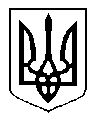 Міністерство освіти і науки УкраїниМіністерство соціальної політики УкраїниДержавний стандартпрофесійно-технічної освітиДСПТО 7321.DM.26.20-2014                                                                               (позначення стандарту)Професія:  Виробник художніх виробів з керамікиКод:          7321Кваліфікація: виробник художніх виробів з кераміки 3, 4, 5, 6-го розрядівВидання офіційнеКиїв 2014Міністерство освіти і науки УкраїниМіністерство соціальної політики УкраїниЗатверджено             Наказ Міністерства освіти і науки України                                                          від « 30 » вересня 2014 р.  № 1112Державний стандартпрофесійно-технічної освітиДСПТО 7321.DM.26.20-2014                                                                               (позначення стандарту)Професія: Виробник художніх виробів з кераміки Код:          7321Кваліфікація: виробник художніх виробів з кераміки 3, 4, 5, 6-го розрядівВидання офіційнеКиїв 2014Розробники:РецензентиКерівники проектуСУПРУН В'ячеслав Васильович   –   директор департаменту професійно-        технічної освіти Міністерства освіти і науки України.ПАРЖНИЦЬКИЙ Віктор Валентинович – начальник відділення науково-методичного забезпечення змісту професійно-технічної освіти Інституту інноваційних технологій і змісту освіти Міністерства освіти і науки України.БАГМУТ Ольга Миколаївна   –       методист вищої категорії відділення науково-методичного забезпечення змісту професійно-технічної освіти Інституту інноваційних технологій і змісту освіти Міністерства освіти і науки України.Зауваження та пропозиції щодо змісту державного стандарту, замовлення на його придбання просимо надсилати за адресою:. Київ, вул. Митрополита Василя Липківського, 36.Інститут інноваційних технологій і змісту освіти Міністерства освіти і науки України, відділення науково-методичного забезпечення змісту професійно-технічної освіти.Телефон: (044) 248-91-16*Примітка.  Цей стандарт не може бути повністю чи частково  відтворений, тиражований та розповсюджений без дозволу Інституту інноваційних технологій та змісту освіти Міністерства освіти і науки України, відділення науково-методичного забезпечення змісту професійно-технічної освіти.Загальні положення щодо реалізації ДСПТО 	Державний стандарт професійно-технічної освіти для підготовки (підвищення кваліфікації) робітників з професії «Виробник художніх виробів з кераміки» 3, 4, 5, 6-го розрядів розроблено відповідно до постанови Кабінету Міністрів України від 16 листопада 2011 року № 1238 «Про утворення міжвідомчої робочої групи з питань розроблення та впровадження державних стандартів професійно-технічної освіти» та статті 32 Закону України «Про професійно-технічну освіту» та є обов’язковим для виконання всіма професійно-технічними навчальними закладами, підприємствами, установами та організаціями, що здійснюють (або забезпечують) підготовку (підвищення кваліфікації) кваліфікованих робітників, незалежно від їх підпорядкування та форми власності.	 У ПТНЗ першого атестаційного рівня тривалість професійного навчання на 3 розряд становить 1353 годин, на 4 розряд — 811 годин, на 5 розряд — 883 години, на 6 розряд — 743 години.	У ПТНЗ другого та третього атестаційних рівнів тривалість первинної професійної підготовки встановлюється відповідно до рівня кваліфікації, якої набуває учень, що визначається робочим навчальним планом.	При організації перепідготовки за робітничими професіями термін професійного навчання встановлюється на основі термінів, передбачених для первинної професійної підготовки робітників з відповідної професії, при цьому навчальна програма перепідготовки може бути скорочена до 50 % за рахунок виключення раніше вивченого матеріалу за наявності в слухача документа про присвоєння робітничої професії.	У разі необхідності зазначені строки навчання можуть бути продовжені за рахунок включення додаткового навчального матеріалу відповідно до вимог сучасного виробництва, конкретного робочого місця, замовників робітничих кадрів тощо.	Типовим навчальним планом передбачено резерв часу для вивчення предметів за потребою ринку праці («Техніка пошуку роботи», «Ділова етика і культура спілкування» тощо).	Освітньо-кваліфікаційна характеристика випускника складена на основі кваліфікаційної характеристики професії «Виробник хужожніх виробів з кераміки» (Випуск № 58 «Художні вироби», Довідника кваліфікаційних характеристик професій працівників, затвердженого наказом Міністерства праці та соціальної політики від 10.07.2006 р. № 256), досягнень науки і техніки, впровадження сучасних технологічних процесів, передових методів праці, врахування особливостей галузі, потреб роботодавців і містить вимоги до рівня знань, умінь і навичок. Крім основних вимог до рівня знань, умінь і навичок, до кваліфікаційних характеристик включено вимоги, передбачені пунктом 7 «Загальних положень» (Випуск 1. «Професії працівників, що є загальними для всіх видів економічної діяльності») Довідника кваліфікаційних характеристик професій працівників, затвердженого наказом Міністерства праці та соціальної політики України від 29 грудня 2004 року № 336.	Професійно-практична підготовка здійснюється в навчальних майстернях, лабораторіях, на навчально-виробничих дільницях та/або безпосередньо на робочих місцях підприємств.	Обсяг навчального часу на обов'язкову компоненту змісту професійно-технічної освіти не може перевищувати 80 % загального фонду навчального часу, відповідно варіативний компонент - від 20 %.	Навчальний час учня, слухача визначається обліковими одиницями часу, передбаченого для виконання навчальних програм професійно-технічної освіти.	Обліковими одиницями навчального часу є:	академічна година тривалістю 45 хвилин;	урок виробничого навчання, тривалість якого не перевищує 6 академічних годин;	навчальний день, тривалість якого не перевищує 8 академічних годин;	навчальний тиждень, тривалість якого не перевищує 36 академічних годин;	навчальний рік, тривалість якого не перевищує 40 навчальних тижнів.	Навчальний (робочий) час учня, слухача в період проходження виробничої та передвипускної (переддипломної) практики встановлюється залежно від режиму роботи підприємства, установи, організації згідно із законодавством.	Професійно-технічні навчальні заклади, органи управління освітою, засновники організують та здійснюють поточний, тематичний, проміжний і вихідний контроль знань, умінь та навичок учнів (слухачів), їх кваліфікаційну атестацію. Представники роботодавців, їх організацій та об'єднань долучаються до тематичного, вихідного контролю знань, умінь та навичок учнів (слухачів), їх кваліфікаційної атестації.	Під час прийому на перепідготовку або підвищення кваліфікації робітників професійно-технічним навчальним закладом здійснюється вхідний контроль знань, умінь та навичок у порядку, визначеному центральним органом виконавчої влади, що забезпечує формування державної політики у сфері освіти, за погодженням із заінтересованими центральними органами виконавчої влади.	Після завершення навчання кожний учень (слухач) повинен уміти самостійно виконувати всі роботи, передбачені освітньо-кваліфікаційною характеристикою, технологічними умовами і нормами, установленими у відповідній галузі.	До самостійного виконання робіт учні (слухачі) допускаються лише після навчання і перевірки знань з охорони праці.	Кваліфікаційна пробна робота проводиться за рахунок часу, відведеного на виробничу практику. Перелік кваліфікаційних пробних робіт розробляється професійно-технічними навчальними закладами, підприємствами, установами та організаціями відповідно до вимог освітньо-кваліфікаційних характеристик, критеріїв оцінювання.	Випускнику професійно-технічного навчального закладу другого та третього атестаційних рівнів, якому присвоєно освітньо-кваліфікаційний рівень «кваліфікований робітник», видається диплом.	Особі, яка опанувала курс професійно-технічного навчання й успішно пройшла кваліфікаційну атестацію, присвоюється освітньо-кваліфікаційний рівень «кваліфікований робітник» з набутої професії відповідного розряду та видається свідоцтво про присвоєння (підвищення) робітничої кваліфікації.	Зразки диплома кваліфікованого робітника та свідоцтва про присвоєння (підвищення) робітничої кваліфікації затверджені постановою Кабінету Міністрів України від 9 серпня 2001 року № 979 «Про затвердження зразків документів про професійно-технічну освіту».	Особам, які достроково випускаються з професійно-технічного навчального закладу та за результатами проміжної кваліфікаційної атестації їм присвоєна відповідна робітнича кваліфікація, видається свідоцтво про присвоєння (підвищення) робітничої кваліфікації державного зразка.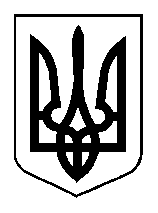 Міністерство освіти і науки УкраїниМіністерство соціальної політики УкраїниДержавний стандартпрофесійно-технічної освітиДСПТО 7321.DM.26.20-2014                                                                               (позначення стандарту)Професія:  Виробник художніх виробів з керамікиКод:           7321Кваліфікація:  виробник художніх виробів з кераміки 3-го розрядуВидання офіційнеКиїв 2014Освітньо-кваліфікаційна характеристикавипускника професійно-технічного навчального закладу(підприємства, установи та організації, що здійснюють (або забезпечують) підготовку (підвищення кваліфікації) кваліфікованих робітників)1. Професія:   7321 Виробник художніх виробів з кераміки2. Кваліфікація:  виробник художніх виробів з кераміки 3-го розряду3. Кваліфікаційні вимогиПовинен знати: 	основні прийоми ліплення з глини: ручне ліплення, гончарне точіння, 	відтиск та відливання по формі;	властивості вихідних матеріалів, що використовуються при 			виготовленні керамічних виробів; 	види керамічних мас та способи їх приготування; 	призначення інструментів та пристосувань; 	режим випалювання керамічного виробу; 	способи виготовлення гіпсових моделей та форм; 	методи декорування виробів; 	місцеві художні традиції промислу; 	образотворчу грамоту.Повинен вміти: 	підготовлювати керамічні маси; 	виготовлювати художні керамічні вироби простої форми 				використовуючи місцеві народні художні традиції 					відповідаючи 	сучасним вимогам; 	точіння виробів на гончарному крузі; 	формувати вироби в гіпсових формах методом відтиску 				та 	методом 	шлікерного лиття; 	створювати нескладні графічні та живописні художні 				твори.4. Загальнопрофесійні  вимогиПовинен:раціонально організовувати та ефективно використовувати робоче місце;дотримуватися  норм технологічного процесу; 	не допускати браку в роботі; знати і виконувати вимоги нормативних актів про охорону праці і 	навколишнього середовища, додержуватись норм, методів і прийомів 	безпечного ведення робіт; використовувати в разі необхідності засоби попередження й усунення 	природних і непередбачених  негативних явищ (пожежі, аварії, повені 	тощо);знати інформаційні технології в обсязі, що є необхідним для виконання 	професійних обов’язків;володіти обсягом знань з правових питань галузі, основ ведення 	підприємницької діяльності, державної реєстрації суб’єктів 	підприємницької діяльності та трудового законодавства в межах 	професійної діяльності.5. Вимоги до освітнього, освітньо-кваліфікаційного рівнів, кваліфікації осіб	5.1. При вступі на навчання	Повна або базова загальна середня освіта	5.2. Після закінчення навчання	Повна або базова загальна середня освіта, професійно-технічна 	освіта,освітньо-кваліфікаційний рівень "кваліфікований 	робітник" 	за професією "виробник художніх виробів з кераміки 3-го розряду"; 	без вимог до стажу роботи.6. Сфера професійного використання випускника	Виробництво художніх виробів.	Виробництво художніх виробів з кераміки.7. Специфічні вимоги	7.1. Вік:  прийняття на роботу  після закінчення строку навчання  	здійснюється  відповідно до законодавства. 	7.2. Стать: чоловіча, жіноча (обмеження отримання професії по статевій 	приналежності визначається переліком важких робіт і робіт із 	шкідливими та небезпечними умовами праці, на яких забороняється 	використання праці жінок, затверджених наказом МОЗ України №256 	від 29.12.1993).	7.3. Медичні обмеження.Типовий навчальний план Професія — 7321 Виробник художніх виробів       з керамікиКваліфікація — 3 розрядЗагальний фонд навчального часу — 1378 годинПерелік кабінетів, лабораторій, майстерень для підготовкикваліфікованих робітників за професією„ Виробник художніх виробів з кераміки ” 3 розряду1. Кабінети: 1. Охорони праці2. Економіки і підприємництва 3.Технології художніх виробів з кераміки4. Креслення5. Пластичної анатомії6. Рисунку та живопису2. Лабораторії:1.  Матеріалознавства3. Майстерні: 1. Виготовлення виробів з кераміки2. Сушки та випалення виробів з кераміки 3. Гончарна майстерняПримітка: для підприємств, організацій, що здійснюють професійне навчання кваліфікованих робітників:допускається зменшення кількості кабінетів, майстерень за рахунок їх об’єднання;індивідуальне професійне навчання кваліфікованих робітників може здійснюватись при наявності обладнаного робочого місця;предмети «Інформаційні технології», «Правила дорожнього руху» вивчаються за згодою підприємств замовників кадрів.Типова навчальна програма з предмета«Основи правових знань»Тема 1. Право–соціальна цінність, складова частина загальнолюдської культури. Поняття та ознаки правової держави	Право у житті кожного з нас. Право — одна з засад державного і суспільного життя. Принципи права – його провідні основоположні ідеї. Морально-етична природа права. Правомірна поведінка і правопорушення. Юридична відповідальність.	Поняття правосвідомості як регулятора правомірної поведінки, чинника зміцнення правопорядку і законності.	Загальна характеристика держави. Держава і громадянське суспільство. Засади правової держави: повне народовладдя; верховенство права; політичний, економічний та ідеологічний плюралізм; розподіл державної влади на законодавчу, виконавчу і судову; забезпечення прав людини. Значення правосвідомості і правової культури у побудові правової держави.Тема 2. Конституційні основи України	Визначення державного (конституційного) права. Поняття Конституції як Основного Закону держави. Загальні засади Основного Закону України. Україна – суверенна і незалежна, демократична, соціальна, правова держава. Державні символи України.	Громадянин і держава. Поняття громадянства в Україні. Правове становище громадян України, їхня рівноправність. Права осіб, які належать до національних меншин, – невід’ємна частина загальновизнаних прав людини. Гарантування громадянам України права на національно-культурні надбання та мову.	Вибори, референдум в Україні. Здійснення волевиявлення народу через вибори, референдум та інші форми безпосередньої демократії в Україні. Основні засади виборів народних депутатів України. Поняття про референдум, їх види. Проголошення та призначення Всеукраїнського референдуму.	Верховна Рада України (парламент). Верховна Рада – представницький орган державної влади в Україні. Її склад, структура, повноваження і порядок роботи. Народний депутат України – повноважний представник народу України у Верховній Раді України та відповідальний перед ним.	Президент України. Президент України – глава держави. Обрання Президента України та його повноваження. Припинення повноважень Президента України.	Кабінет Міністрів України та інші органи виконавчої влади. Кабінет Міністрів України – вищий орган у системі органів виконавчої влади. Відносини між виконавчою владою – Кабінетом Міністрів України і Президентом та Верховною Радою України. Місцеві державні адміністрації – складові системи органів державної виконавчої влади.	Прокуратура. Правосуддя. Конституційний Суд України. Здійснення правосуддя в Україні винятково судами. Система судів в Україні. Основні засади судочинства. Статус суддів, їх незалежність та недоторканність. Вища рада юстиції. Конституційний Суд України – єдиний орган конституційної юрисдикції в Україні. Склад Конституційного Суду України. Порядок призначення та строк повноважень його суддів. Повноваження Конституційного Суду України.Тема 3. Правові основи професійно-технічної освітиЗаконодавство України про освіту та його завдання.Закон України “Про освіту”. Право громадян на освіту. Основні принципи освіти. Державна політика в галузі освіти.Професійно-технічна освіта – невід’ємна складова частина освіти України.Закон України “Про професійно-технічну освіту” та його завдання. Мета професійно-технічної освіти. Права, обов’язки та відповідальність учнів, слухачів професійно-технічного навчального закладу. Особливий соціальний захист учнів, слухачів професійно-технічних навчальних закладів. Документи про професійно-технічну освіту.Тема 4. Цивільне право і відносини, що ним регулюютьсяПоняття цивільного права України. Цивільне законодавство. Цивільні правовідносини та їх регулювання. Суб’єкти цивільних правовідносин. Юридичні особи. Об’єкти цивільних правовідносин.Право власності. Захист права власності.Поняття, зміст і принципи приватизації.Цивільно-правові угоди. Поняття, види та форми угод. Договір як різновид угоди. Договірні зобов’язання. Окремі види зобов’язань.Цивільно-правова відповідальність. Поняття та мета цивільно-правової відповідальності. Зобов’язання, що виникають у разі заподіяння шкоди. Цивільно-правова відповідальність неповнолітніх.Спадкове право.Підстави спадкоємства. Спадкоємство за законом. Спадкоємство за заповітом.Тема 5. Господарство і правоПоняття господарського права та його роль у регулюванні господарських відносин. Система господарського права. Господарське законодавство, господарські правовідносини. Суб’єкти господарського права. Правове становище господарських організацій. Правове становище підприємств і об’єднань.	Правові основи приватизації державних підприємств. Правове становище кооперативів, господарських товариств, господарських об’єднань. Правовий режим майна господарських організацій. Зобов’язання у господарському праві. Господарський договір. Основні типи і види господарського договору. Зміст і порядок укладання господарських договорів.Підприємництво в Україні. Законодавство про підприємницьку діяльність. Поняття підприємництва. Обмеження у здійсненні підприємницької діяльності. Державна реєстрація підприємництва. Припинення підприємницької діяльності.Відповідальність у господарських відносинах. Види відповідальності за порушення господарського законодавства.Правове регулювання окремих галузей господарства. Правове регулювання промисловості. Правове регулювання господарських відносин у капітальному будівництві. Правове регулювання господарських відносин у сфері транспорту. Правове регулювання господарської діяльності у сільському господарстві.Договори і договірна дисципліна у промисловості.Тема 6. Захист господарських прав та інтересів. Розгляд господарських спорівОргани, що вирішують господарські спори. Закони, які використовуються при розв’язанні господарських спорів. Система господарських судів. Подання позову. Вирішення господарських спорів.Тема 7. Праця, закон і миЗагальна характеристика трудового права України. Трудовий договір. Робочий час і час відпочинку. Заробітна плата.Трудова дисципліна. Матеріальна відповідальність робітників і службовців за шкоду, заподіяну підприємству, організації.Охорона праці. Відповідальність підприємства за шкоду, заподіяну працівникові.Розгляд трудових спорів. Особливості правового регулювання трудових відносин в окремих галузях господарства.Тема 8. Злочин і покарання Поняття кримінального права. Загальні положення кримінального права. Злочин та інші правопорушення.Поняття та підстави кримінальної відповідальності. Кримінальна відповідальність неповнолітніх. Обставини, що виключають суспільну небезпеку і протиправність діяння. Необхідна оборона. Затримання злочинця. Крайня необхідність.Співучасть у злочині. Поняття кримінального покарання. Доцільність, справедливість покарання як один із засобів боротьби зі злочинністю.Види покарань. Поняття індивідуалізації покарання стосовно особи відповідно до вчинку.Звільнення від кримінальної відповідальності та від покарання.Кримінальна відповідальність за господарські злочини.Тема 9. Правова охорона природи. Охорона природи – невід’ємна умова сталого економічного та соціального розвитку УкраїниЕкологічне право та його роль у регулюванні системи “природа–людина–суспільство”. Основні принципи охорони навколишнього середовища.Знання закону – важлива умова попередження екологічних правопорушень, збереження природи.Екологізація усього виробничо-господарського процесу – принцип господарювання. Єдність основних прав і обов’язків підприємств щодо охорони навколишнього природного середовища, раціонального використання земель.Охорона вод, лісів, надр землі та їх використання. Охорона тваринного світу. Охорона атмосферного повітря від забруднення.Відповідальність за порушення законодавства про охорону навколишнього середовища.Тема 10. Подружжя, батьки, діти – їхні права і обов’язкиЗагальна характеристика сімейного права України. Поняття шлюбу і сім’ї. Порядок і умови укладання шлюбу. Особисті та майнові права і обов’язки подружжя. Припинення шлюбу.	Особисті та майнові правовідносини між батьками і дітьми. Права і обов’язки батьків і дітей.Типова навчальна програма з предмета«Правила дорожнього руху»Тема 1. Загальні положення, терміни та визначення	Загальні положення, терміни та визначення Закону України „ Про дорожній рух ”. Правила дорожнього руху як основа дорожнього руху, що має створювати безпечні умови для усіх його учасників.	Закон України „ Про дорожній рух ” про порядок вивчення різними групами населення Правил дорожнього руху.	Аналіз дорожньо-транспортних пригод у населеному пункті, області та причини їх виникнення.	Загальна структура та основні вимоги Правил дорожнього руху.Тема 2. Обов’язки та права пішоходів та пасажирів	Порядок руху пішоходів у населених пунктах.	Особливості руху пішоходів, які переносять громіздкі предмети, осіб, які пересуваються в інвалідних колясках без двигуна, керують велосипедом, мопедом та мотоциклом, тягнуть санки, візок тощо.	Порядок руху пішоходів за межами населених пунктів. Рух пішоходів у темну пору доби та в умовах недостатньої видимості. Груповий рух людей дорогою. Пішохідний перехід. Порядок переходу проїжджої частини дороги. Дії пішоходів при наближенні транспортного засобу з увімкненим проблисковим маячком і спеціальним звуковим сигналом.	Дії пішоходів, які причетні до дорожньо-транспортної пригоди.	Поведінка пасажирів на зупинках маршрутного транспорту.	Правила посадки і висадки.	Правила і обов’язки пасажирів при користуванні транспортними засобами.	Дії пасажирів при дорожньо-транспортній пригоді.Тема 3. Вимоги до водіїв мопедів, велосипедів, осіб, які керують гужовим транспортом, і погоничів тварин 	Віковий ценз і вимоги до велосипедистів і водіїв мопедів, гужового транспорту і погоничів тварин. Технологічний стан і обладнання транспортних засобів.	Розміщення транспортних засобів на проїжджій частині дороги.	Правила користування велосипедною доріжкою. Випадки, коли рух зазначених транспортних засобів і прогін тварин забороняється.	Небезпечні наслідки порушення вимог руху велосипедами, мопедами, гужовим транспортом і прогоном тварин.Тема 4. Регулювання дорожнього рухуДорожні знаки та їх значення у загальній системі організації дорожнього руху, та їх класифікація.Дорожня розмітка та її значення у загальній системі організації дорожнього руху, класифікація розмітки.Дорожнє обладнання як допоміжний засіб забезпечення регулювання дорожнього руху на небезпечній ділянці трас.Типи світлофорів. Значення сигналів світлофорів. Світлофори, що регулюють рух пішоходів.Значення сигналів регулювальника. Руки, що витягнуті в сторони, опущені; права рука зігнута перед грудьми; права рука витягнута вперед; рука, піднята вгору; інші сигнали регулювальника.Перевага сигналів регулювальника над сигналами світлофора, дорожніми знаками і розміткою.Тема 5. Рух транспорту й безпека пішоходів і пасажирівПравосторонній рух транспорту і безпека пішоходів. Рух у декілька рядів. Взаємна увага – умова безпеки руху.Види і призначення попереджувальних сигналів. Правила подачі світлових сигналів або рукою. Небезпечні наслідки порушення правил подавання попереджувальних сигналів.Швидкість руху, дистанція та інтервал.Поняття про шлях гальмування. Фактори, що впливають на величину шляху гальмування.Види перехресть. Порядок руху на перехрестях. Зупинка і стоянка.Тема 6. Особливі умови рухуПеревезення пасажирів при буксируванні транспортних засобів.Навчальна їзда. Умови, за яких дозволяється навчальна їзда.Початкове навчання керування транспортними засобами. Навчальна їзда на дорогах.Рух у житловій зоні. Переваги пішоходів при русі в житлові зоні.Автомагістралі та автобани, їх основні ознаки.Рух по автомагістралях та автобанах.Основні ознаки гірських доріг і крутих спусків. Вимоги  правил руху на гірських дорогах і крутих спусках.Тема 7. Надання першої медичної допомоги під час дорожньо-транспортних пригодВизначення та термінове припинення дії фактора травмування, звільнення потерпілого із пошкодженого транспортного засобу. Надання першої медичної допомоги. Правила і способи перенесення потерпілого. Правила і способи транспортування потерпілого на різних видах транспорту.Тема 8. Відповідальність за порушення правил дорожнього рухуСоціально-економічні та правові наслідки ДТП і порушення ПДР. Поняття і види адміністративних порушень. Кримінальна відповідальність. Відповідальність за нанесення матеріальної та екологічної шкоди.Типова навчальна програма з предмета«Основи галузевої економіки і підприємництва»Тема 1. ВступПредмет економічної науки.Методи економічного дослідження та економічне моделювання.Еволюція поглядів на предмет. Економічна теорія та її значення у пізнанні соціально економічних процесів.Основні етапи становлення та розвитку економічної науки.Економічні вчення рабовласництва, феодалізму, періоду первісного нагромадження капіталу. Меркантилізм, фізіократія. Класична політична економія. Розвиток економічної думки в Україні. Сучасна економічна наука та її роль в розвитку ринкової економіки.Тема 2. Економіка та її роль у суспільному житті. Виробництво і споживанняЕкономіка та ї роль в суспільному житті.Виробництво і споживання.Виробництво та його фактори. Структура виробництва.Економічний зміст виробництва. Структурні елементи виробництва.Продуктивні сили та виробничі відносини. Фактори виробництва: земля, праця, капітал, здатність до підприємницької діяльності.Обмеженість виробничих ресурсів і проблема вибору.Закономірності економічної поведінки виробника.Зміст обмеженості виробничих ресурсів. Відтворювані та не відтворювані ресурси.Економічна потреба та інтереси суспільства. Закономірності економічної поведінки споживача.Зміст потреб та їх класифікація. Причини безмежності потреб. Структура споживчих благ. Поведінка споживача на ринку. Споживацькі оцінки корисності.Тема 3. Основні моделі сучасної економікиОсновні моделі сучасної організації економіки. Командно-адміністративна економіка, її основні риси та протиріччя. Шлях від вільної ринкової економіки до економіки змішаного типу.Виникнення соціальної ринкової економіки.Тема 4. Форми суспільного господарюванняФорми суспільного господарювання.Товарне виробництво як першооснова ринкової економіки.Товар і його властивості, вартість товару. Умови виникнення товарного виробництва. Його основні характеристики. Товар як основна ланка товарного виробництва.Гроші. Виникнення і сутність грошей. Їх функції. Розвиток грошової системи в Україні. Види сучасних грошей: готівкові, безготівкові, замінники грошей, міжнародні гроші. Закон грошового обігу.Інфляція та її сутність, види, причини та наслідки. Шляхи подолання інфляції. Антиінфляційні заходи. Національна валюта та її укріплення.Економічні закони товарного господарства.Закон вартості основний закон і регулятор товарного виробництва. Тема 5. Структура та механізми функціонування ринкової економікиСтруктура та механізм функціонування ринкової економіки.Ринок як форма існування товарного господарювання. Сутність ринку і його роль, основні види ринку. Об’єкти і суб’єкти ринку. Умови і принципи функціонування ринку. Ринкове саморегулювання і його функції. Структура ринків.Конкуренція — рушійна сила економічного прогресу.Конкуренція та її види. Соціальні наслідки конкуренції. Конкуренція і монополія. Антимонопольні дії держави.Попит, пропозиція, ринкова ціна.Визначення попиту, пропозиції ціни. Чинники попиту. та пропозиції. Закони попиту і пропозиції та ринкова рівновага. Ціна ринкової рівноваги.Економічна роль держави в умовах ринку. Механізм господарювання в умовах ринкової економіки, її внутрішня структура та основні елементи. Ринкова інфраструктура та її функції. Визначення ринкової інфраструктури. Біржі: товарна, фондова, валютна. Основні напрями біржової політики.Тема 6. Економічні відносини власностіЕкономічні відносини власності. Роздержавлення та приватизація. Власність та її економічний зміст. Поняття відносин власності. Типи, форми та види власності. Суб’єкти власності та господарювання.Тема 7. Менеджмент у підприємницькій діяльностіМенеджмент у підприємницькій діяльності.Основи менеджменту. Зміст управлінської діяльності. Функції управління.Формування організаційної структури підприємства.Бізнес план та основні вимоги до його складання.Культура управління та підготовка менеджерів. Психологічні характеристики менеджера. Міжнародний менеджмент.Тема 8. Маркетинг у підприємницькій діяльностіМаркетинг у підприємницькій діяльності.Сутність. принципи та функції маркетингу його види. Міжнародний маркетинг. Принципи маркетингу та менеджменту механізми соціального регулювання ринкової економіки.Реклама та її роль в умовах ринкової економіки. Види, мова та стиль реклами. Реклама і збут товару.Тема 9. Макроекономіка. Відтворення суспільного продуктуВідтворення суспільного продукту. Суть і види відтворення ВНП та його структура. Фактори зростання ВНП.Національний доход та його розподіл, перерозподіл, обмін та споживання.Національне багатство і його склад. Праця і природа — джерело національного багатства.Відтворення робочої сили. Трудові ресурси. Безробіття. Трудові ресурси та становлення ринку праці. Зайнятість, новий підхід і форми регулювання.Ефективна зайнятість населення в умовах ринку. Безробіття та його економічна і соціальні наслідки. Допомога під час безробіття.Тема 10. Аграрна політика. Фінанси у сучасних умовах та особливість відтворення в аграрному секторі економіки. Власність на землюАграрна політика держави в сучасних умовах.Власність на землю — історичний аспект. Форми господарювання і земельні відносини на сучасному етапі. Власність і ціна землі — юридичний, економічний та соціальний аспект.Тема 11. Фінанси, структура і механізм функціонування. Ринок цінних паперівФінанси: структура і механізм функціонування. Сутність фінансів. Зміст і суб’єкти фінансових відносин. Фінансова система і організація фінансового ринку. Ринок цінних паперів.Типова навчальна програма з предмета«Інформаційні технології»Тема 1. Інформація та інформаційні процеси	Файлова система Windows. Керування файловою системою. Робота з об'єктами.Лабораторно-практична робота :1. Робоче середовище користувача ПК			Тема 2. Інформаційна діяльність людини 	Розпізнавання текстової, табличної та графічної інформації за допомогою пакету ABBY Fine Reader. Робота з браузером.  Пошук інформації в Internet. Переклад WEB –сторінки за допомогою програми – перекладача.Лабораторно-практична робота :1. Робота з браузером Internet Explorer.Тема 3. Технології створення та обробки інформації	Проектна робота у групах. Створення мультимедійного продукту на базі Ms PowerPoint. Функціональні схеми. Лабораторно-практична робота :1. Створення функціональних схем.Тема 4. Технології пошуку та зберігання інформації	Налагодження нової робочої книги. Створення та заповнення таблиці постійними даними та формулами. Побудова, редагування та форматування діаграм Ехсеl. Категорії функцій. Математичні та статистичні функції. Фінансові функції. Задачі лінійного програмування реляційної бази даних. Лабораторно-практичні роботи :1. Формування звітів2. Формування запитів	Тема 5. Технології управління, планування та організації діяльності	Інформаційні технології управління. Інформаційні технології планування. Інформаційні технології організації діяльності.Лабораторно-практичні роботи :1. Знайомство з середовищем Project Expert 2.  Створення плану в Microsoft Project  Типова навчальна програма з предмета«Технологія художніх виробів з кераміки»Тема 1. Техніка безпеки праці та пожежна безпека в навчальних майстернях та на виробництвіНавчально-виховні завдання та структура курсу навчання. Ознайомлення з кваліфікаційними характеристиками та програмою навчання за професією. Поняття про трудову та технологічну дисципліну, культуру праці. Фізіолого-гігієнічні основи трудового процесу. Гігієнічні нормативи. Раціональний режими праці та відпочинку. Режим робочого дня. Гігієнічні вимоги до робочого одягу, догляд за ним та правила зберігання. Санітарно-гігієнічні норми для виробничих приміщень. Коротка санітарно-гігієнічна характеристика умов праці на підприємстві. Медичне та санітарне обслуговування робітників на підприємстві. Профілактика професійних захворювань виробників художніх виробів із кераміки.Тема 2. Методи та способи приготування керамічних мас	Основні тонкозернисті та грубозернисті матеріали, що застосовуються у художній кераміці. Глинисті матеріали, їх властивості. Види керамічних мас: тонка та груба кераміка, характеристика, склад. Напівфарфорові маси (низькотемпературні), фарфор, фаянс. Способи приготування мас. Промислове приготування керамічних мас. Принцип роботи обладнання для приготування пластичних мас. Промивка маси, її призначення та способи.Лабораторно-практична робота :1. Приготування керамічної маси (глина, шлікер). Визначення дефектів під час приготування.Тема 3. Формування керамічних виробів та утворення дрібної пластики.	Формування та його призначення. Види формування. Ручне формування. Вимоги до маси, способи ручного ліплення, формування у простій гіпсовій формі. Переваги та недоліки складного ручного формування. Методика формування на гончарному крузі. Виготовлення приставних деталей, додаткові операції при виготовленні простих гончарних виробів. Конструкція гончарних кругів, інструмент та пристосування. Особливості керамічної скульптури малих форм, характеристика скульптурних виробів. Способи виготовлення скульптури. Етапи утворення однофігурної скульптури. Прийоми оправки готової скульптури в пластичному стані.Тема 4. Гончарне формування керамічних виробів.	Ознайомлення із працею гончара. Гончарна справа як глинотворча професія. Обсяг матеріалу предмета. Цілі вивчення гончарної справи. Глина як основний матеріал гончара. Інструменти гончара (стеки, скребки, петлі тощо). Гончарний круг, його види, будова та дія. Властивості глиняної маси для гончарного формування. Основні операції технологічного процесу точіння виробів на гончарному станку (центрування глини, пробивання центровини, витягування стінок, формування вінчика та утора тощо). Особливості операцій.Тема 5. Процес сушки та обпалу керамічних виробів.	Сушка та її призначення. Сушильні камери та їх види. Стадії стану черепка при сушці. Вологість виробів, які потрапляють на сушку, кінцева вологість після сушки. Контроль якості висушених виробів. Обпал керамічних виробів, види та їх способи. Печі для обпалу виробів із кераміки, їх види. Правила безпеки праці під час обпалу керамічних виробів. Правила загрузки та вигрузки виробів.Лабораторно-практичні роботи :1.Закрузка виробів у сушильну камеру та в піч2. Ознайомлення із принципом роботи сушильних камер та керамічних печей.Тема 6. Основи модельно-формувальної справи	Короткі відомості про технологічний процес виготовлення гіпсових моделей. Інструмент, обладнання та пристосування, які використовуються для роботи із гіпсом. Змазки та їх призначення. Виготовлення моделей на гіпсомодельному станку. Виготовлення деталей та частин гіпсової моделі. Вимоги до моделі.Лабораторно-практичні роботи :1. Ознайомлення з поетапним технологічним процесом.2. Виготовлення простої гіпсової моделі, та  форми з неї.Тема 7. Технологія виготовлення виробів у гіпсових формах	Формування у гіпсових формах та його види. Відливання керамічних виробів та його види. Вимоги до форми та якості шлікера. Підготовка та збирання форм. Вимоги до відлитих виробів. Можливі дефекти та способи їх усунення. Обробка невипалених виробів. Волога та суха зачистка, підрізання, обточування. Організація робочого місця у ливарних та формотворчих дільницях, правили безпеки праці.Лабораторно практичні роботи:1. Відливання простих виробів у гіпсових формах методом шлікерного лиття зливним способом.2. Відливання простих виробів у гіпсових формах методом шлікерного лиття наливним способом.Тема 8. Основи декорування керамічних виробів	Декорування виробів у сирому вигляді, його призначення, види операцій та способи їх виконання.Тема 9. Ангобування та декорування керамічних виробів	Основні види декору. Ангоб, його класифікація та види, способи пофарбування. Методи нанесення ангобу на виріб (ріжок, фляндрівка тощо).Вимоги до виробів для ангобування. Коефіцієнт термічного розширення черепка та ангобу. Способи усунення дефектів при ангобному розпису. Глазурі, їх класифікація та визначення. Склад та властивості глазурі, характеристика цих властивостей. Підготовка до глазурування виробів, покритих ангобами, способи глазурування. Способи декоративного глазурування. Дефекти глазурування, способи попередження та методи усунення.Лабораторно-практичні роботи:1. Розпис ангобом фляндрівкою.2. Розпис ангобом сграфіто.Тема 10. Художній розпис підполив'яними фарбами	Підглазурні фарби їх визначення та способи нанесення. Інструменти та пристосування, які застосовують під час підглазурного розпису. Приготування підглазурних фарб. Нанесення простих малюнків на керамічні вироби та розпис скульптурних виробів підглазурними фарбами. Художній розпис за зразками. Нанесення малюків на вироби за допомогою аерографа чи трафаретів. Нанесення багатокольорових малюнків за зразками виробів. Покриття із нанесення полутонів із пеструванням. Підготовка виробу до підглазурного розпису. Дефекти підглазурного розпису, способи попередження та методи усунення. Розчини солей металів, їх призначення та способи приготування. Зміна кольору насичених розчинів солей та процес розпису в результаті обпалу.Лабораторно-практичні  роботи:1. Прийоми нанесення розчинів солей на керамічні вироби.2. Прийоми нанесення підглазурних фарб на керамічні вироби.Тема 11. Художній розпис надполив'яними фарбами	Надглазурні фарби їх призначення та способи нанесення. Класифікація надглазурних фарб за способом нанесення. Інструменти та пристосування, які застосовують під час надглазурного розпису. Ознайомлення з методикою декорування петриківським розписом. Розпис керамічних виробів із нанесенням полутонів та пеструванням, і малюнків рослинних, геометричних мотивів. Підготовка виробу до надглазурного розпису. Дефекти надглазурного розпису, способи попередження та методи усунення.Лабораторно-практична робота:1. Прийоми нанесення надглазурних фарб на керамічні вироби.2.Технологія петриківського розпису.Типова навчальна програма з предмета«Матеріалознавство»Тема 1. Вступ. Сировинні матеріали	Завдання предмета. Відомості з історії розвитку матеріалознавства і керамічної  промисловості. Зміст предмета, його роль у формуванні професійних знань та  вмінь, взаємозв’язок із загальноосвітніми та спеціальними предметами, виробничим навчанням. Походження, склад та класифікація глин та глинистих порід.Загальні відомості про сировину для виробництва кераміки.  Її класифікація та призначення. Пластичні сировинні матеріали: глини, каоліни. Визначення та  класифікація глин та каолінів. Хімічний склад глин. Мінералогічний склад. Домішки та окремі включення в глині. Вплив домішок на якість готової продукції. Каоліни; первинний та вторинний каолін. Склад та властивості каоліну. Застосування каоліну у виробництві керамічних виробів. Технологічні властивості глин: пластичність, усадка, вогнетривкість. Число пластичності. Класифікація глин за пластичністю та вогнетривкістю. Схема видалення води при сушці з керамічного черепка. Фізико-хімічні зміни у глині під час випалювання. Основні промислові родовища глин та каолінів в Україні. Непластичні матеріали: «спіснювальні» матеріали (кварц, кварцові піски, кремінь, каолінові відходи, шамот, фарфоровий бій), плавні  або флюси (польовий шпат, пегматити, крейда, мармур, магнезіт, доломіт, тальк). Визначення та призначення непластичних матеріалів. Їх коротка характеристика. Вплив на якість і властивості керамічних мас. Електроліти. Властивості, призначення.Тема 2. Керамічні маси              Основні тонкозернисті і грубозернисті матеріали, що застосовуються в художній кераміці. «Високодисперсні» тонкозернисті маси. Їх характеристика, область застосування.	Тонка і груба кераміка. Визначення, характерні особливості, область застосування. Види тонкої кераміки: порцеляна (фарфор), фаянс, напівпорцеляна (напівфарфор), майоліка. Визначення порцеляни. Тверда і м’яка порцеляна. М’яка польовошпатнитна порцеляна, кістяна порцеляна. Склад, властивості, температури випалювання, застосування. Визначення фаянсу. Види фаянсу: польовошпатний (твердий), глинистий, вапняний, сервізний фаянс. Склад, властивості, температури випалювання, застосування. Напівпорцеляна. Склад, властивості, температури випалювання, застосування. Майоліка. Склад, властивості, температури випалювання, застосування. Види грубої кераміки: теракота, гончарні вироби. Склад, властивості, температури випалювання, застосування. Види керамічних мас: пластичні (тістоподібні), рідкі (шлікер), порошкоподібні. Вимоги до них. Тема 3. Загальні властивості гіпсу.  Каталізатори. Змазки 	Загальна характеристика гіпсу. Способи отримання гіпсу. Низько та високо опалювальні гіпсові в’яжучі. Види гіпсу. Загальна характеристика формувального гіпсу. Технічні вимоги до гіпсу і гіпсової відливки. Марки гіпсу для виготовлення форм і моделей в керамічній промисловості. Етапи твердіння гіпсу за теорією О.О. Байкова. Основні властивості гіпсу: тонкість помелу, водопотреба, строки тужавіння, водостійкість. Переваги та недоліки гіпсових в’яжучих.	Приготування гіпсового розчину. Добавки в гіпсовий розчин, їх призначення. Інструмент для роботи із гіпсом. Види змазок: силіконові, жирові, воскові, мильні розчини, синтетичні змазки. Каталізатори, їх класифікація.Лабораторно-практична робота:1. Приготування гіпсового розчину.Тема 4. Матеріали для декорування керамічних виробів	Загальна коротка характеристика матеріалів для декорування керамічних виробів. Ангоби. Матеріали для приготування ангобів: кольорові глини, оксиди металів, керамічні фарби. Склад, вологість, приготування. Добавки до ангобів: гліцерин, цукровий сироп, фаянсовий шлікер. Їх призначення.Лабораторно-практична робота:1. Приготування ангобу.Типова навчальна програма з предмета«Пластична анатомія і ліплення»Тема 1. Історія виникнення. Зміст та завдання  предмета.Необхідність знань пластичної анатомії для правильного зображення тварин, птахів та людини. Демонстрація на моделях прикладів змін зовнішньої пластики форм на основі анатомічних елементів. Короткі відомості із історії пластичної анатомії. Нормальна анатомія і анатомія пластична, різні цілі і методи вивчення.Тема 2. Пластична анатомія та пластика голуба, орла, яструба. Скелет птаха. Будова та рухи крил птаха. Особливості будови скелета та крил голуба, орла, яструба. М’язи та м’язова система. Пластика, рух і побудова  голуба., орла, яструба. Голуб, орел, яструб у замальовках та скульптурних зображеннях вітчизняних  та зарубіжних графіків, живописців, скульпторів.Лабораторно-практичні роботи:1.Замальовка скелета птаха.2. Замальовка голуба в навколишньому середовищі.3. Замальовка орла чи  яструба в навколишньому середовищі.Тема 3. Пластична анатомія та пластика свійських птахів (курки, півня) та водоплаваючих птахів.          Особливості скелета та крил півня. Будова та рухи крил птаха. Особливості будови скелета та крил курки, півня. М’язи та м’язова система. Пластика, рух і побудова курки, півня. Пластика руху качки, гуски, лебедя та інших водоплаваючих птахів у замальовках та скульптурних зображеннях вітчизняних  та зарубіжних графіків, живописців, скульпторів. Лабораторно-практичні роботи:1. Замальовка крила  птаха.2. Замальовка курки, півня в навколишньому середовищі.3. Замальовка водоплаваючих птахів в навколишньому середовищі.Тема 4. Пластична анатомія та пластика сови, філіна, папуги.        Особливості скелета сови, філіна, папуги. Будова крил. М’язи та м’язова система. Пластика, рух і побудова сови, філіна, папуги в замальовках та скульптурних зображеннях вітчизняних  та зарубіжних графіків, живописців, скульпторів.Лабораторно-практичні роботи:1. Замальовка сови, філіна в навколишньому середовищі2. Замальовка папуги в навколишньому середовищі.Тема 5.Пластична анатомія та пластика ряду зайцеподібних звірів, гризунів.       Особливості будови скелету  зайцеподібних звірів. Особливості будови скелету гризунів: мишей, ховраха, річкового бобра, ондатри. Пластика руху зайцеподібних звірів, соболя, мишей та ін.Зайцеподібні звірі та гризуни у стані спокою, в стрибку, в стоячому положенні.Зайцеподібні звірі та гризуни в замальовках та скульптурних зображеннях вітчизняних  та зарубіжних графіків, живописців, скульпторів. Лабораторно-практичні  роботи:1. Замальовка скелета  зайцеподібних звірів. в навколишньому середовищі2. Замальовка зайцеподібних звірів. в навколишньому середовищі.3. Замальовка скелета  гризунів4. Замальовка гризунів в навколишньому середовищі.Тема 6. Пластична анатомія та пластика  ссавців (вовка та собаки).       Особливості будови скелета, м’язової системи вовка та собаки.Пластика рухів вовка та собаки. Вовк – у русі, на полюванні; собака – у стані спокою, в стойці, під час бійки.Вовк та собака в замальовках та скульптурних зображеннях вітчизняних та зарубіжних графіків, живописців, скульпторів.Лабораторно-практичні роботи:1. Замальовка скелету собаки. 2. Замальовка вовка чи собаки в навколишньому середовищі.Тема 7. Пластична анатомія та пластика звірів котячої породи       Особливості будови скелета кішки, рисі, пантери та ін.М’язова система представників кошачої породи. Особливості пластики рухів звірів кошачої породи. Будова лап, м’язи лап у звірів кошачої породи. Кішка, рись, пантера у стані спокою, у стрибку.Кішка, пантера та ін. у замальовках та скульптурних зображеннях вітчизняних та зарубіжних графіків, живописців, скульпторів. Лабораторно-практичні роботи:1. Замальовка  скелету звірів котячої породи. 2. Замальовка звірів котячої породи в навколишньому середовищі.Тема 8. Пластична анатомія та пластика парнокопитних і не парнокопитних.      Особливості будови скелета і черепа парнокопитних великої і дрібної рогатої худоби ( бика, корови, лося, північного оленя) і не парнокопитних (кінь). Порівняльна характеристика. Породи великої і дрібної рогатої худоби. Будова черепа, рогів рогатої худоби. Породи свійських і диких коней..М’язова система парнокопитних і не парнокопитних. Будова ніг, м’язи ніг.Пластика рухів парно і не парнокопитних.Парно і не парнокопитні в замальовках та скульптурних зображеннях вітчизняних та зарубіжних графіків, живописців, скульпторів.Лабораторно-практичні роботи:1. Замальовка  скелету парнокопитних.2. Замальовка великої і дрібної рогатої худоби в навколишньому середовищі3. Замальовка  скелету не парнокопитних.4. Замальовка   не парнокопитних в навколишньому середовищі.Тема 9. Пластична анатомія та пластика  ведмедя і слонаОсобливості будови скелета ведмедя – бурого та білого. М’язова система, будова та м’язи лап.     Пластика руху бурого ведмедя на полюванні. Білий ведмідь на   полюванні.. Особливості будови скелета слона. М’язова система, будова та м’язи лап.     Побудова ведмедя  та слона в замальовках та скульптурних   зображеннях вітчизняних  та зарубіжних графіків, живописців, скульпторів.Лабораторно-практичні  роботи:1. Замальовка  скелету ведмедя.2. Замальовка ведмедя в навколишньому середовищі.3. Замальовка  скелету слона.4. Замальовка   слона в навколишньому середовищі.Тема 10. Пластична анатомія людини. Загальне поняття. Пропорції людської фігури. Центр тяги і рівновага.Особливості в пропорціях людей різної вікової групи. Основні закономірності в будові людського тіла. Симетрія і асиметрія людської фігури. Анатомічні пропорції чоловіка, жінки, дорослої людини, дитини. Зміни анатомічних пропорцій із віком. Центр тяжіння. Положення фігури при опорі на обидві ноги та на одну ногу. Переміщення центру тяжіння під час руху: при вставанні зі стільця чи з полу, при ударі (бокс) чи метанні ядра, при спортивних вправах: біг, гімнастика, плавання, хокей та ін.Тема 11. Ліплення простого рослинного орнаменту на площині архітектурної деталі ( капітелі), та на об’ємній формі. Ознайомлення із пластикою простих рослинних фігур, із гіпсовими зліпками деталей рослинного орнаменту. Зразки рослинного орнаменту на об’ємній формі; особливості його будови, ритм, пропорції, пластичні особливості. Прийоми ліплення орнаменту на об’ємній формі.Лабораторно-практичні  роботи:1. Ліплення простого рослинного орнаменту на площині архітектурної деталі ( капітелі), (  пластилін) Набивання плінту.2. Ліплення простого рослинного орнаменту на площині архітектурної деталі ( капітелі). Визначення пропорцій. Побудова форми. 3. Ліплення простого рослинного орнаменту на площині архітектурної деталі ( капітелі). Проліплювання деталей моделювання форми.4. Ліплення  простого рослинного орнаменту на площині архітектурної деталі ( капітелі). Узагальнення деталей натурної форми і приведення їх до цілого.5. Ліплення простого рослинного орнаменту на об’ємній формі. ( пластилін). Ескізне рішення орнаменту.6. Ліплення простого рослинного орнаменту на об’ємній формі.  Визначення пропорцій. Побудова форми орнаменту.7. Ліплення простого рослинного орнаменту на об’ємній формі.  Проліплювання деталей моделювання форми орнаменту.8. Ліплення простого рослинного орнаменту на об’ємній формі. ( пластилін). Узагальнення деталей натурної форми і приведення їх до цілого.Тема 12. Ліплення деталей складного рослинного орнаменту на площині.Зразки складного рослинного орнаменту на площині; особливості його будови, ритм, пропорції, пластичні особливості. Прийоми ліплення складного рослинного орнаменту на площині. Лабораторно-практичні  роботи:1. Ліплення складного рослинного орнаменту на площині. ( пластилін).     Ескізне рішення орнаменту. 2. Ліплення складного рослинного орнаменту на площині. Набивання плінту.3. Ліплення складного рослинного орнаменту на площині. Визначення пропорцій. Побудова форми.4. Ліплення складного рослинного орнаменту на площині. Проліплювання деталей моделювання форми.5. Ліплення складного рослинного орнаменту на площині. Узагальнення деталей натурної форми і приведення їх до цілого.Тема 13. Ліплення з натури гілок з листям та плодами	Будова гілок з листям та плодами (гілка дуба, горобини та ін.). Прийоми ліплення з натури гілок з листям та плодами в рельєфі.Лабораторно-практичні  роботи:1. Ліплення з натури  гілок з листям та плодами в рельєфі. (глина) Набивання плінту.2. Ліплення з натури  гілок з листям та плодами в рельєфі. Визначення пропорцій. Побудова форми. 3.  Ліплення з натури  гілок з листям та плодами в рельєфі. Набирання форми гілок.4. Ліплення з натури  гілок з листям та плодами в рельєфі. Набирання форми ягід5. Ліплення з натури  гілок з листям та плодами в рельєфі. Проліплювання деталей моделювання форми гілки.6. Ліплення з натури  гілок з листям та плодами в рельєфі. Проліплювання деталей моделювання форми ягід.7. Ліплення з натури  гілок з листям та плодами в рельєфі. Подальше моделювання з уточненням проробки форми.8. Ліплення з натури  гілок з листям та плодами в рельєфі. Узагальнення деталей натурної форми і приведення їх до цілого.Тема 14. Ліплення натюрморту з овочами та фруктами. ( рельєф)Види фруктів та овочів. Прийоми ліплення фруктів та овочів, драпіровки.Лабораторно-практичні  роботи :1. Ліплення натюрморту з овочами та фруктами (пластилін). Набивання плінту.2.Ліплення натюрморту з овочами та фруктами. Композиційне розміщення мас предметів на форматі плінта. 3.Ліплення натюрморту з овочами та фруктами.  Побудова предметів стеком з находженням їх осьових ліній. Визначення пропорцій.4.Ліплення натюрморту з овочами та фруктами. Набирання об’ємної  форми  самих виступаючих предметів.5.Ліплення натюрморту з овочами та фруктами. Набирання об’ємної форми предметів заднього плану6.Ліплення натюрморту з овочами та фруктами. Набирання та по побудова драпіровки.7.Ліплення натюрморту з овочами та фруктами. Проліплювання деталей моделювання форми предметів заднього плану.8.Ліплення натюрморту з овочами та фруктами.  Подальше моделювання деталей драпіровки.9.Ліплення натюрморту з овочами та фруктами. Подальше моделювання деталей самих виступаючих предметів.10.Ліплення натюрморту з овочами та фруктами. Детальна проробка натюрморту з послідуючим узагальненням.Типова навчальна програма з предмета«Рисунок»Тема 1. Зміст та задачі предмета "Рисунок"Роль предмета „ Рисунок ” у підготовці виробників художніх виробів із кераміки. Матеріали, обладнання, інструменти та пристосування для рисування, правила користування ними. Організація робочого місця художника. Ознайомлення із програмою навчання. Демонстрація робіт учнів.Тема 2. Лінійний рисунокОсновні поняття про лінійний рисунок та зображальні засоби рисунку. Техніки рисунку. Форма, об’єм і конструкція в рисунку. Основи перспективи. Пропорції та їх значення в рисуванні. Композиція рисунка. Вправи на постановку руки рисувальника та його окоміра.Лабораторно-практичні роботи.1. Вправи з рисування прямих та кривих ліній.Тема 3. Рисунок геометричних тіл і фігур	Основи зорового сприйняття форми та її зображення на площині. Зв’язок зовнішньої будови з внутрішньою конструкцією. Закон світла та тіні. Лабораторно-практичні роботи.1. Рисування каркасних геометричних тіл та фігур (куб, паралелепіпед, призма, циліндр, конус, шар).2. Рисування геометричних тіл та фігур (куб, паралелепіпед призма, циліндр, конус, шар).Тема 4. Рисунок предметів складної геометричної формиМетоди побудови предметів складної геометричної форми. Рисування побутових предметів. Рисування архітектурних деталей.Лабораторно-практичні роботи.1. Рисування предметів, форма яких складає поєднання геометричних тіл (циліндра, конуса, призми, гончарної посудини та ін.) у різних поворотах та нахилах. Рисунок лінійний із легкою прокладкою тіней.2. Рисування побутових предметів.3. Рисування ваз.4. Рисування архітектурних деталей.Тема 5. Рисунок простого натюрморту із предметів побутуПослідовність рисування предметів художніх промислів різної форми. Рисунок натюрморту із двох-трьох предметів різної форми і текстури на тлі гладкої сірої тканини із двома трьома складками. Світлотіньовий рисунок.Лабораторно-практичні роботи.1. Рисування натюрморту з предметами художніх промислів із різноманітними текстурами (матові, гладенькі, прозорі тощо) та із орнаментальними мотивами (композиційне розміщення на аркуші паперу).2. Рисування натюрморту з предметами художніх промислів із різноманітними текстурами (матові, гладенькі, прозорі тощо) та із орнаментальними мотивами (конструктивна побудова).3. Рисування натюрморту з предметами художніх промислів із різноманітними текстурами (матові, гладенькі, прозорі тощо) та із орнаментальними мотивами (світлотіньовий рисунок).4. Рисування натюрморту з предметами художніх промислів із різноманітними текстурами (матові, гладенькі, прозорі тощо) та із орнаментальними мотивами (узагальнення рішення рисунку).Тема 6. Ескізне рисування тварин та птахівПослідовність в роботі під час рисування тварин. Начерки та замальовка різноманітних тварин в русі та стані спокою.Лабораторно-практичні роботи.1. Ескізне рисування тварин в стані спокою будь-яким графічним матеріалом (композиційне розміщення на аркуші паперу).2. Ескізне рисування тварин в стані спокою будь-яким графічним матеріалом (світлотіньовий рисунок).3. Ескізне рисування тварин в русі будь-яким графічним матеріалом (композиційне розміщення на аркуші паперу).4. Ескізне рисування тварин в русі будь-яким графічним матеріалом (світлотіньовий рисунок).5. Ескізне рисування птахів в стані спокою будь-яким графічним матеріалом (композиційне розміщення на аркуші паперу).6. Ескізне рисування птахів в стані спокою будь-яким графічним матеріалом (світлотіньовий рисунок).7. Ескізне рисування птахів в русі будь-яким графічним матеріалом (композиційне розміщення на аркуші паперу).8. Ескізне рисування птахів в русі будь-яким графічним матеріалом (світлотіньовий рисунок).9. Ескізний рисунок групи тварин в предметному середовищі.10. Ескізний рисунок групи птахів в предметному середовищі.Тема 7. Рисунок гіпсового орнаментуПослідовність в роботі під час рисування гіпсового орнаменту. Лабораторно-практичні роботи.1. Рисунок гіпсового орнаменту (перспективно-конструктивна побудова).2. Рисунок гіпсового орнаменту (рисунок світлотіньовий).3. Рисунок капітелі доричного ордеру.4. Рисунок іонічної капітеліТема 8. Ескізне рисування людиниВивчення скульптурної фігури людини. Вивчення живої натури та її особливостей. Принципи побудови фігури людини. Побудова загальної форми та визначення пропорцій людини. Рисування черепа людини. Рисунок деталей голови людини (ніс, очі, губи, вухо). Рисунок гіпсової голови людини. Рисунок живої голови людини.Лабораторно-практичні роботи.1. Ескізування фігури людини в стані спокою.2. Ескізування фігури людини в русі .3. Ескізний рисунок черепа людини.4. Ескізний рисунок деталей голови людини.5. Ескізний рисунок голови людини (перспективно-конструктивна побудова).6. Ескізний рисунок голови людини (світлотіньовий рисунок).Тема 9. Рисунок натюрморту	Перспективно-конструктивна побудова зображення групи предметів з виявленням об'ємних форм світлотінню. Цільність в рисунку. Тематичні натюрморти.Лабораторно-практичні роботи.1. Рисунок натюрморту із предметів різної текстури (дерев’яних, скляних, металевих, кам’яних, із тканини та ін.) з простим орнаментом при штучному освітленні із однієї точки (композиційне розміщення на площині аркуша).2. Рисунок натюрморту із предметів різної текстури (дерев’яних, скляних, металевих, кам’яних, із тканини та ін.) з простим орнаментом при штучному освітленні із однієї точки (конструктивні рішення форми предметів).3. Рисунок натюрморту із предметів різної текстури (дерев’яних, скляних, металевих, кам’яних, із тканини та ін.) з простим орнаментом при штучному освітленні із однієї точки (рішення форми предметів в перспективному зображенні).4. Рисунок натюрморту із предметів різної текстури (дерев’яних, скляних, металевих, кам’яних, із тканини та ін.) з простим орнаментом при штучному освітленні із однієї точки (рішення форми предметів за тональністю).5. Рисунок натюрморту із предметів різної текстури (дерев’яних, скляних, металевих, кам’яних, із тканини та ін.) з простим орнаментом при штучному освітленні із однієї точки (рішення форми предметів за світлотою).6. Рисунок натюрморту із предметів різної текстури (дерев’яних, скляних, металевих, кам’яних, із тканини та ін.) з простим орнаментом при штучному освітленні із однієї точки (встановлення основних тональних відношень).7. Рисунок натюрморту із предметів різної текстури (дерев’яних, скляних, металевих, кам’яних, із тканини та ін.) з простим орнаментом при штучному освітленні із однієї точки (детальне опрацювання форми предметів тоном).8. Рисунок натюрморту із предметів різної текстури (дерев’яних, скляних, металевих, кам’яних, із тканини та ін.) з простим орнаментом при штучному освітленні із однієї точки (узагальнення рішення рисунку).9. Рисунок натюрморту із предметів різної текстури (дерев’яних, скляних, металевих, кам’яних, із тканини та ін.) з простим орнаментом при штучному освітленні із однієї точки (оформлення рисунку).Тема 10. Рисунок рослин і квітівРисування орнаменту. Ознайомлення із будовою різних видів рослин і квітів. Конструктивна побудова зображення рослин та квітівЛабораторно-практичні роботи.1. Рисунок листків та рослин.2. Ескізний рисунок квітів.3. Рисунок гіпсової розетки, що встановлена в невеликому ракурсі із штучним освітленням (композиційне розміщення на аркуші паперу).4. Рисунок гіпсової розетки, що встановлена в невеликому ракурсі із штучним освітленням (перспективно-конструктивна побудова).5. Рисунок гіпсової розетки, що встановлена в невеликому ракурсі із штучним освітленням (світлотіньовий рисунок).6. Рисунок букетів (композиційне розміщення на аркуші паперу).7. Рисунок букетів (конструктивна побудова).8. Рисунок букетів (світлотіньовий рисунок).Тема 11. Рисунок натюрморту із овочів та фруктівОзнайомлення із характерною формою овочів та фруктів. Ескізування окремих овочів, фруктів. Конструктивна побудова зображення овочів та фруктів.Лабораторно-практичні роботи.1. Рисування натюрморту із овочів різними графічними матеріалами (композиція натюрморту).2. Рисування натюрморту із овочів різними графічними матеріалами (перспективно-конструктивна побудова).3. Рисування натюрморту із овочів різними графічними матеріалами (світлотіньовий рисунок).4. Рисування натюрморту із овочів різними графічними матеріалами (узагальнення рисунку).5. Рисування натюрморту із фруктами різними графічними матеріалами (конструктивна побудова).6. Рисування натюрморту із фруктами різними графічними матеріалами (світлотіньовий рисунок).7. Рисування натюрморту із фруктами різними графічними матеріалами (узагальнення рисунку).8. Копіювання натюрморту відомих майстрів (композиційна побудова).9. Копіювання натюрморту відомих майстрів (світлотіньовий рисунок).10. Копіювання натюрморту відомих майстрів (аналіз та узагальнення рисунку).Тема 12. Рисунок тварин	Ознайомлення із будовою тварин та характером їх рухів. Послідовність над рисуванням тварин. Конструктивна побудова зображення тварин. Ескізування тварин у різних положеннях. Лабораторно-практичні роботи.1. Рисунок тварини олівцем (аналіз форми).2. Рисунок тварини олівцем (перспективно-конструктивна побудова).3. Рисунок тварини олівцем (світлотіньовий рисунок).4. Рисунок тварини олівцем (встановлення основних тональних відношень).5. Рисунок тварини олівцем (детальне опрацювання форми тварини тоном).6. Рисунок тварини олівцем (узагальнення рисунку).7. Рисунок тварини будь-яким графічним матеріалом (композиційне розміщення на аркуші паперу).8. Рисунок тварини будь-яким графічним матеріалом (конструктивна побудова).9. Рисунок тварини будь-яким графічним матеріалом (перспективна побудова).10. Рисунок тварини будь-яким графічним матеріалом (світлотіньовий рисунок).11. Рисунок тварини будь-яким графічним матеріалом (встановлення основних тональних відношень).12. Рисунок тварини будь-яким графічним матеріалом (детальне опрацювання форми тварини тоном).13. Рисунок тварини будь-яким графічним матеріалом (узагальнення рисунку).14. Ескізування тварини в стані спокою. 15. Ескізування тварини в русі.16. Ескізування тварини в природньому середовищі.17. Силуетне зображення тварини.Типова навчальна програма з предмета«Живопис»Тема 1. Зміст та завдання предмета "Живопис"Цілі та завдання живопису, його технічні особливості та художні можливості. Найкращі досягнення українського живопису. Приклади найкращих робіт художників. Сучасний пошук в живопису: шляхи та перспективи його розвитку. Ознайомлення з програмою „ Живопис ”, змістом практичних робіт.Тема 2. Основні види та техніки живопису. Матеріали та інструменти живописцяАкварельний та гуашевий живопис. Олійний та акріловий живопис. Основні техніки живопису (лесірування, по-вологому, по-сухому та ін.).Організація робочого місця живописця. Матеріали та інструменти для живописних робіт (палітра, фарби, пензлі, папір, планшет, мольберт та ін.). Правила користування інструментами та матеріалами.Лабораторно-практична робота :1. Виконання живописних вправ зі створення композиційних творів різними техніками та видами живопису. Тема 3. Основи кольорознавства Поняття про колір та кольорову гармонію. Різноманітні концепції створення кольорових гармоній. Загальні положення методики гармонізації кольоросполучень. Використання кольоруЛабораторно-практичні роботи :1. Створення кольорового кола.2. Створення шкали насиченості та світлоти кольору.3. Створення гармонійних кольоросполучень.Тема 4. Етюд об’ємних предметів різних форм і фактуриЗамальовки різних предметів геометричної форми, предметів із кераміки простої форми на нейтральному фоні із боковим освітленням, що добре підкреслює об’єм. Замальовки предметів нескладної форми, нейтрального кольору послідовно на трьох фонах (червоному, жовтому, синьому). Визначення змін локального кольору предмета залежно від кольору тла.Лабораторно-практичні роботи :1. Живописний етюд побутового предмету з металу нескладної форми.2. Живописний етюд побутового предмету з пластмаси нескладної форми.3. Живописний етюд побутового предмету з кераміки (теракоти) нескладної форми.4. Живописний етюд побутового предмету з кераміки (фарфор) нескладної форми.5. Живописний етюд побутового предмету із скла нескладної форми.6. Живописний етюд декількох побутових предметів будь-якої форми та фактури нескладної форми.Тема 5. Етюдне малювання тварин і птахівЗамальовки чучела тварини чи групи тварин виконана на нейтральному тлі чи в природному середовищі. Начерки акварельними (гуашевими) фарбами, на виявлення тонових особливостей окраси тварин, складності кольорової окраси, з передачею фактури волосяного покриву.Лабораторно-практичні роботи :1. Етюдне малювання свійської тварини.2. Етюдне малювання с/г тварини.3. Етюдне малювання тварини в природному середовищі.4. Етюдне малювання свійського птаха.5. Етюдне малювання водоплаваючого птаха.6. Етюдне малювання птаха в природному середовищі.Тема 6. Живописні замальовки овочів, фруктів, квітів, гілок деревВиявлення тонального відношення передача форми, фактури, освітленості овочів, фруктів, квітів, гілок дерев.Лабораторно-практичні роботи :1. Живописний етюд з овочами.2. Живописний етюд з фруктами.3. Живописний етюд з штучними квітами.4. Живописний етюд з натуральними квітами.5. Живописні замальовки листяних дерев.6. Живописні замальовки хвойних дерев.Тема 7. Живописне виконання гіпсового орнаментуПрийоми виконання одноколірної акварелі. Техніка гризайль.Лабораторно-практичні роботи :1. Перспективно-конструктивна побудова  гіпсового зліпка рослини для техніки гризайль.2. Живописне вираження тональних співвідношень гіпсового зліпка рослини в техніці гризайль.3. Перспективно-конструктивна побудова  гіпсового орнаментального мотиву для техніки гризайль.4. Живописне вираження тональних співвідношень гіпсового орнаментального мотиву в техніці гризайль.5. Перспективно-конструктивна побудова  гіпсової розетки для техніки гризайль.6. Живописне вираження тональних співвідношень гіпсової розетки в техніці гризайль.Тема 8. Натюрморт із овочів, квітів, предметів побутуПостановка натюрморту з різною лінією горизонту. Колористичне рішення натюрморту. Композиційно – кольорові начерки перед початком етюду над натюрмортом. Визначення у ході роботи об’єму та маси предметів; площин, на яких розташовані предмети; тональних співвідношень, освітленості; тепло-холодності та насиченості кольору.Лабораторно-практичні роботи :1. Графічний ескіз натюрморту із квітами на фоні кольорової драперії. 2. Визначення основних колірних співвідношень натюрморту із квітами на фоні кольорової драперії.3. Детальна проробка об'ємних форм в натюрморті із квітами на фоні кольорової драперії.4. Живописне узагальнення натюрморту із квітами на фоні кольорової драперії.5. Графічний ескіз натюрморту із фруктами на фоні кольорової драперії.6. Визначення основних колірних співвідношень натюрморту із фруктами на фоні кольорової драперії.7. Детальна проробка об'ємних форм натюрморту із фруктами на фоні кольорової драперії.8 Живописне узагальнення натюрморту із фруктами на фоні кольорової драперії.9. Графічний ескіз натюрморту із предметами побуту на фоні кольорової драперії.10. Визначення основних колірних співвідношень натюрморту із предметами побуту на фоні кольорової драперії.11. Детальна проробка об'ємних форм натюрморту із предметами побуту на фоні кольорової драперії.12. Живописне узагальнення натюрморту із предметами побуту на фоні кольорової драперії.Тема 9. Натюрморт із чучелом птахів і тварин	Постановка натюрморту із чучелом птахів та тварин. Живописне виконання натюрморту з акцентом на декоративно-силуетне вирішення. Виявлення кольорових та тональних відношень натюрморту. Розбір натюрморту за тепло-холодністю кольорів.Лабораторно-практичні роботи :1. Живописний етюд із чучелом свійського птаха.2. Живописний етюд із чучелом водоплаваючого птаха.3. Декоративний етюд натюрморту із чучелом птаха.4. Живописний етюд натюрморту із чучелом птаха в теплих тонах.5. Живописний етюд натюрморту із чучелом птаха в холодних тонах.6. Живописний етюд із чучелом свійської тварини.7. Живописний із чучелом с/г тварини.8. Декоративний етюд натюрморту із чучелом тварини.9. Живописний етюд натюрморту із чучелом тварини в теплих тонах.10. Живописний етюд натюрморту із чучелом тварини в холодних тонах.11. Живописний етюд натюрморту із чучелом тварини в емпріоністичному стилі.Типова навчальна програма з предмета«Креслення і перспектива»Тема 1. Зміст предмета та його завданняЗміст предмета і його завдання. Загальне ознайомлення з розділами програми і методами їх вивчення. Креслення та його роль у техніці і на виробництві. Основні відомості з історії розвитку технічної графіки. Значення графічної підготовки для кваліфікованого робітника. Уміння читати та виконувати креслення - необхідна умова кваліфікованого робітника. Загальні відомості про стандарти для креслень. Інструменти, приладдя, пристрої та матеріали для креслення; їх будова і застосування. Загальні вимоги до виконання та оформлення креслень.Тема 2. Способи зображення предмета. Переріз тіл площиною. Взаємний перетин тілПрямокутні проекції. Аксонометричні зображення. Види, перерізи і розрізи на кресленнях. Переріз геометричних тіл площиною. Взаємний перетин площин геометричних тіл. Розташування зображень на кресленнях. Лабораторно-практична робота:1. Побудова аксонометричного зображення фігури.Тема 3. Креслення плоских фігур. Креслення об’ємних фігур із зображенням світлотініТехнічне малювання. Малювання об’ємних фігур. Технічне малювання з натури. Малювання плоских фігур. Малювання геометричних фігур. Світлотінь та штрихування тіні. Малювання з натури. Лабораторно-практичні роботи :1. Технічний малюнок простої об'ємної фігури.2. Креслення об'ємної фігури в прямокутній проекції.3. Аксонометричне зображення об'ємної фігури із світлотінню.Тема 4. Перспектива. Закони перспективного зображення фігурПерспектива, її основні поняття та визначення. Перспектива плоских фігур. Перспектива об’ємних фігур. Закони перспективного зображення фігур. Лабораторно-практичні роботи :1. Креслення схеми проектуючого апарату для перспективного зображення фігур.2. Креслення перспективного зображення лінії за заданим розміром.3. Креслення перспективного зображення геометричної фігури за заданими розмірами.Тема 5. Перспектива об’ємних тілПослідовність виконання побудови перспективних зображень об’ємних тіл. Перспективна побудова куба. Перспективна побудова конуса. Перспективна побудова циліндра. Перспективна побудова зрізаних тіл.Лабораторно-практичні роботи :1. Креслення перспективного зображення куба. 2. Креслення перспективного зображення циліндра.3. Креслення перспективного зображення конуса.4. Креслення перспективного зображення кулі.5. Креслення перспективного зображення зрізаного тіла.Тема 6. Побудова тіней в перспективіПринцип побудови тіней. Побудова тіні від об’ємного предмету при штучному та природному освітленні. Зображення тіні від групи предметів.Лабораторно-практичні роботи :1. Креслення падаючої тіні від геометричного тіла при штучному освітленні.2. Креслення падаючої тіні від геометричного тіла при природньому освітленні.	3. Креслення падаючої тіні від групи геометричних предметів при штучному освітленні.4. Креслення падаючої тіні від групи геометричних предметів при природньому освітленні.5. Креслення падаючої тіні від групи побутових предметів при природньому чи штучному освітленні.Типова навчальна програма з предмета«Дизайн художніх виробів з кераміки»Тема 1. Мистецтво дизайнуЗначення предмета для професії „ Виробник художніх виробів із кераміки ”. Визначення поняття „ дизайн ”. Зміст програми та методика проведення занять. Історія розвитку дизайнерської справи. Приклади найкращих дизайнерських розробок.Тема 2. Закони композиціїВизначення поняття „ композиція ”. Засоби гармонічної організації площинних та просторових форм. Пропорції. Масштаб. Тектоніка та ритм. Визначення понять, що застосовуються при створенні художніх виробів. Побудова декількох елементів композиції на основі використання композиційних закономірностей.Лабораторно-практичні роботи :1. Побудова гармонійної абстрактної композиції.2. Побудова гармонійної предметної композиції.Тема 3. Побудова орнаментуОрнамент у декоративно-прикладному мистецтві, його призначення. Джерела орнаментальних мотивів. Види орнаментів. Принципи побудови орнаменту. Елементи, що створюють орнамент. Відображення національних (регіональних) художніх традицій у побудові орнаментів. Основні вимоги при виборі орнаменту.Лабораторно-практичні роботи :1. Побудова стрічкового орнаменту.2. Побудова центричного орнаменту.3. Побудова геральдичного орнаменту.4. Побудова геометричного орнаменту.5. Побудова рослинного орнаменту.6. Побудова регіонального орнаменту.Тема 4. Дизайн керамічних виробівПриклади скульптури малої форми в народній та професійній кераміці. Різноманітність форм та декорування керамічних виробів. Передача образу у виробах дрібної пластики. Кольорове та декоративне вирішення композиції виробів дрібної пластики.Лабораторно-практичні роботи:1. Проект „ Мала скульптурна керамічна форма ” (технічний рисунок). 2. Проект „ Мала скульптурна керамічна форма"  (креслення).3. Проект „ Мала скульптурна керамічна форма ” (макет). 4. Проект „ Мала скульптурна керамічна форма ” (модель).5. Проект „ Мала скульптурна керамічна форма ” (конструкторська документація).6. Проект „ Мала скульптурна керамічна форма ” (проектна графіка).Типова навчальна програма з предмета«Історія кераміки»Тема 1. Вступ. Зміст та завдання предмета. Історичний розвиток кераміки народів світуЗміст та задачі предмета вивчення. Зміст курсу навчання. Основні події у розвитку кераміки. Синхроністичний розвиток кераміки. Створення таблиці розвитку кераміки народів світу.Тема 2. Історія кераміки трипільської культуриРозвиток кераміки в часи трипільської культури. Кераміка зарубинецької та черняхівської культур. Основні види керамічного посуду. Технологічні прийоми керамістів трипільської культури.Тема 3. Історія кераміки країн Близького Сходу Поява перших виробів із випаленої глини. Освоєння технологічних процесів виготовлення керамічних виробів: приготування глиняної маси, формування виробів, сушіння й випал їх. Основні види та мотиви декорування керамічних виробів. Кераміка Єгипту, Вавилону, Китаю.Тема 4. Історія кераміки країн Західної ЄвропиІсторичний розвиток кераміки Греції (цегла, черепиця, архітектурні прикраси, статуї богів, свічники; вазон опис, етапи розвитку та ін.). Історичний розвиток кераміки Італії (діяльність династій італійських скульпторів, керамістів).Кераміка Франції XVI-XVIII століття (початок виробництва європейського фарфору, діяльність Бернара Паліссі, заснування фарфорового заводу). Кераміка Нідерландів. Кераміка Німеччини.Кераміка Англії XVIІІ-XIX ст. Кераміст – винахідник Джозайя Веджвуд. Різноколірний кістяний фарфор з білим накладним рельєфом. Винайдення механічного гончарного круга. Заснування Міжнародної Академії кераміки (Швейцарія). Створення міжнародних виставок.Тема 5. Історія кераміки РосіїІсторичний розвиток та здобутки майстрів російської кераміки. Техніки формування і декорування керамічних виробів (ручне ліплення, видавлювання, витягування, джгутова техніка; штампування, гравіювання). Види керамічного посуду.Кераміка Росії XVIІ-XIX ст. (діяльність майолікової мануфактури Афанасія Гребєнщикова, перше керамічне підприємство, відкриття фарфору Дмитром Виноградовим, Іваном Гребєнщиковим, Михайлом Ломоносовим; діяльність приватних заводів, стимулювання розвитку вітчизняного фарфору).Кераміка Росії ХХ-ХХІ ст. Агітфарфор – загальна назва продукції художніх заводів. Сучасна кераміка. Заснування музеїв кераміки.Тема 6. Історія кераміки УкраїниКераміка доби Київської Русі (ножний гончарний круг, декорування гончарних виробів). Кераміка періоду XIV-XVIІ століття (способи формування та декорування, види керамічних виробів).Кераміка України XVIІІ-XIX ст. (заснування першої фарфорової мануфактури в Україні, початок виробництва фарфору, відкриття покладів каолінової маси, бурхливий розвиток цегельної промисловості, перший керамічний навчальний заклад).Кераміка України ХХ-ХХІ ст. Початок виробництва агітфарфору в Україні (Харків). Діяльність мистецько-керамічного технікуму (Київщина) – першого закладу, що готував художників для художньо-керамічної промисловості. Заснування музеїв (Київ, Опішне).Типова навчальна програма з предмета
«Охорона праці» Тема 1. Правові та організаційні основи охорони праці	Зміст  поняття “ охорона праці ”, соціально-економічне значення охорони праці. Мета і завдання предмета “ Охорона праці ”, обсяг, зміст і порядок його вивчення. Додаткові вимоги щодо  вивчення предмета при підготовці робітників для виконання робіт з підвищеною небезпекою.		Основні законодавчі акти з охорони праці та безпечної діяльності підприємств: Конституція України, Закон України "Про охорону праці", Кодекс законів про працю України, Закон України "Про загальнообов'язкове державне соціальне страхування від нещасного випадку на виробництві та професійного захворювання, які спричинили втрату працездатності", Закон України "Про пожежну безпеку", Закон України "Про забезпечення санітарного та епідемічного благополуччя населення", Кодекс України про адміністративні правопорушення, Порядок розслідування та ведення обліку нещасних випадків, професійних захворювань і аварій на виробництві.	Основні нормативно-правові акти з охорони праці. Право громадян на охорону праці при укладанні трудового договору. Правила внутрішнього трудового розпорядку. Тривалість робочого дня працівників. Колективний договір, його укладання і виконання. Права працівників на охорону праці під час роботи на підприємстві, на пільги і компенсації за важкі та шкідливі умови праці. Охорона праці жінок і неповнолітніх. Відповідальність за порушення законодавства про працю, охорону праці, нормативно-правових актів з охорони праці.	Державне управління охороною праці. Соціальна політика щодо атестації робочих місць за умовами праці на відповідність вимогам нормативно-правових актів з охорони праці.Державний нагляд за охороною праці. Органи державного нагляду за охороною праці. Громадський контроль за додержанням законодавства про охорону праці, повноваження і права профспілок та уповноважених найманими працівниками осіб з питань охорони праці.Навчання з питань охорони праці. Типове положення про порядок навчання і перевірку знань з питань охорони праці, яке встановлює порядок і види інструктажів з охорони праці, форми перевірки знань працівників і посадових осіб.	Вимоги нормативно-правових актів з охорони праці щодо безпечного проведення навчання в навчальних, навчально-виробничих приміщеннях навчальних закладів та безпечного проведення робіт із застосуванням засобів праці на виробництві відповідної галузі під час виробничої практики.Основні завдання охорони праці: створення системи правових, соціально-економічних,організаційно-технічних, санітарно-гігієнічних і лікувально-профілактичних заходів та засобів, спрямованих на збереження життя, здоров’я і працездатності людини в процесі трудової діяльності, зниження та усунення небезпечних і шкідливих виробничих факторів, створення ефективних засобів захисту працівників.	Поняття про виробничий і побутовий травматизм і профзахворювання. Нещасні випадки, повязані з працею на виробництві і побутові. Безпека праці і здоровий спосіб життя. Алкоголізм і виробнича безпека. Професійні захворювання і професійні отруєння. Основні причини травматизму і професійних захворювань на виробництві. Основні заходи запобігання травматизму та захворювання на виробництві: організаційні, технічні, санітарно-виробничі, лікувально-профілактичні. Загальнообов’язкове державне соціальне страхування від нещасних випадків і  професійних захворювань. Соціальна і медична реабілітація працівників. Порядок розслідування та ведення обліку нещасних випадків на виробництві, професійних захворювань і професійних отруєнь.Тема 2. Основи безпеки праці у галузі. Загальні відомості про потенціал небезпеки. Організація роботи з охорони праці	 Загальні питання техніки безпеки праці. Перелік робіт з підвищеною небезпекою,для проведення яких потрібне спеціальне навчання і щорічна перевірка знань з охорони праці. Роботи з підвищеною небезпекою в галузі. Вимоги до техніки безпеки праці при експлуатації обладнання та устаткування, які відносяться до даної професії. Зони безпеки та їх огородження. Світлова і звукова сигналізація. Попереджувальні написи, сигнальне фарбування. Знаки безпеки.Засоби індивідуального захисту від небезпечних і шкідливих факторів. Спецодяг, спецвзуття та інші засоби захисту. Захист від шуму, пилу, газу, вібрації, несприятливих метереологічних умов. Мікроклімат виробничих приміщень. Прилади контролю безпечних умов праці, порядок його виконання.Обов’язкові для всіх робітників правила та заходи щодо попередження нещасних випадків і аварій. План ліквідації аварії. План евакуації з приміщень у випадок аварії.Вимоги  з техніки безпеки у навчальних, навчально-виробничих приміщеннях навчальних закладів.Фізіологічна та психологічна основа трудового процесу (безумовні та умовні рефлекси, їх вплив на безпеку праці).Психологія безпеки праці. Пристосування людини до навколишніх умов в процесі праці (почуття, сприймання, увага, память, уява, емоції) та їх вплив на безпеку праці. Психофізичні фактори умов праці (промислова естетика, ритм і темп роботи, виробнича гімнастика, кімнати психологічного розвантаження) та їх вплив на безпеку праці.Вимоги нормативно-правових актів про охорону праці щодо безпеки виробничих процесів, обладнання, будівель і споруд. Перелік робіт з підвищеною небезпекою та робіт, для яких є потреба в професійному доборі; організація безпеки праці на таких роботах згідно з нормами та правилами.Прилади контролю безпечних умов праці. Світлова та звукова сигналізація. Запобіжні написи, сигнальне пофарбування. Знаки безпеки.Запобігання виникненню аварій техногенного характеру. План евакуації з приміщень у разі аварії.Небезпечні та шкідливі виробничі фактори, характерні для виробництва художніх керамічних виробів. Основні вимоги безпеки при роботі виробника художніх виробів з кераміки, зокрема, з муфельними печами, механічним гончарним кругом, декоруванні виробів.Засоби  індивідуального та колективного захисту виробника художніх виробів з кераміки. Дотримання санітарно-гігієнічних норм на робочому місці.	Правила запобігання нещасним випадкам.Організація роботи з охорони праці. Організація ведення робіт з підвищеною небезпекою або таких, де є потреба в професійному доборі.Запобігання виникненню аварій техногенного характеру. План евакуації з приміщень у разі аварії.Примітка: зміст теми 2 доповнюється і уточнюється відповідно до вимог безпеки праці для конкретних виробництв і професій.Тема 3. Основи пожежної безпеки. Вибухонебезпека і вибухозахист виробництва	Характерні причини виникнення пожеж: порушення правил використання відкритого вогню і електричної енергії, використання непідготовленої техніки в пожежонебезпечних місцях; порушення правил використання опалювальних систем, електронагрівальних приладів, відсутність захисту від блискавки, дитячі пустощі. Пожежонебезпечні властивості речовин.Організаційні та технічні протипожежні заходи. Пожежна сигналізація. Горіння речовин і способи його припинення. Умови горіння. Спалах, запалення, самозапалення, горіння, тління. Легкозаймисті і горючі рідини. Займисті, важкозаймисті і незаймисті речовини, матеріали та конструкції. Поняття вогнестійкості.Вогнегасильні речовини та матеріали: рідина, вуглекислота, пісок, покривала, їх вогнегасильні властивості. Пожежна техніка для захисту об’єктів: пожежні машини, автомобілі та мотопомпи, установки для пожежогасіння, вогнегасники, ручний пожежний інструмент, їх призначення, будова, використання на пожежі. Особливості гасіння пожежі на об’єктах галузі.Організація пожежної охорони в галузі.Стан та динаміка аварійності в світовій індустрії. Аналіз характерних значних промислових аварій, пов’язаних з викидами, вибухами та пожежами хімічних речовин. Загальні закономірності залежності масштабів руйнувань і тяжкості наслідків аварій від кількості, фізико-хімічних властивостей і параметрів пальних речовин, що використовуються у технологічній системі.Теоретичні основи механізму горіння та вибуху. Особливості горіння та вибуху в апаратурі, виробничому приміщенні, неорганізованих газових викидів у незамкнутому просторі. Механізм горіння аерозолів.Параметри і властивості, що характеризують вибухонебезпеку середовища. Основні характеристики вибухонебезпеки; показники рівня руйнування промислових аварій. Вимоги щодо професійного відбору та навчання персоналу для виробництв підвищеної вибухонебезпеки.Загальні відомості про великі виробничі аварії, їх типи, причини та наслідки. Вплив техногенних чинників на екологічну безпеку та безпеку життя і здоров’я людей. Приклади великих техногенних аварій і катастроф та їх наслідки. Тема 4. Основи електробезпекиЕлектрика промислова, статична і атмосферна.Особливості ураження електричним струмом. Вплив електричного струму на організм людини. Фактори, які впливають на ступінь ураження людини електрикою: величина напруги, частота струму, шлях і тривалість дії, фізичний стан людини, вологість повітря. Безпечні методи звільнення потерпілого від дії електричного струму.Загальні відомості про 4-провідну електричну мережу живлення. Фазова та лінійна напруга. Електричний потенціал Землі. Електрична напруга доторкання.Класифікація виробничих приміщень відносно небезпеки ураження працюючих електричним струмом.Допуск до роботи з електрикою і електрифікованими машинами. Колективні та індивідуальні засоби захисту в електроустановках. Попереджувальні надписи, плакати та пристрої, ізолюючі прилади. Занулення та захисне заземлення, їх призначення. Робота з переносними електросвітильниками.Правила безпечної експлуатації електроустановок  споживачів.Правила роботи на електронно-обчислювальних машинах і персональних комп’ютерах.Захист від статичної електрики. Захист будівель та споруд від блискавки. Правила поведінки під час грози.Тема 5. Основи гігієни праці та виробничої санітарії. Медичні оглядиПоняття про виробничу санітарію як систему організаційних, гігієнічних та санітарно-технічних заходів. Шкідливі виробничі фактори (шум, вібрація, іонізуючі випромінювання тощо), основні шкідливі речовини, їх вплив на організм людини. Критерії і показники умов праці (гігієнічна класифікація праці).Лікувально-профілактичне харчування.Фізіологія праці. Чергування праці і відпочинку. Виробнича гімнастика. Дотримання норм піднімання і переміщення вантажів.Основні гігієнічні особливості праці за професією.Вимоги до опалення, вентиляції та кондиціонування повітря у виробничих, навчальних та побутових приміщеннях. Правила експлуатації систем опалення та вентиляції.Види освітлення. Природне освітлення. Штучне освітлення: робоче та аварійне. Правила експлуатації освітлення.Санітарно-побутове забезпечення працівників.Щорічні медичні огляди неповнолітніх працівників, осіб віком до 21-го року.Тема 6. Надання першої допомоги потерпілим при нещасних випадкахОснови анатомії людини.Послідовність, принципи і засоби надання першої медичної допомоги. Дії у важких випадках. Основні принципи надання першої допомоги: правильність, доцільність дії, швидкість, рішучість, спокій. Засоби надання першої медичної допомоги. Медична аптечка, її склад, призначення, правила користування.Перша медична допомога при запорошуванні очей, пораненнях, вивихах, переломах.Припинення кровотечі з рани, носа, вуха, легенів, стравоходу.Надання першої медичної допомоги при непритомності (втраті свідомості), шоку, тепловому та сонячному ударах, опіку, обмороженні.Ознаки отруєння і перша медична допомога потерпілому. Способи надання допомоги при отруєнні чадним газом, алкоголем, нікотином.Правила надання першої медичної допомоги при ураженні електричним струмом.Оживляння. Способи штучного дихання, положення потерпілого і дії особи, яка надає допомогу. Непрямий масаж серця. Порядок одночасного виконання масажу серця та штучного дихання.	Підготовка потерпілого до транспортування. Вимоги до транспортних засобів. Транспортування потерпілого.Типова навчальна програма з виробничого навчанняПрофесія —7321 Виробник художніх виробів з кераміки     	        Кваліфікація — 3 розрядІ. Виробниче навчанняТема 1. Введення. Безпека праці та пожежна безпека в навчальних майстернях. Організація робочого місця Загальні відомості про училище: традиції училища, професії, за якими готує училище. Загальна характеристика навчального процесу. Роль виробничого навчання у підготуванні кваліфікованих працівників. Демонстрація найкращих робіт, виконаних учнями училища. Ознайомлення учнів з виробничими майстернями. Розміщення та закріплення учнів за робочими місцями. Ознайомлення з організацією робочого місця, порядком одержання і здачі інструментів. Ознайомлення з режимом роботи і правилами внутрішнього розпорядку в навчальних майстернях.	Вимоги безпеки праці в навчальних майстернях і на робочих місцях, причини травматизму, види травм, заходи попередження травматизму. Основні правила та інструкції по безпеці праці, їх виконання. Основні правила електробезпеки, пожежна безпека, причини пожежі в приміщенні. Правила користування електроприладами, відключення електричного освітлення. Правила користування першими засобами пожежотушіння.  Перша допомога потерпілим.Тема 2. Екскурсія на підприємствоОзнайомлення учнів з технікою безпеки при проведенні екскурсії на підприємство. Навчально-виховні завдання екскурсії.Ознайомити учнів з підприємством і випускаючою продукцією. Ознайомлення з організацією роботи в основних та допоміжних цехах, з робочим місцем. Ознайомлення з обладнанням, транспортним устаткуванням і системою подачі матеріалів до робочих місць, прийманням готової продукції та ін. Ознайомлення з роботою робітників даного підприємства.Узагальнення результатів екскурсії.Тема 3. Приготування керамічних масІнструктаж за змістом занять,  організації робочого місця, безпека праці.ВправиПідготовка до роботи інструментів та обладнання. Приготування глини та інших сировинних матеріалів вручну та механічним способом.Підготовка матеріалів. Зважування матеріалів та складання шихти. Одержання пластичних керамічних мас. Приготування шлікера.Підготовка глиняного тіста до формування.Тема 4. Ручне ліплення виробівІнструктаж за змістом занять та організації робочого місця, безпеки праці. ВправиПідготовка до роботи інструментів та обладнання. Підготовка глиняної маси до формування способом формування. Нарощування стінок за допомогою валиків та шаблону.Види ліплення декору.Ліплення вручну простих форм. Обробка, зачистка і декорування простих виробів у сирому стані. Ліплення простих виробів по давнім трипільським технологіям: технікою накладання глиняних валиків спіраллю, технікою формування виробів за допомогою кульок,  під шаблон.Ліплення  української іграшки. Ліплення іграшки-свистунця. Тема 5. Загальні прийоми формування на гончарному крузіІнструктаж за змістом занять та організації робочого місця, безпеки праці. ВправиПідготовка глиняного тіста до формування.Ознайомлення з основними принципами формування. Прийоми та їх послідовність при формуванні.Центрування глиняної маси та підсилення її текстури. Формування дна виробу. Витягування циліндра. Розширення та звуження виробів. Формування вінчика та утору. Обрізання нерівного краю виробу.Зрізання струною та знімання готового виробу.Тема 6. Виготовлення простих виробів на гончарному крузіІнструктаж за змістом занять та організації робочого місця, безпеки праці.ВправиЗакріплення навиків по центруванню маси і витягуванню циліндра.Освоєння прийомів звуження та розширення форми виробів. Тренувальні вправи по виготовленню нескладних виробів, які мають фігурний контур.Виготовлення виробів на максимальну висоту.Нанесення рельєфного орнаменту вм’ятин, декору. Обробка і зачистка виробів.Виготовлення виробів, які складаються із декількох окремо формуючих частин.Виготовлення дрібної пластики із гончарних форм по ескізам. Заготовка гончарних форм, склеювання, доробка, зачистка.Тема 7. Сушіння та обпалювання виробівІнструктаж за змістом занять та організації робочого місця, безпеки праці. ВправиРежим сушки виробів. Контроль якості висушених виробів. Загрузка виробів у піч.Обпал виробів. Контроль температури. Додержання температури обпалювання.Контроль виробів після випалювання.Тема 8. Формування виробів у гіпсових формахІнструктаж за змістом занять та організації робочого місця, безпеки праці. ВправиФормування у гіпсових формах. Пресування та ручна набивка (відтиск) виробів у гіпсових формах із пластичної маси. Рознімання форм і зачистка виробів. Підготовка форм до слідую чого формування.Формування виробів у полімерних формах. Різниця формування у гіпсових та полімерних формах.Удосконалення прийомів ручного та механічного формування виробів в гіпсових формах по шаблону і без шаблону.Попередження і усунення можливих дефектів при формуванні виробів у гіпсових формах. Перевірка якості виробів.Тема 9. Відливання виробів у гіпсових формахІнструктаж за змістом занять та організації робочого місця, безпеки праці. ВправиЗбирання гіпсових форм. Визначення придатності гіпсових форм. Підготовка шлікера. Відливання виробів із шлікера зливним і наливним способами.Відливання виробів і приставляння деталей в гіпсових формах.Обробка відлитих виробів. Волога та суха обробка, підрізання, обточування.Усунення дефектів під час роботи.Тема 10. Виготовлення скульптурних керамічних виробів та дрібної пластикиІнструктаж за змістом занять та організації робочого місця, безпеки праці. ВправиРучне формування дрібної пластики різних форм. Копіювання із зразків фігури людини, тварин. Дотримання пропорцій і композиційних закономірностей.Виконання дрібної фігурної композиції.Тема 11. Приготування ангобів, поливи, розчинів солейІнструктаж за змістом занять та організації робочого місця, безпеки праці. ВправиПриготування білого основного ангобу.Помел пігментів, хімреактивів.Складення палітри кольорових ангобів на основі білого ангобу. Визначення текучості, щільності. Коефіцієнта термічного розширення (КТР) ангобу.Нанесення ангобу на проби та на виріб.Помел поливи.Виготовлення палітри кольорової поливи на основі безколірної поливи та хімреактивів.	Введення домішок у ангоб для поєднання КТР черепка та ангобу. Приготування фарбників, розчинів солей із солей кольорових металів, складення палітри кольорових ангобів та полив.Тема 12. Ангобування та декорування сирих виробів Інструктаж за змістом занять та організації робочого місця, безпеки праці. ВправиВизначення стадій стану черепка і можливості декорування сирих виробів на різних стадіях.	Декорування сирих виробів. Текстурне і фактурне декорування. Декорування штампиком, зерном, та іншими матеріалами.Гравіювання, полірування, продряпування, свердління, вирізання.Засвоєння способів покриття ангобами і прийомів ангобування.Нанесення ангобних покриттів пензлем, поливом і пульверизатором.Ангобний розпис за допомогою трафарету. Фляндрівка, пастилаж, сграфіто, резерваж, мраморизація. Комбіноване декорування сирих виробів із кераміки.Усунення та попередження недоліків при ангобування та декоруванні сирих виробів.Тема 13. Виготовлення художніх керамічних виробів із декоруванням та ангобування в стилі народних традиційІнструктаж за змістом занять та організації робочого місця, безпеки праці. ВправиПриготування до роботи необхідних матеріалів (глина, ангоби, глазурі), інструментів та пристосувань.	Підготування ескізу художнього керамічного виробу в масштабі та матеріалі.	Ліплення композиції із використанням всіх видів формування.При обробці використовувати декорування та ангобування в стилі народних традицій.ІІ. Виробнича практикаТема 1.Інструктаж із охорони праці на виробництві та організація робочого місця на дільниціІнструктаж з охорони праці і пожежної безпеки (проводить інженер з охорони праці підприємства). Система управління охороною праці, організація служби безпеки праці на виробництві. Використання засобів техніки безпеки та індивідуального захисту.	Ознайомлення учнів з устаткуванням і технологічним процесом виготовлення продукції на підприємстві, з між змінною передачею устаткування й організацією виробництва.	Ознайомлення з організацією планування праці та контролю якості робіт на виробничій ділянці, у бригаді, на робочому місці.Ознайомлення з організацією робочих місць передовиків і новаторів виробництва, роботою з раціоналізації і винахідництва.Інструктаж з безпеки праці безпосередньо на технологічній ділянці та робочому місці.Тема 2. Самостійне виконання робіт за професією “Виробник художніх виробів з кераміки 3 розряду ”Самостійне виконання робіт за професією „Виробник художніх виробів з кераміки ” 3 розряду відповідно до кваліфікаційних характеристик, з використанням сучасних технологій, інструментів, пристроїв, обладнання, організації робочого місця, дотримання безпеки праці та норм часу.Примітка:  Детальна програма виробничої практики розробляється кожним навчальним закладом окремо з врахуванням сучасних технологій, новітніх устаткувань та матеріалів, умов виробництва, за погодженням з підприємствами - замовниками кадрів та затверджується в установленому порядку.Кваліфікаційна пробна роботаПриклади робітПриготування керамічних мас, керамічних фарб.Контроль за процесом сушіння та обпалення.Кружка, тарілка, вазон (ручне ліплення, гончарне формування).Медалі односторонні, плоский рельєф (ручний відтиск за гіпсовою формою).Плоскі керамічні вироби, малогабаритні керамічні вироби (метод відливання в гіпсових формах).Народна іграшка з ангобним розписом.Плакетки з орнаментом (ручне ліплення).Підсвічники (гончарне формування).Стилізовані фігури тварин, людей (ручне ліплення). Композиція із стилізованих фігур тварин, людей у народному стилі.Критерії кваліфікаційної атестації випускниківПрофесія — 7321  Виробник художніх виробів з кераміки            Кваліфікація — 3 розрядЗнає, розуміє:Базові та загальні теоретичні знання  прийомів ліплення з глини. Сировинні  матеріали, що застосовуються у виробництві виробів з кераміки.Методи оздоблювання керамічних виробів ангобами.Режими термічної обробки виробів з кераміки.Місцеві художні традиції промислу у виготовленні виробів з кераміки.Призначення інструментів та пристроїв у виробництві виробів з кераміки.Основи образотворчої грамоти.Основні положення з охорони праці.Основи ведення підприємницької діяльності Вміє:Організувати робоче місце згідно вимог охорони праці.Готувати  керамічні маси.Виготовлювати художні керамічні вироби простої форми.Оздоблювати керамічні вироби прийомами, що поєднують народні художні традиції та сучасні вимоги.Створювати нескладні графічні та живописні твориПерелік основних обов'язкових засобів навчанняПрофесія — 7321  Виробник художніх виробів з кераміки           Кваліфікація — 3 розрядМіністерство освіти і науки УкраїниМіністерство соціальної політики УкраїниДержавний стандартпрофесійно-технічної освітиДСПТО 7321.DM.26.20-2014                                                                               (позначення стандарту)Професія — Виробник художніх виробів з керамікиКод — 7321Кваліфікація — виробник художніх виробів з кераміки 4-го розрядуВидання офіційнеКиїв 2014Освітньо-кваліфікаційна характеристика випускника професійно-технічного навчального закладу(підприємства, установи та організації, що здійснюють (або забезпечують) підготовку (підвищення кваліфікації) кваліфікованих робітників)1 . Професія — 7321 Виробник художніх виробів з кераміки2. Кваліфікація — виробник художніх виробів з кераміки 4-го розряду3. Кваліфікаційні вимогиПовинен знати: технологію пофарбування виробів; технологію художнього розпису; види та властивості керамічних фарб та полив; методи виготовлення скульптурних виробів;послідовність розробки дизайнерського проекту керамічнихвиробів. Повинен вміти: виготовлювати художні керамічні вироби середньоїскладності;обробляти вироби фарбами та поливою; ліпити скульптурні вироби; виправляти дефекти в керамічних виробах; проектувати керамічні вироби середньої складності; створювати творчі графічні та живописні роботи середньої                                                  складності.4. Загальнопрофесійні вимогиПовинен:		раціонально організовувати та ефективно використовувати 			робоче місце;     		дотримуватися норм технологічного процесу;    		не допускати браку в роботі;    		знати і виконувати вимоги нормативних актів про охорону праці і 		навколишнього середовища, дотримуватись норм, методів і 			прийомів 	безпечного ведення робіт;    		використовувати, в разі необхідності, засоби попередження і 			усунення природних і непередбачених негативних явищ (пожежі, 		аварії, повені  тощо);    		знати інформаційні технології в обсязі, що є необхідним для 			виконання 	професійних обов’язків;		володіти обсягом знань з правових питань галузі, основ ведення 			підприємницької діяльності, державної реєстрації суб’єктів 			підприємницької діяльності та трудового законодавства в межах 		професійної діяльності5. Вимоги до освітнього, освітньо-кваліфікаційного рівнів, кваліфікації осіб:		5.1. При продовженні професійно-технічної освіти.		Базова або повна загальна середня освіта		5.2. При підвищенні кваліфікації		Базова або повна  загальна середня освіта, професійно-технічна 			освіта. освітньо-кваліфікаційний рівень "кваліфікований 				робітник" 	за професією "виробник художніх виробів з кераміки 		3-го розряду; 	стаж роботи за професією не менше 1 року.		5.3.Після закінчення навчання		Базова або повна  загальна середня освіта, професійно-технічна 			освіта. освітньо-кваліфікаційний рівень "кваліфікований 				робітник" 	за професією "виробник художніх виробів з кераміки 		3-го розряду; 	без вимог до стажу роботи.6. Сфера професійного використання випускника	Виробництво художніх виробів	Виробництво художніх виробів з кераміки7. Специфічні вимоги		7.1 Вік:  прийняття на роботу  після закінчення строку навчання  		здійснюється  відповідно до законодавства. 		7.2 Стать: чоловіча, жіноча (обмеження отримання професії по 			статевій 	приналежності визначається переліком важких робіт і 		робіт із 	шкідливими та небезпечними умовами праці, на яких 		забороняється 	використання праці жінок, затверджених 			наказом МОЗ України №256 	від 29.12.1993).		7.3 Медичні обмеження.Типовий навчальний планПрофесія — 7321  Виробник художніх виробів з кераміки   	    Кваліфікація — 4 розряд            Загальний фонд навчального часу – 831 годинаПерелік кабінетів, лабораторій, майстерень для підготовкикваліфікованих робітників за професією«Виробник художніх виробів з кераміки» 4 розряду1. Кабінети: Охорони праці ;Економіки і підприємництва;Технології художніх виробів з кераміки; Креслення; Пластичної анатомії; Рисунку та живопису.2. Лабораторії: Матеріалознавства.3. Майстерні: Виготовлення виробів із кераміки; Сушіння та випалення виробів з кераміки; Приготування керамічних матеріалів; Гончарна майстерня.Примітка: для підприємств, організацій , що здійснюють професійне навчання кваліфікованих робітників:допускається зменшення кількості кабінетів, майстерень за рахунок їх об’єднання;індивідуальне професійне навчання кваліфікованих робітників може здійснюватись при наявності обладнаного робочого місця;предмет «Інформаційні технології» вивчається за згодою підприємств замовників кадрів.Типова навчальна програма з предмета«Основи правових знань»Тема 1. Право громадян на працю	Законодавчі документи про право і свободи людини і громадянина. Основні трудові права і обов'язки працівників.Тема 2. Трудовий договір	Трудовий договір, його зміст і форми. Умови прийняття на роботу. Строки випробування при прийнятті на роботу. Підстави припинення трудового договору. Гарантії забезпечення права на працю звільнюваним працівникам.Тема 3. Правове регулювання робочого часуПраво громадян на відпочинок. Види робочого часу, обумовлені його тривалістю. Час відпочинку. Щорічні та додаткові відпустки, порядок їх надання.Тема 4. Трудова дисципліна	Правові засоби зміцнення трудової дисципліни. Види і межі матеріальної відповідальності. Визначення розміру і порядок покриття шкоди, заподіяної працівником. Трудові спори.Тема 5. Соціальні гарантіїСоціальні гарантії працівника. Порядок звільнення працівників. Право громадян на зайнятість. Регулювання та організація зайнятості населення. Компенсації при втраті роботи.Типова навчальна програма з предмета«Основи галузевої економіки і підприємництва»Тема 1. Економічна свобода і підприємництво Економічна свобода - основана передумова розвитку підприємництва. Рушійні сили підприємництва. Умови та принципи підприємницької діяльностіТема 2. Етика підприємництва та соціальна відповідальність у бізнесі	Психологія та  етика підприємництва. Психологія підприємницького ризику. Культура підприємницької діяльності. Соціальна відповідальність бізнесу.Тема 3. Закони функціонування ринку і поведінки товаровиробників	Попит і закон попиту. Пропозиція і закон пропозиції. Еластичність попиту і пропозиції. Закони, які управляють поведінкою підприємців-товаровиробників.Тема 4. Конкуренція як засіб реалізації підприємництва	Сутність конкуренції. Форми та методи конкурентної боротьби. Конкурентноспроможність підприємства.Типова навчальна програма з предмета«Інформаційні технології»Тема 1. Логічні елементи та цифрові пристрої обробки інформації	Логічні (булеві) змінні та операції над ними. Логічні елементи. Цифрові комбінаційні пристрої. Цифрові пристрої. Цифрові пристрої зі зворотними зв'язками.Лабораторно-практичні роботи:1. Читання логічних схем цифрового пристрою.2. Створення логічних схем цифрового пристрою.Тема 2. Мікропроцесори	Будова мікропроцесора. Структура пам'яті й система адресації. Система переривань. Система команд мікропроцесорів.Лабораторно-практичні роботи:	1. Створення схеми логічних операцій процесораТема 3. Робота з графічними об'єктами	Основні поняття комп'ютерної графіки. Графічний редактор та його призначення. Графічні об'єкти, їх створення і редагування. Перетворення графічних об'єктів.Лабораторно-практичні роботи:1. Створення графічних об'єктів.2. Перетворення графічних об'єктів.Типова навчальна програма з предмета«Технологія художніх виробів з кераміки»Тема 1. Художній розпис керамічних виробів	Художній розпис вручну, його призначення та застосування Ручні масові роботи, їх види, особливості виконання. Правила підбору пензлів, шпателя, палітри. Правила підготовки виробів до пофарбування .. Розподілення ручних робіт за ступенем художньої цінності та складності виконання, їх характеристика.Основні операції ручних, живописних робіт, послідовність і перевірка їх виконання. Вимоги до застосовуючих матеріалів, інструментів.Загальні відомості про високохудожні роботи, їх особливості. . Визначення видів художнього розпису. Аналіз високохудожнього, середньо художнього та масового розпису. Технологія виконання високохудожніх малюнків. Методи накладення мазків. Особливості малюнку, що містить відтінки фарби золота. Принцип нанесення обводки золотом . Покриття керамічного виробу люстром.Загальні відомості про живописні роботи середньої складності. Технологія виконання живописних робіт по „ білизні ”. Живописні роботи із використанням механічних прийомів декорування. Технологія поєднання живописного рисунку з декоративним та петриківським розписом.стані.Лабораторно-практичні роботи:1.Покриття виробу люстром.2.Виконання художнього розпису з відтінками золота.3.Виконання малюнку  в кольорі надглазурними фарбами.Типова навчальна програма з предмета«Матеріалознавство»Тема 1. Керамічні маси               Промислове приготування керамічних мас. Способи приготування мас. Загальна технологічна схема приготування керамічних мас: первинне сортування сировини, грубе і середнє дроблення, грубий і тонкий помел. Дроблення по відкритому та замкненому циклу. Мокрий та сухий помел глинистих матеріалів. «спізню вальних» матеріалів.              Пластичні маси (тістоподібні). Склад, вологість, тонкість помелу, призначення. Вимоги до пластичних мас. Технологія промислового приготування пластичних мас. Підвищення однорідності пластичних мас. Вакуумна обробка. Принципи роботи обладнання для приготування пластичних мас.	Рідкі керамічні маси (шлікер). Склад, вологість, тонкість помелу, призначення. Вимоги до шлікеру . Стійкість, текучість і вологість шлікеру. Технологія промислового приготування шлікеру. Способи покращення якості шлікеру: відстоювання, підігрів, вакуумна обробка.	Дефекти під час приготування керамічних мас. Причини виникнення та методи їх усунення.Лабораторно-практична робота:1. Приготування керамічних мас.Тема 2. Поливи	Визначення поняття „ полива ”. Види полив: сирі, фритовані.	Класифікація поливи по складу: польовошпатна, свинцева, боросвинцева, літієва та ін. Класифікація поливи по плавкості: тугоплавкі, легкоплавкі. Область їх застосування. Класифікація поливи по просвічуваності, зовнішньому вигляді та поверхні. Прозорі та глухі поливи. Кольорові поливи. Види поверхні поливи: кристалічні, дрібнокристалічні, блискучі, матові, з пузирчатою поверхнею, корал. 	Вихідні матеріали для виготовлення полив: фарбуючі та нефарбуючі матеріали для виготовлення поливи. Фарбуючі матеріали: оксиди та солі металів (міді, марганцю, заліза, нікелю, кобальту, хрому та ін.), керамічні пігменти ( оксиди, шпінелі). Палітра фарбуючи матеріалів, область застосування. Підготовка сировинних матеріалів для виготовлення полив.	   Властивості поливи: кристалізаційна здатність, коефіцієнт лінійного або об’ємного  розширення, 	 Сирі поливи. Характеристика, призначення. Приготування сирих полив.                   Фриттовані  поливи. Характеристика, призначення. Приготування фриттованих полив. Властивості	    Взаємодія керамічного черепка з поливою. Визначення придатності поливи до черепка.	    Приклади поливаного браку та шляхи його усунення.Тема 3. Характеристика та властивості керамічних фарб          Загальна характеристика і класифікація керамічних фарб.	Матеріали для виготовлення керамічних фарб: оксиди металів, мінеральні пігменти. Вимоги до них. Підготовка та обробка сировинних матеріалів для виготовлення керамічних фарб. Вплив температури випалювання на інтенсивність керамічної фарби.Надполивані фарби, їх призначення, склад та властивості. Вимоги до над поливаних фарб.Коротка характеристика фарбуючих оксидів, пігментів та з’єднань, що входять до складу надполивані фарб. Флюси, що вводяться до складу надполиваних фарб. Їх характеристика, призначення та класифікація за хімічним складом і температурою плавлення. Вплив складу флюсу на якість керамічних фарб. Допоміжні матеріали для приготування надполиваних фарб: терпентинове олія, каніфоль, гліцерин, декстрин та інш. Умови нанесення надполиваних керамічних фарб на виріб. Умови постачання, упаковки і приготування надполиваних фарб. Інструмент для нанесення надполиваних фарб . Температура випалювання. Застосування надполиваних фарб.Підполивані фарби, їх призначення , склад та властивості. Вимоги до підполиваних фарб.Коротка характеристика фарбуючих оксидів. Палітра підполиваних керамічних фарб. Призначення безколірних компонентів, їх характеристика. Флюсуючі добавки, що вводяться до складу підполиваних фарб, їх призначення та властивості.Фаянсові підполивані фарби, їх склад та властивості. Необхідність застосування фритти.	Зв’язуючі матеріали, що застосовуються для нанесення на виріб підглазурних фарб. Переваги та недоліки підполиваних фарб.Керамічні фарби, що застосовуються для різнокольорових фарфорових мас та полив.Матеріали для підготовки фарб до роботи, їх коротка характеристика та властивості.Лабораторно-практична робота:1. Підготовка керамічних фарб.Тема 4. Матеріали для декорування керамічних виробів	Люстри. Визначення, склад, застосування. Отримання металічних ризинатів (солянокислих солей) способом плавлення та способом осаджування (мокрий спосіб). Допоміжні матеріали для розчинення та нанесення люстр: ефірні олії (скипидар, нітробензол), лавандова, розмаринова олія. Види люстр: безбарвні (вісмутові, глиноземні, свинцеві, цинкові) та кольорові (уранові, залізні, хромові, кобальтові, нікелеві, мідні, кадмієві), люстри - кракле. Водні розчини солей металів для декорування. Склад, властивості, випалювання. Методи нанесення солей: по черепку і по випаленій поливі. Допоміжні речовини: гліцерин,  розчин крохмалю, органічні фарби. Заходи безпеки при роботі з розчинами солей.	Препарати золота  для декорування. «Рідке» та порошкоподібне золото. Склад, застосування, вимоги. Особливості випалювання. Отримання препаратів золота. Нанесення на керамічний виріб	Препарати срібла. Склад, приготування, властивості, застосування.Типова навчальна програма з предмета«Пластична анатомія і ліплення»Тема 1. Пластична анатомія людини. Загальні поняття про кістки та м язи людини.Загальні поняття про кістки та м язи людини. Необхідність знань пластичної анатомії для правильного зображення  людини. Суглоби, зрощення, рухи та пластика тулуба та кінцівок. Демонстрація на моделях прикладів змін зовнішньої пластики форм людини на основі анатомічних елементів.Тема 2. Анатомія черепа людини, м’язи голови людиниЧереп мозковий та лицьовий. Кістки: потилична, тім’яна, лобова. Рухи шиї та голови, пластика рухів. М’язи голови, її деталі. Побудова шиї з головою. Пластична анатомія органів відчуттів. Мімічні і жуйні м’язи.Лабораторно-практичні  роботи :Замальовка черепа людини в профіль.Замальовка черепа людини в фас.Тема 3. Скелет людини, м’язова система людиниСкелет людини, основні відділи та кістки. Хребет, грудна клітка, таз,  Плечовий пояс. Скелет верхніх та нижніх кінцівок.Лабораторно-практичні  роботи :1.Замальовка скелета людини з переду. Побудова основних частин скелета та визначення пропорцій.2. Замальовка скелета людини з переду. Промальовка деталей частин скелета.3. Замальовка скелета людини ззаду. Побудова основних частин скелета та визначення пропорцій.4. Замальовка скелета людини ззаду. Промальовка деталей частин скелета.Тема 4.   М’язова система людини.    М’язи та їх класифікація. М’язи тулуба. Загальна робота м'язів тулуба, його пластика і побудова. М`язи тазу та стегна. М’язи  гомілки і стопи. М’язи плеча і передпліччя. Лабораторно-практичні  роботи :    1. Замальовка м’язової системи фігури людини з переду. Побудова великих об’ємів фігури та визначення пропорцій.    2. Замальовка м’язової системи фігури людини з переду. Промальовка деталей м’язової системи фігури людини.    3. Замальовка м’язової системи фігури людини ззаду. Побудова великих об’ємів фігури та визначення пропорцій.    4. Замальовка м’язової системи фігури людини ззаду. Промальовка деталей м’язової системи фігури людини.Тема 5.Ліплення птахів у рельєфі    Ознайомлення із малюнком, скульптурним, кольоровим зображенням птахів. Прийоми ліплення птахів. Лабораторно-практичні  роботи :1.Ліплення птаха (на вибір) у рельєфі.( пластилін). Пошук ескізу птаха.2 Ліплення птаха (на вибір) у рельєфі. Набивання плінта. Перенесення на нього ескізу. Набирання форми  силуету птаха.3. Ліплення птаха (на вибір) у рельєфі. Детальна проробка рельєфу з послідуючим узагальненням.Тема 6 Ліплення тварин у рельєфі  Ознайомлення із малюнком, скульптурним, кольоровим. зображенням тварини, із пропорціями вибраної тварини за гіпсовим зліпком.Принципи ліплення тварини в рельєфі за гіпсовим зліпком.Лабораторно-практичні  роботи :1. Ліплення тварини (на вибір) в рельєфі. .( пластилін). Пошук ескізу птаха.2. Ліплення тварини (на вибір) в рельєфі. Набивання плінта. Перенесення на нього ескізу. Набирання форми  силуету птаха.3. Ліплення тварини (на вибір) в рельєфі. Детальна проробка рельєфу з послідуючим узагальненням.Тема 7. Ліплення скульптурного зображення птахів по моделі.  Ознайомлення із моделлю (чучелом) птаха, з її анатомічною будовою. Основи побудови і передача в скульптурі складної форми.Виготовлення каркаса для ліплення птаха.Прийоми ліплення птахів, передача характерного руху.Лабораторно-практичні  роботи :1. Ліплення птаха по моделі. кругова скульптура, ( пластилін, глина.) Виготовлення каркасу. Набирання форми.2. Ліплення птаха по моделі. Визначення пропорцій та пластики руху птаха.3. Ліплення птаха по моделі. Детальна проробка скульптури з послідуючим узагальненням.Тема 8. Ліплення скульптурного зображення тварин по моделі.  Ознайомлення із особливостями вибраного для ліплення тварини.Анатомічна будова тварини та її вплив на зовнішню форму тіла. Розбір руху тварини та положення основних кісток та м’язів у даній позі.Виготовлення каркаса для ліплення тварин.Прийоми ліплення тварин. Передача характеру та пропорційності співвідношень.Лабораторно-практичні  роботи :1.Ліплення тварини по моделі. ( кругова скульптура, пластилін, глина.)   Виготовлення каркасу. Набирання форми.2. Ліплення тварини по моделі. Визначення пропорцій та пластики руху птаха.3. Ліплення  тварини по моделі. Проліплювання великих об’ємів зовнішньої будови тварини.4. Ліплення тварини по моделі. Проліплювання деталей голови.5.Ліплення тварини по моделі. Детальна проробка скульптури з послідуючим узагальненням.Тема 9 Ліплення черепа людиниОсобливості ліплення черепа людини. Прийоми побудови та ліплення черепа людини. Збереження пропорцій.Лабораторно-практичні  роботи :1. Ліплення черепа людини. (  кругова скульптура. пластилін, глина)2. Ліплення черепа людини. Виготовлення каркасу. Набирання форми.3. Ліплення черепа людини. Визначення пропорцій.4. Ліплення черепа людини. Проліплювання великих об’ємів зовнішньої будови кісток черепа.5. Ліплення черепа людини. Детальна проробка скульптури з послідуючим узагальненням.Тема 10. Ліплення голови  людини з гіпсової моделі.Мімічні м’язи людини. Обличчя людини в різному емоційному стані.Пластика руху м’язів обличчя. Закономірності утворення міміки людини.  Лабораторно-практичні  роботи :1. Ліплення голови людини (кругова скульптура. пластилін, глина.) Виготовлення каркасу.2. Ліплення голови людини. Набирання форми.3. Ліплення голови людини. Подальше набирання форми.4. Ліплення голови людини. Визначення пропорцій.5. Ліплення голови людини. Проліплювання великих об’ємів зовнішньої    будови голови людини.6. Ліплення голови людини. Проліплювання частин обличчя.7. Ліплення голови людини. Детальна проробка скульптури з послідуючим узагальненням.Тема 11. Ліплення фігури людини в русі по моделі.  Анатомічна будова фігури людини (по моделі). Прийоми виготовлення каркасу та ліплення фігури. Прийоми побудови в заданому положенні із дотриманням пропорцій.Лабораторно-практичні  роботи :1. Ліплення фігури людини (кругова скульптура). Виготовлення каркасу.2 Ліплення фігури людини. Набирання форми тулуба фігури людини.3. Ліплення фігури людини. Подальше набирання форми верхньої частини тулуба людини.4. Ліплення фігури людини. Подальше набирання форми нижньої частини тулуба людини.5. Ліплення фігури людини. Подальше набирання форми нижніх кінцівок фігури людини.6. Ліплення фігури людини. Подальше набирання форми голови людини з поворотом шиї.7. Ліплення фігури людини. Визначення пропорцій, повороту тулуба та рухів великих об’ємів фігури людини.8. Ліплення фігури людини. Подальше набирання форми верхніх кінцівок та плечового поясу фігури людини.9. Ліплення фігури людини. Проліплювання деталей фігури.10. Ліплення фігури людини. Детальна проробка скульптури з послідуючим узагальненням.Типова навчальна програма з предмета«Рисунок»Тема 1. Етюдне рисування	Послідовність виконання рисунку на пленері (природі). Послідовність виконання пейзажних замальовок. Замальовки різноманітних видів архітектурних деталей. Перспективно-конструктивна побудова зображення архітектурної деталі.Лабораторно-практичні роботи:1. Пейзажний етюд сільської місцевості.2. Міський пейзажний етюд.3. Замальовки пейзажу сільської місцевості.4. Графічні замальовки пейзажу.5. Графічні замальовки сільських споруд. 6. Графічні замальовки міських споруд.7. Графічні замальовки архітектурних деталей.Тема 2. Рисунок складного натюрмортуВиконання натюрморту із великих предметів у просторі з прямим чи боковим освітленням. Попереднє виконання начерків натюрморту. Композиційне вирішення формату аркуша. Лабораторно-практичні роботи:1. Академічний рисунок масштабного натюрморту (композиційна побудова). 2. Академічний рисунок масштабного натюрморту (перспективно-конструктивна побудова).3. Академічний рисунок масштабного натюрморту (світлотіньовий рисунок).4. Академічний рисунок масштабного натюрморту (детальне опрацювання об'єктів).5. Академічний рисунок масштабного натюрморту (узагальнення рисунку).6. Рисунок натюрморту з масштабними предметами побуту (композиційна побудова).7. Рисунок натюрморту з масштабними предметами побуту(перспективно-конструктивна побудова).8. Рисунок натюрморту з масштабними предметами побуту(світлотіньовий рисунок).9. Рисунок натюрморту з масштабними предметами побуту (детальне опрацювання об'єктів).10. Рисунок натюрморту з масштабними предметами побуту(узагальнення рисунку).11. Академічний рисунок масштабного натюрморту в інтер'єрі (композиційна побудова).12. Академічний рисунок масштабного натюрморту в інтер'єрі (перспективно-конструктивна побудова).13. Академічний рисунок масштабного натюрморту в інтер'єрі (світлотіньовий рисунок).14. Академічний рисунок масштабного натюрморту в інтер'єрі (детальне опрацювання об'єктів).15. Академічний рисунок масштабного натюрморту в інтер'єрі(узагальнення рисунку).16. Етюдний рисунок натюрморту в інтер'єрі(композиційна побудова).17. Етюдний рисунок натюрморту в інтер'єрі (перспективно-конструктивна побудова).18. Етюдний рисунок натюрморту в інтер'єрі (світлотіньовий рисунок).19. Етюдний рисунок натюрморту в інтер'єрі (детальне опрацювання об'єктів).20. Етюдний рисунок натюрморту в інтер'єрі (узагальнення рисунку).Тема 3. Рисунок голови людиниБудова і характер окремих деталей голови людини (око, вухо, ніс, губи). Ескізування деталей голови людини з гіпсових зліпків та з натури (чоловіча та жіноча стать). Пропорції голови людини різної вікової групи. Характерні особливості при рисуванні гіпсової голови людини. Послідовність рисування гіпсової голови людини. Рисування гіпсової голови людини (Давид, Антоній, Апполон тощо).Лабораторно-практичні роботи:1. Ескізний рисунок гіпсового зліпку ока голови людини (композиційна побудова).2. Ескізний рисунок гіпсового зліпку ока голови людини (перспективно-конструктивна побудова).3. Ескізний рисунок гіпсового зліпку ока голови людини (світлотіньовий рисунок).4. Ескізний рисунок гіпсового зліпку ока голови людини (детальне опрацювання об'єктів).5. Ескізний рисунок гіпсового зліпку ока голови людини (узагальнення рисунку).6. Ескізний рисунок гіпсового зліпку носа голови людини (композиційна побудова).7. Ескізний рисунок гіпсового зліпку носа голови людини (перспективно-конструктивна побудова).8. Ескізний рисунок гіпсового зліпку носа голови людини (світлотіньовий рисунок).9. Ескізний рисунок гіпсового зліпку носа голови людини (детальне опрацювання об'єктів).10. Ескізний рисунок гіпсового зліпку носа голови людини (узагальнення рисунку).11. Ескізний рисунок гіпсового зліпку вуха голови людини (композиційна побудова).12. Ескізний рисунок гіпсового зліпку вуха голови людини (перспективно-конструктивна побудова).13. Ескізний рисунок гіпсового зліпку вуха голови людини (світлотіньовий рисунок).14. Ескізний рисунок гіпсового зліпку вуха голови людини (детальне опрацювання об'єктів).15. Ескізний рисунок гіпсового зліпку вуха голови людини (узагальнення рисунку).16. Ескізний рисунок голови людини жіночої статі (композиційна побудова).17. Ескізний рисунок голови людини жіночої статі (перспективно-конструктивна побудова).18. Ескізний рисунок голови людини жіночої статі (світлотіньовий рисунок).19. Ескізний рисунок голови людини жіночої статі (детальне опрацювання об'єктів).20. Ескізний рисунок голови людини жіночої статі (узагальнення рисунку).21. Академічний рисунок гіпсової голови людини чоловічої статі (композиційна побудова).22. Академічний рисунок гіпсової голови людини чоловічої статі (перспективно-конструктивна побудова).23. Академічний рисунок гіпсової голови людини чоловічої статі (світлотіньовий рисунок).24. Академічний рисунок гіпсової голови людини чоловічої статі (детальне опрацювання об'єктів) .25. Академічний рисунок гіпсової голови людини чоловічої статі (узагальнення рисунку) .26. Академічний рисунок гіпсової голови людини жіночої статі (композиційна побудова).27. Академічний рисунок гіпсової голови людини жіночої статі (перспективно-конструктивна побудова).28. Академічний рисунок гіпсової голови людини жіночої статі (світлотіньовий рисунок) .29. Академічний рисунок гіпсової голови людини жіночої статі (детальне опрацювання об'єктів) .30. Академічний рисунок гіпсової голови людини жіночої статі (узагальнення рисунку).Типова навчальна програма з предмета«Живопис»Тема 1. Пейзажні замальовки	Послідовність виконання живопису на пленері (природі).Послідовність виконання пейзажних замальовок. Переваги живописної роботи на етюдах.Лабораторно-практичні роботи:1. Графічний ескіз для живописного етюду міського пейзажу з натури.2. Визначення основних колірних співвідношень в живописному етюді міського пейзажу з натури.3. Детальна проробка об'ємних форм в живописному етюді міського пейзажу з натури.4. Узагальнення живописного етюду міського пейзажу з натури.5. Живописні замальовки міського пейзажу з натури аквареллю.6. Живописні замальовки міського пейзажу з натури гуашшю.7. Живописні замальовки міського пейзажу з натури олійними фарбами.8. Живописні замальовки міського пейзажу з натури акриловими фарбами.9. Графічний ескіз для живописного етюду сільського пейзажу з натури.10. Визначення основних колірних співвідношень в живописному етюді сільського пейзажу з натури.11. Детальна проробка об'ємних форм в живописному етюді сільського пейзажу з натури.12. Узагальнення живописного етюду сільського пейзажу з натури.13. Живописні замальовки сільського пейзажу з натури аквареллю.14. Живописні замальовки сільського пейзажу з натури гуашшю.15. Живописні замальовки сільського пейзажу з натури акриловими фарбами.16. Живописні замальовки сільського пейзажу з натури олійними фарбами.Тема 2. Великомасштабний натюрмортВиконання натюрморту із великих предметів у просторі з прямим чи боковим освітленням. Попереднє виконання начерків натюрморту. Композиційне вирішення формату аркуша. Побудова кольорових поєднань на великих плямах, локального кольору, виявлення чіткої кольорової композиції.Лабораторно-практичні роботи:1. Графічний ескіз масштабного натюрморту.2. Визначення основних колірних співвідношень масштабного натюрморту.	3. Детальна проробка об'ємних форм в масштабному натюрморті.4. Живописне узагальнення масштабного натюрморту.5. Графічна композиційна побудова натюрморту з великими формами.6. Визначення основних колірних співвідношень натюрморту з великими формами.7. Детальна  проробка об'ємних форм натюрморту з великими формами.8. Живописне узагальнення натюрморту з великими формами.9. Графічний ескіз масштабного натюрморту в інтер'єрі.10. Визначення основних колірних співвідношень масштабного натюрморту в інтер'єрі.11. Детальна проробка об'ємних форм масштабного натюрморту в інтер'єрі.12. Живописне узагальнення масштабного натюрморту в інтер'єрі.13. Графічна композиційна побудова натюрморту з великими формами в інтер'єрі.14. Визначення основних колірних свіввідношень натюрморту з великими формами в інтер'єрі.15. Детальна  проробка об'ємних форм натюрморту з великими формами в інтер'єрі.16. Живописне узагальнення натюрморту з великими формами в інтер'єрі.Тема 3. Етюди натюрморту при різному освітленіВстановлення та малювання натюрморту послідовно в різних умовах освітленості (штучне освітлення, ранкове світло, денне освітлення, вечірнє освітлення) та різними техніками (по-сухому, по-вологому, лесірування тощо).Лабораторно-практичні роботи:1. Графічний ескіз під живописний етюд "Натюрморт із предметів з елементами розпису" в техніці по-сухому.2. Визначення основних колірних співвідношень в живописному етюді "Натюрморт із предметів з елементами розпису" в техніці по-сухому.3. Детальна проробка об'ємних форм  в живописному етюді "Натюрморт із предметів з елементами розпису" в техніці по-сухому.4. Узагальнення живописного етюду "Натюрморт із предметів з елементами розпису" в техніці по-сухому.5. Графічний ескіз  під живописний етюд "Натюрморт із предметів з елементами  розпису"  в техніці лесірування.6. Визначення основних колірних співвідношень живописного етюду "Натюрморт із предметів з елементами  розпису" в техніці лесірування.7. Детальна проробка об'ємних форм живописного етюду "Натюрморт із предметів з елементами  розпису" в техніці лесірування .8. Узагальнення живописного етюду "Натюрморт із предметів з елементами  розпису" в техніці лесірування.9. Графічний ескіз для живописного етюду "Натюрморт з квітами при ранковому освітленні" в техніці по-вологому.10. Визначення основних колірних співвідношень в живописному етюді "Натюрморт з квітами при ранковому освітленні" в техніці по-вологому.11. Детальна проробка об'ємних форм в живописному етюді "Натюрморт з квітами при ранковому освітленні" в техніці по-вологому.12. Узагальнення живописного етюду "Натюрморт з квітами при ранковому освітленні" в техніці по-вологому.13. Графічний ескіз під живописний етюд "Натюрморт з побутовими предметами при вечірньому освітленні" в техніці "корпусне письмо".14. Визначення основних колірних співвідношень в живописному етюді "Натюрморт з побутовими предметами при вечірньому освітленні" в техніці "корпусне письмо".15. Детальна проробка об'ємних форм в живописному етюді "Натюрморт з побутовими предметами при вечірньому освітленні" в техніці "корпусне письмо".16. Узагальнення живописного етюду "Натюрморт з побутовими предметами при вечірньому освітленні" в техніці "корпусне письмо".17. Графічний ескіз під акварельний етюд "Натюрморт з керамікою при денному освітленні".18. Визначення основних колірних співвідношень в акварельному етюді "Натюрморт з керамікою при денному освітленні".19.  Детальна проробка об'ємних форм в акварельному етюді "Натюрморт з керамікою при денному освітленні".20. Узагальнення акварельного етюду "Натюрморт з керамікою при денному освітленні".21. Графічний ескіз під олійний етюд "Натюрморт регіональний".22. Визначення основних колірних співвідношень в олійному етюді "Натюрморт регіональний".23. Детальна проробка об'ємних форм в олійному етюді "Натюрморт регіональний".24. Узагальнення олійного етюду "Натюрморт регіональний".Типова навчальна програма з предмета«Креслення і перспектива»Тема 1. Побудова інтер’єру та екстер’єруПринцип побудови інтер’єру (кімнати). Види інтер’єру. Перспектива кімнати розташованої фронтально та під будь-яким кутом зору. Принцип побудови екстер’єру (вулиці). Види екстер’єру. Принцип побудови вулиці  під будь-яким кутом зору (низька лінія горизонту, висока лінія горизонту).Лабораторно-практичні роботи:1. Перспективно-конструктивна побудова кімнати. 2. Перспективно-конструктивна побудова кімнати з меблями.3. Побудова фронтальної перспективи вулиці.4. Побудова кутової перспективи вулиці.Тема 2. Дзеркальне відображення Система побудови відображень. Перспективно-конструктивна побудова відображення у воді. Перспективно-конструктивна побудова відображення у дзеркалі. Перспективно-конструктивна побудова відображення в дзеркалі об’ємного тіла. Перспективно-конструктивна побудова відображень у похилому, прямо поставленому дзеркалі. Лабораторно-практичні роботи:1. Перспективно-конструктивна креслення відображення у дзеркалі геометричної фігури.2.  Перспективно-конструктивна креслення відображення у воді будівлі.Типова навчальна програма з предмета«Дизайн художніх виробів з кераміки»Тема 1. Дизайн керамічних виробів дрібної пластики	Методика роботи над дизайнерським проектом. Приклади скульптури малої форми і професійної кераміки. Різноманітність форм та декорування. Передача образу у виробах дрібної пластики. Кольорове та декоративне вирішення композиції керамічних виробів дрібної пластики.Лабораторно-практичні роботи :1. Копіювання керамічних скульптур в дрібній пластиці.2. Копіювання зразків професійної кераміки.3. Графічний ескіз композиції "Керамічний виріб" 4. Ескіз композиції "Керамічний виріб" в кольорі5. Виконання технічного рисунку для проекту „ Керамічний виріб дрібної пластики "6. Виконання креслення для проекту „ Керамічний виріб дрібної пластики "7. Виконання макету під проект „ Керамічний виріб дрібної пластики "8. Виконання моделі під проекту „ Керамічний виріб дрібної пластики "9. Готування конструкторської документації для проекту „ Керамічний виріб дрібної пластики "10. Виконання проектної графіки проекту „ Керамічний виріб дрібної пластики "Тема 2. Дизайн декоративного блюда	Особливості побудови орнаментальних мотивів в колі. Характерні особливості побудови просторових композицій. Простір та його організація. Лабораторно-практичні роботи :1. Створення орнаментального мотиву в колі.2. Створення орнаментальних мотивів в просторовому середовищі.3. Виконання технічного рисунку дизайнерського проекту „ Декоративне блюдо з елементами розпису ”.4. Виконання креслення дизайнерського проекту „ Декоративне блюдо з елементами розпису ”.5. Виконання макету дизайнерського проекту „ Декоративне блюдо з елементами розпису ”.6. Виконання моделі дизайнерського проекту „ Декоративне блюдо з елементами розпису ”.7. Виконання конструкторської документації дизайнерського проекту „ Декоративне блюдо з елементами розпису ”.8. Виконання проектної графіки дизайнерського проекту „ Декоративне блюдо з елементами розпису ”.9. Виконання ескізу дизайнерського проекту „ Декоративне блюдо в інтер'єрі ”.10. Виконання конструкторської документації дизайнерського проекту „ Декоративне блюдо в інтер'єрі ”.11. Виконання проектної графіки дизайнерського проекту „ Декоративне блюдо в інтер'єрі ”.Типова навчальна програма з предмета«Охорона праці»Тема 1. Правові та організаційні основи охорони праціОсновні законодавчі акти з охорони праці: закон України “ Про охорону праці ”, Кодекс Законів про Працю, Типове положення про навчання з питань  охорони праці. Задачі системи стандартів безпеки праці. Права робітників на охорону праці під час роботи на підприємстві.Соціальне страхування від нещасних випадків на виробництві та професійних захворювань.Закон України “ Про загальнообов’язкове соціальне страхування від нещасного випадку на виробництві та професійного захворювання, які спричинили втрату працездатності ”.Основні вимоги Положення про розслідування та облік нещасних випадків, професійних захворювань і аварій на виробництві.Колективний договір. Державний нагляд та громадський контроль за виконанням законодавства з охорони праці. Інструктажі з охорони праці та порядок їх проведення.Відповідальність за порушення нормативних актів з охорони праці.Тема 2. Основи безпеки праці в галузіПсихологія безпеки праці. Пристосування людини до навколишніх умов в процесі праці (почуття, сприймання, увага, память, уява, емоції) та їх вплив на безпеку праці. Психофізичні фактори умов праці (промислова естетика, ритм і темп роботи, виробнича гімнастика, кімнати психологічного розвантаження) та їх вплив на безпеку праці.Вимоги нормативно-правових актів про охорону праці щодо безпеки виробничих процесів, обладнання, будівель і споруд. Перелік робіт з підвищеною небезпекою та робіт, для яких є потреба в професійному доборі; організація безпеки праці на таких роботах згідно з нормами та правилами.Прилади контролю безпечних умов праці. Світлова та звукова сигналізація. Запобіжні написи, сигнальне пофарбування. Знаки безпеки.Запобігання виникненню аварій техногенного характеру. План евакуації з приміщень у разі аварії.Небезпечні та шкідливі виробничі фактори, характерні для виробництва художніх керамічних виробів. Основні вимоги безпеки при роботі виробника художніх виробів з кераміки, зокрема, з муфельними печами, механічним гончарним кругом, декоруванні виробів.Засоби  індивідуального та колективного захисту виробника художніх виробів з кераміки. Дотримання санітарно-гігієнічних норм на робочому місці.	Правила запобігання нещасним випадкам.Запобігання виникненню аварій техногенного характеру. План евакуації з приміщень у разі аварії.Примітка: зміст теми 2 доповнюється і уточнюється відповідно до вимог безпеки праці для конкретних виробництв і професій.Тема 3. Основи пожежної безпекиАналіз характерних промислових аварій, що пов’язані з пожежами на виробництві.Стисла характеристика виробництва і пожежна безпека технологічного процесу сировини, готової продукції, агрегатів, установок.Вимоги пожежної безпеки в цеху, на дільниці робіт.Основні вимоги до шляхів евакуації, автоматичних систем пожежогасіння і автоматичної пожежної сигналізації.Вогнегасні матеріали та речовини. Вода. Піна. Пісок. Вуглекислота. Горіння речовин і способи його зупинки. Пожежна техніка для захисту об’єктів. Вогнегасник. Переносні вогнегасники. Пересувні вогнегасники. Рідинний (водяний) вогнегасник. Хімічний пінний вогнегасник. Повітряно-пінний вогнегасник. Вуглекислотний вогнегасник. Порошковий вогнегасник. Ручний пожежний інструмент. Гасіння і профілактика пожеж на об’єктах галузі.Розслідування та облік пожеж, розробка заходів щодо запобігання пожежам на виробництві.Тема 4. Основи електробезпекиКласифікація виробничих приміщень за небезпекою ураження працівників електричним струмом.Колективні й індивідуальні засоби захисту в електроустановках, порядок їх використання, зберігання й обліку, періодичність та види випробувань.Плакати і знаки безпеки, що використовуються  в електроустановках. Заземлення і занулення електроустановок, їх захист, максимально допустимі заходи безпеки, заходи роботи з електрифікованим інструментом, двигунами, трансформаторами.Основні причини електротравматизму. Класифікація виробничих приміщень по електробезпеці. Допуск до роботи з електрикою. Наряд-допуск. Колективні засоби захисту в електроустановках. Індивідуальні засоби захисту в електроустановках. Вказівні, застережні, заборонні, настановчі знаки безпеки. Ізолюючі прилади. Ізолююча підставка. Міри захисту від статичної електрики.Тема 5. Основи гігієни праці, виробнича санітарія. Медичні оглядиСанітарно-технічні методи і засоби на виробництві. Виробничий травматизм і профзахворювання. Основні причини травматизму і професійних захворювань; заходи щодо їх запобігання.Заходи щодо поліпшення умов праці і виробничого середовища.Засоби індивідуального колективного захисту робітників.Основні шкідливі виробничі фактори ( шум, вібрація) в механічних цехах, гранично  допустимі рівні, вплив на працівників.Вимоги до освітлення робочого місця. Типи освітлення. Правила експлуатації освітлення.Вентиляція і конденсація повітря. Правила експлуатації систем опалення і вентиляції.Санітарна характеристика робочого місця монтажника. Санітарно-побутове забезпечення працюючих.Фізіологія праці. Загальні поняття про професійні захворювання: причини, види, облік, профілактика.Медичне та санітарне обслуговування робітників.Щорічні медичні огляди.Тема 6. Надання першої допомоги потерпілим при нещасних випадках	Медична аптечка. Місце її знаходження. ЇЇ склад. Правила надання допомоги при пораненні. Перша допомога при вивихах. Перша допомога при переломах. Зупинка кровотечі. Перша допомога при непритомності. Перша допомога при опіках, отруєнні, ураженні електричним струмом. Оживлення методами штучного дихання, непрямого масажу серця. Транспортування потерпілого.Типова навчальна програмаз виробничого навчанняПрофесія — 7321 Виробник художніх виробів з кераміки            Кваліфікація — 4 розрядІ. Виробниче навчанняТема 1. Вступ. Безпека праці, пожежна безпека та електробезпека в навчальних майстерняхОзнайомлення учнів з виробничими майстернями. Організація робочого місця, порядок отримання і здачі інструментів. Ознайомлення з режимом роботи і правила внутрішнього розпорядку навчальних майстернях. Вимоги безпеки праці в навчальних майстернях і на робочих місцях. Основні правила та інструкції з безпеки праці, їх виконання. Основні правила електробезпеки, пожежна безпека, причини пожежі в приміщенні. Правила користування електроприладами. Правила користування засобами пожежогасіння. Перша допомога потерпілим. Причини травматизму, види травм, заходи попередження травматизму.Тема 2. Розпис художніх керамічних виробів солямиІнструктаж за змістом занять та організації робочого місця, безпеки праці. ВправиПослідовне оволодіння прийомами розпису скульптурних виробів, ваз. Використання різних солей при виконанні окремих видів робіт (підглазурний розпис). Пофарбування скульптур солями без домальовки. Вияв та усунення дефектів розпису солями.Декорування керамічних виробів скульптурним способом; приставка додаткових медалей.Виготовлення виробів способом формовки та декорування згідно зі зразком.Декорування керамічних виробів із імпровізацією розпису.Тема 3.Декорування керамічних виробів під поливним розписомІнструктаж за змістом занять та організації робочого місця, безпеки праці.ВправиХудожній розпис за зразками виробів різних форм і розмірів по утилю та сирим виробам.Розпис багатокольорових орнаментів. Нанесення простих малюнків, побудованих на орнаментальних мотивах та мотивах рослинного та тваринного світу. Нанесення контурів печаттю та штампами. Усунення та виявлення дефектів.Тема 4. Декорування керамічних виробів над поливним розписомІнструктаж за змістом занять та організації робочого місця, безпеки праці. ВправиХудожній розпис за зразками виробів вручну чи із застосуванням механічних засобів пофарбування.Застосування аерографа. Нанесення багатокольорових малюнків за зразками виробів. Нанесення малюнків рослинного та геометричного мотивів. Оздоблення виробів петриківським розписом, технікою крап кування, декоративним розписом.Тема 5. Виготовлення керамічних виробів середньої складності Інструктаж за змістом занять та організації робочого місця, безпеки праці. ВправиІІ. Виробнича практикаТема 1. Інструктаж із охорони праці на виробництві та організація робочого місця на дільниціІнструктаж з охорони праці і пожежної безпеки (проводить інженер з охорони праці підприємства). Система управління охороною праці, організація служби безпеки праці на виробництві. Використання засобів техніки безпеки та індивідуального захисту.	Ознайомлення учнів з устаткуванням і технологічним процесом виготовлення продукції на підприємстві, з міжзмінною передачею устаткування й організацією виробництва.	Ознайомлення з організацією планування праці і контролю якості робіт на виробничій ділянці, у бригаді, на робочому місці.Ознайомлення з організацією робочих місць передовиків і новаторів виробництва, роботою з раціоналізації і винахідництва.	Інструктаж з безпеки праці безпосередньо на технологічній ділянці та робочому місці.Тема 2. Самостійне виконання робіт за професією ” Виробник художніх виробів з кераміки ” 4 розрядуСамостійне виконання робіт за професією „ Виробник художніх виробів з кераміки ” 4 розряду відповідно до кваліфікаційних характеристик, з використанням сучасних технологій, інструментів, пристроїв, обладнання, організації робочого місця, дотримання безпеки праці та норм часу.Примітка:  Детальна програма виробничої практики розробляється кожним навчальним закладом окремо з врахуванням сучасних технологій, новітніх устаткувань та матеріалів, умов виробництва, за погодженням з підприємствами - замовниками кадрів та затверджується в установленому порядку.Кваліфікаційна пробна роботаПриклади робіт1. Кружка, вазон, ваза (розпис підглазурними фарбами).2. Кружка, вазон, ваза (розпис надглазурними фарбами).3. Дрібна пластика, скульптура середньої складності (розпис солями).4. Підсвічник із скульптурним декором (гончарне формування із доліпкою).5. Скульптурна композиція із двох фігур (метод гончарного формування, формування за відтиском та ручною ліпниною).6. Ваза (імпровізований розпис керамічними фарбами).Критерії кваліфікаційної атестації випускника Професія — 7321  Виробник художніх виробів з кераміки            Кваліфікація — 4 розрядЗнає, розуміє:Правила розфарбування виробів з кераміки у поєднанні форми з малюнком.Властивості керамічних фарб та їх промислове приготування.Види та властивості полив.Основи побудови скульптурних виробів.Правові та організаційні основи охорони праці.Основи підприємницької діяльності.Вміє:Організовувати робоче місце згідно вимог охорони праці.Виготовлювати художні керамічні вироби середньої складності.Виготовлювати прості та середньої складності скульптурні вироби.Оздоблювати керамічні вироби поливами, керамічними фарбами.Проектувати керамічні вироби середньої складності.Створювати нескладні графічні та живописні твори.Надавати першу допомогу при нещасних випадках.Перелік основних обов'язкових засобів навчанняПрофесія — 7321  Виробник художніх виробів з кераміки	    Кваліфікація — 4 розрядМіністерство освіти і науки УкраїниМіністерство соціальної політики УкраїниДержавний стандартпрофесійно-технічної освітиДСПТО 7321.DM.26.20’-2014                                                                               (позначення стандарту)Професія — Виробник художніх виробів з керамікиКод — 7321Кваліфікація — виробник художніх виробів з кераміки 5-го розрядуВидання офіційнеКиїв 2014Освітньо-кваліфікаційна характеристикавипускника професійно-технічного навчального закладу(підприємства, установи та організації, що здійснюють (або забезпечують) підготовку (підвищення кваліфікації) кваліфікованих робітників)1. Професія — 7321 Виробник художніх виробів з кераміки2. Кваліфікація — виробник художніх виробів з кераміки 5-го розряду3. Кваліфікаційні вимоги	Повинен знати: 	технологію „ чорнодимленої кераміки ”; 	приготування за рецептом полив та способи нанесення їх на 	керамічні вироби; 	декорування керамічних виробів золотом та люстром; 	режими випалювання виробів залежно від мінералогічного складу 	глини та різних методів декору; 	сучасні народні традиції у виготовленні виробів із кераміки; 	технологію виготовлення моделей всіма способами; 	виготовлення багато кускової гіпсової форми; 	процес виготовлення кап форми;  	технологію розробки дизайнерських проектів керамічних виробів.	Повинен вміти: 	виготовлювати художні керамічні вироби, складних за формою та 	обробкою, оригінальних, індивідуальних, виконаних на основі 	сучасних народних традицій; 	виготовляти складні скульптурні вироби, вироби за технологією „ 	чорнодимленої кераміки ”; 	виконувати надполивний та підполивний розпис; 	виготовляти гіпсову модель оригіналу керамічного виробу; 	проектувати керамічні вироби.4. Загальнопрофесійні вимоги	Повинен:     	раціонально організовувати та ефективно використовувати робоче 	місце;     	дотримуватися норм технологічного процесу;    	не допускати браку в роботі;    	знати і виконувати вимоги нормативних актів про охорону праці і 	навколишнього середовища, дотримуватись норм, методів і прийомів 	безпечного ведення робіт;    	використовувати, в разі необхідності, засоби попередження і 	усунення природних і непередбачених негативних явищ (пожежі, 	аварії, повені  тощо);    	знати інформаційні технології в обсязі, що є необхідним для виконання 	професійних обов’язків;	володіти обсягом знань з правових питань галузі, основ ведення 	підприємницької діяльності, державної реєстрації суб’єктів 	підприємницької діяльності та трудового законодавства в межах 	професійної діяльності.5. Вимоги до освітнього, освітньо-кваліфікаційного рівнів, кваліфікації осіб:	5.1. При продовженні професійно-технічної освіти.	Повна або базова загальна середня освіта	5.2. При підвищенні кваліфікації	Повна або базова загальна середня освіта, професійно-технічна 	освіта. 	освітньо-кваліфікаційний рівень "кваліфікований робітник" 	за 	професією "виробник художніх виробів з кераміки 4-го розряду; 	стаж роботи за професією не менше 2 років.	5.3.Після закінчення навчання	Повна або базова загальна середня освіта, професійно-технічна 	освіта. 	освітньо-кваліфікаційний рівень "кваліфікований робітник" 	за 	професією "виробник художніх виробів з кераміки 5-го розряду; 	без вимог до стажу роботи.6. Сфера професійного використання випускника	Виробництво художніх виробів	Виробництво художніх виробів з кераміки7. Специфічні вимоги	7.1 Вік:  прийняття на роботу  після закінчення строку навчання  	здійснюється  відповідно до законодавства. 	7.2 Стать: чоловіча, жіноча (обмеження отримання професії по статевій 	приналежності визначається переліком важких робіт і робіт із 	шкідливими та небезпечними умовами праці, на яких забороняється 	використання праці жінок, затверджених наказом МОЗ України №256 	від 29.12.1993).	7.3 Медичні обмеження.Типовий навчальний план			Професія — 7321  Виробник художніх виробів з кераміки			Кваліфікація — 5 розряд			Загальний фонд навчального часу – 893 годиниПерелік кабінетів, лабораторій, майстерень для підготовкикваліфікованих робітників за професією„ Виробник художніх виробів з кераміки ” 5 розряду1. Кабінети: Охорони праці; Технології художніх виробів з кераміки; Креслення; Пластичної анатомії; Рисунку та живопису; Інформаційних технологій.  2. Лабораторії: Матеріалознавства. 3. Майстерні: Виготовлення виробів з кераміки; Сушіння та випалення виробів з кераміки; Приготування керамічних матеріалів; Гончарна майстерня;Примітка: для підприємств, організацій , що здійснюють професійне навчання кваліфікованих робітників:допускається зменшення кількості кабінетів, майстерень за рахунок їх об’єднання;індивідуальне професійне навчання кваліфікованих робітників може здійснюватись при наявності обладнаного робочого місця;предмет «Інформаційні технології» вивчається за згодою підприємств замовників кадрів.Типова навчальна програма з предмета«Основи правових знань»Тема 1. Кримінальне право	Поняття кримінального права. Загальні положення кримінального прав. Злочин та інші правопорушення.	Поняття та підстави кримінальної відповідальності. Кримінальна відповідальність неповнолітніх. Види покарань. Звільнення від кримінальної відповідальності та від покарання. Кримінальна відповідальність за господарські злочини.Тема 2. Правова охорона природи	Екологічне право та його роль у регулюванні системи "природа - людина - суспільство". Основні принципи охорони навколишнього середовища. Охорона вод, лісів, надр землі та їх використання. Відповідальність за порушення законодавства про охорону навколишнього середовища.Тема 3. Сімейне правоЗагальна характеристика сімейного права. Поняття шлюбу і сім'ї. Порядок і умови укладання шлюбу. Особисті та майнові права і обов'язки подружжя. Права та обов'язки батьків та дітей.Типова навчальна програма з предмета«Основи галузевої економіки і підприємництва»Тема 1. Підприємництво як форма діяльності в умовах ринкової економіки.	Ведення підприємницької діяльності. Підприємництво як форма діяльності в умовах ринкової економіки. Підприємництво і ринок.Сутність підприємництва, умови існування. Види, підприємницької діяльності. Державне підприємство. Організаційно-правові форми підприємництва в Україні. Підприємницький дохід. Структура виробничих витрат. Альтернативні витрати та економічний прибуток. Підприємницький дохід, його зміст і структура. Внутрішні та зовнішні чинники підприємницького доходу. Його розподіл. Виручка від реалізації (валовий дохід), витрати, балансовий та чистий прибуток.Тема 2. Мале підприємництво	Місце і роль малого підприємництва в економіці. Економічна сутність малих підприємств. Державна підтримка малого бізнесуТема 3. Витрати виробництва та цінова політика підприємства	Сутність і структура витрат виробництва. Сутність та види цін. Цінова політика підприємства.Тема 4.Збутова політика підприємства	Сутність та завдання збуту товару. Методи збуту товарів. Підбір продавців та стимулювання їхньої роботиТипова навчальна програма з предмета«Інформаційні технології»Тема 1. Використання  інформаційних та комп’ютерних технологій для автоматизації виробництваПоняття про системи управління автоматизованим обладнанням: верстатом, агрегатом, виробничою установкою, фермою, теплицею, роботехнічним комплексом, гнучким автоматизованим модулем, лінією, цехом, підприємством.Числове програмне управління та його різновидності ( локальні системи, супервізирне управління, пряме числове управління ).Принцип будови та склад гнучких виробничих систем: гнучкі автоматизовані виробничі модулі ( ГВМ ), гнучкі автоматизовані виробничі комплекси ( ГВК ).Визначення та принцип будови автоматизованих систем.АСУП - автоматизована система управління підприємством.САПР - система автоматизованого проектування.АТСС - автоматизована транспортно-складська система.АСУТП - автоматизована система управління технологічним процесом.Роботизація та автоматизація виробництва на основі електронно-обчислювальної техніки — основа інтенсифікації виробництва.Охорона праці та техніка безпеки під час роботи на автоматизованому обладнанні.Роль людського фактора в автоматизованому виробництві.Перспектива розвитку електронно-обчислювальної техніки і засобів автоматизації.Лабораторно-практичні роботи:1. Розробка проекту в САПР.2. Моделювання електронних пристроїв.3. Розробка проекту електронних плат в САПР.4. Робота CAD системі.Тема 2. Системи управління  на основі комп’ютерних технологійПоняття про мікропроцесори, контролери та логічні елементи. Елементна база сучасних комп’ютерів.Функціональна схема мікропроцесора. Основний алгоритм роботи мікропроцесора.Пристрої зв’язку з об’єктами управління та їх класифікація за визначенням та принципом дії.Датчики, їх визначення. Статичні характеристики датчика та його чутливість. Класифікація датчиків за видом вхідних неелектричних величин: механічних, теплових, оптичних.Датчики переміщення, давлення, температури, частоти.Виконавчі механізми. Приводи: електричний, електромагнітний.Засоби представлення інформації різними датчиками та пристроями зв’язку з об’єктами управління.Поняття про пристрої перетворення інформації ( ЦАП, АЦП ).Види управління: ручне, автоматизоване, автоматичне.Структура і визначення різних систем управління механізмами та технологічними процесами. Регулювання. Контроль. Сигналізація та блокування.        Ієрархічні системи управління виробництвом. Рівні управління верстатами, технологічними установками, комплексом технологічних апаратів чи машин, технологічними ділянками, діяльністю підприємства, галуззю промисловості. Основні функції ПК на кожному урівні управління.Лабораторно-практичні роботи:1. Використання MS Excel для побудови діаграм під час вирішення галузевих та професійних задач.2. Використання MS Excel для виконання розрахунків під час вирішення галузевих та професійних задач.3. Використання MS Excel для форматування таблиць під час вирішення галузевих та професійних задач.4. Використання MS Excel для створення та збереження книг під час вирішення галузевих та професійних задач.Типова навчальна програма з предмета«Технологія художніх виробів з кераміки» Тема 1.  Формування керамічних виробів на гончарному крузіНовітні методи формування керамічних виробів на гончарному крузі. Основні прийоми формування виробів на гончарному крузі.Формування керамічних виробів на гончарному крузі ручним та механічним способами.Тема 2. Декорування керамічних виробівОснови живопису по фарфору, фаянсу та майоліці. Прийоми художнього розпису виробів за заданими зразками складних багатоколірних малюнків. Процес глазурування.Тема 3. Технологія виготовлення гіпсових формВиди та конструкція багатокускових гіпсових форм. Необхідна кількість роз’ємних частин у формах залежно від конфігурації виробу. Послідовність виготовлення багатокускової форми середньої складності. Виготовлення замків. Обробка та сушіння форми. Вимоги до зберігання гіпсових форм.Тема 4. Розрахунок усадки керамічних виробівМетодика розрахунку кількості глиномаси, методика визначення технологічної усадки (визначення повітряної усадки, визначення вогневої усадки, визначення остаточної усадки глиномаси). Графічна побудова по визначенню припуску на технологічну усадку вироба.Тема 5. Процес сушіння та обпалювання керамічних виробівПроцес сушіння та обпалювання фарфорових, фаянсових майолікових виробів у печах (сушилах) періодичної та безперервної дії. Конструкція обладнання. Способи регулювання температури. Система раціонального ставлення виробів в печі та сушила.Тема 6. Контрольно-вимірювальний інструмент в гіпсо-модельному виробництвіКласифікація засобів вимірювання. Штангенциркулі, принципи вимірювання. Штангенглибоміри, принципи вимірювання. Кордони вимірювання.  Правила експлуатації та зберігання інструментів.Тема 7. Стандартизація та контроль якості керамічної продукції	Стандартизація, її роль у підвищенні якості продукції. Завдання стандартизації. Види стандартів та їх характеристика. Порядок затвердження та впровадження стандартів. Система управління якістю виконаних робіт. Сучасні вимоги якості продукції.Типова навчальна програма з предмета«Матеріалознавство»Тема 1. Керамічні та скульптурні матеріали	Глина та каолін, їх властивості. Формувальний  гіпс. Властивості гіпсу. Каталізатори. Види змазок та їх призначення. Види змазок для зміцнення гіпсових моделей та гіпсових форм. Тема 2. Поливи	Визначення поняття „ полива ”. Види полив. Поливи сирі (тугоплавкі), поливи фритовані (легкоплавкі), їх призначення та властивості. Фарбовані поливи (для розпису бісквітного фарфору). Підбір поливи під керамічний черепок. Молекулярна формула Зегера для вираження складу поливи.Лабораторно-практична робота:1. Розрахунок рецептури поливи.Тема 3. Керамічні фарби	Ангоб, його призначення. Ангоб білий, його склад. Склад палітри кольорових ангобів на основі білого ангобу. Визначення текучості, щільності, коефіцієнта термічного розширення (КТР) ангобу. Добавки в ангоб для відповідності КТР черепка та ангобу.	Підглазурні фарби, їх склад та властивості. Пігменти, накоплювачі та флюси, їх склад та призначення. Зв'язуючі матеріали, що застосовуються при нанесенні на виріб підполиваних фарб. Переваги та недоліки підполиваних фарб. Палітра пігментів і фарб для виготовлення підполиваних фарб.	Надполивані фарби, їх склад та властивості. Пігменти та флюси, їх склад та призначення. Вплив складу флюсу на якість керамічних фарб. Виготовлення надполиваних фарб.	Терра-аргета (лаки). Склад, властивості, методи отримання, застосування, температура і умови випалювання.Тема 4. Деколі і декалькоманія	Визначення деколі і декалькоманії. Їх коротка характеристика та технічні вимоги до них.	Переваги та недоліки деколі. Матеріали для виготовлення деколі: гумований папір, натуральні оліфи, керамічні фарби. Способи приготування керамічних фарб для друку методом декалькоманії: спосіб «прокату» та спосіб «пудража». Способи нанесення деколі.  Перевід деколі на виріб. Здвижна декалькоманія.Типова навчальна програма з предмета«Пластична анатомія і ліплення»Тема 1. Пластична анатомія і пластика птахів.   Узагальнюючі знання про всі види птахів, їх анатомічну будову та пластику рухів.  Лабораторно-практичні  роботи :1. Замальовка скелета птаха.2. Замальовки хижих  птахів в навколишньому середовищі.3. Замальовки свійських  птахів в навколишньому середовищі.4. Замальовки водо плаваючих  птахів в навколишньому середовищі.Тема 2. Пластична анатомія і пластика тварин   Узагальнюючі знання про всі види тварин, їх анатомічну будову та пластику рухів. Лабораторно-практичні  роботи :1. Замальовка скелета тварини.2. Замальовки хижих звірів в навколишньому середовищі.3. Замальовки свійських  тварин в навколишньому середовищі.4. Замальовки парно і не парно копитних тварин в  навколишньому середовищі.Тема 3.Пластична анатомія і пластика людини   Скелет людини. М’язова систем а тулуба. Кістки рук, м’язи рук. Кістки ніг, м’язи ніг, пластика руху. Череп та м’язи голови, рухи шиї та голови. Пропорції людської фігури.  Лабораторно-практичні  роботи :1. Замальовки скелетного зображення людини в русі з переду2.Замальовки скелетного зображення людини в русі ззаду.3. Замальовки скелетного зображення людини в русі під час бігу. 4. Замальовки скелетного зображення людини в русі при боксі.Тема 4. Ліплення фігури людини в рельєфі.Особливості ліплення фігури людини в рельєфі, барельєфі.. Прийоми побудови фігури у заданому русі із дотримання пропорцій на площині.  Лабораторно-практичні  роботи:1. Ліплення фігури людини (рельєф, барельєф. глина, пластилін)2. Ліплення фігури людини. Набивання плінта.4. Ліплення фігури людини. Визначення пропорцій. 3. Ліплення фігури людини. Зображення контура фігури людини.4.  Ліплення фігури людини. Побудова форми тулуба.5. Ліплення фігури людини. Подальше набирання форми верхньої частини тулуба людини.6. Ліплення фігури людини. Подальше набирання форми нижньої частини тулуба людини.7. Ліплення фігури людини Подальше набирання форми голови людини з поворотом шиї.8. Ліплення фігури людини. Подальше набирання форми нижніх кінцівок фігури людини.9. Ліплення фігури людини. Подальше набирання форми верхніх кінцівок та плечового поясу фігури людини.10. Ліплення фігури людини. Проліплювання деталей  тулуба фігури.11. Ліплення фігури людини  Проліплювання деталей фігури.12. Ліплення фігури людини . Проліплювання деталей голови.13. Ліплення фігури людини. Проліплювання деталей частин обличчя.14. Ліплення фігури людини. Проліплювання деталей голови з шиєю.15. Ліплення фігури людини Проліплювання деталей верхніх кінцівок та плечового поясу фігури людини.16. Ліплення фігури людини . Проліплювання деталей нижніх кінцівок фігури людини.17. Ліплення фігури людини. Проліплювання деталей. нижніх кінцівок фігури людини.18. Ліплення фігури людини. Подальше моделювання з уточненням проробки форми.19. Ліплення фігури людини. Узагальнення деталей натурної форми і приведення їх до цілого.Типова навчальна програма з предмета«Рисунок»Тема 1. Орнаментальне рисуванняВиди і принципи створення орнаменту різних регіонів. Стилізація рослинних форм. Рисування орнаментів на площині та об’ємній формі.Лабораторно-практичні роботи:1. Стилізація рослинної форми.2. Виконання композиції на асиметрію.3. Виконання композиції на симетрію .4. Пошук комбінаторного декоративного елемента на основі природнього аналогу.5. Створення орнаменту на площині.6. Ескіз орнаменту на об'ємній формі.7. Створення регіональної орнаментальної композиції ..8. Створення власної орнаментальної композиції.Тема 2. Рисунок птахівЕтюдне рисування птахів (ескізи, начерки, замальовки) різними графічними матеріалами та техніками. Рисування по пам’яті.Лабораторно-практичні роботи:1. Ескізне рисування птахів.2. Замальовки птахів.3. Начерки птахів.4. Замальовки птахів в природному середовищі.5. Копіювання зразків зображення птахів .6. Ескізне рисування птахів по пам'яті.7. Конструктивний рисунок птахів по пам'яті.8. Силуетне зображення птахів по пам'яті.Тема 3. Рисунок тваринЕтюдне рисування тварин (ескізи, начерки, замальовки) різними графічними матеріалами та техніками. Рисування по пам’яті.Лабораторно-практичні роботи:1. Ескізне рисування тварин.2. Замальовки тварин.3. Начерки тварин.4. Замальовки тварин в природному середовищі.5. Копіювання зразків зображення тварин.6. Ескізне рисування тварин по пам'яті.7. Конструктивний рисунок тварин по пам'яті.8. Силуетне зображення тварин по пам'яті.Тема 4. Рисування портрета	Прийоми виконання портрета людини різної вікової групи.Виконання портретного етюду різноманітними графічними матеріалами (вугіль, соус тощо).Лабораторно-практичні роботи:1. Композиційна побудова рисунку портретного етюду.2. Конструктивно-перспективна побудова рисунку портретного етюду.3. Світлотіньове виконання рисунку портретного етюду.4. Детальне опрацювання об'єктів в рисунку портретного етюду.5. Узагальнення рисунку портретного етюду.6. Композиційна побудова графічного портрету людини різної вікової групи.7. Конструктивно-перспективна побудова графічного портрету людини різної вікової групи.8. Світлотіньове виконання рисунку графічного портрету людини різної вікової групи.9. Детальне опрацювання об'єктів в графічному портреті людини різної вікової групи.10. Узагальнення графічного портрету людини різної вікової групи.11. Композиційна побудова графічного портрету людини похилого віку.12. Конструктивно-перспективна побудова графічного портрету людини похилого віку.13. Світлотіньове виконання рисунку графічного портрету людини похилого віку.14. Детальне опрацювання об'єктів графічного портрету людини похилого віку.15. Узагальнення графічного портрету людини похилого віку.16. Оформлення графічного портрету людини похилого віку.Тема 5. Рисування фігури людини	Прийоми виконання фігури людини різної вікової групи.Виконання етюду фігури людини різноманітними графічними матеріалами (вугіль, соус тощо).Лабораторно-практичні роботи:1.Композиційна побудова етюдного рисунку чоловічої фігури людини.2. Конструктивно-перспективна побудова етюдного рисунку чоловічої фігури людини.3. Світлотіньове виконання етюдного рисунку чоловічої фігури людини.4. Детальне опрацювання об'єктів етюдного рисунку чоловічої фігури людини.5. Узагальнення етюдного рисунку чоловічої фігури людини.6. Композиційна побудова етюдного рисунку жіночої фігури людини.7. Конструктивно-перспективна побудова етюдного рисунку жіночої фігури людини.8. Світлотіньове виконання етюдного рисунку жіночої фігури людини.9. Детальне опрацювання об'єктів етюдного рисунку жіночої фігури людини.10. Узагальнення етюдного рисунку жіночої фігури людини.11. Композиційна побудова рисунку фігури людини похилого віку.12. Конструктивно-перспективна побудова рисунку фігури людини похилого віку.13. Світлотіньове виконання рисунку фігури людини похилого віку.14. Детальне опрацювання об'єктів рисунку фігури людини похилого віку.15. Узагальнення рисунку фігури людини похилого віку.16. Композиційна побудова  та конструктивно-перспективна побудова рисунку фігури дитини.17. Світлотіньове виконання рисунку фігури дитини.18. Детальне опрацювання об'єктів  та узагальнення рисунку фігури дитини.Типова навчальна програма з предмета«Живопис»Тема 1. Етюдні замальовки	Різноманітні техніки та види живопису.Лабораторно-практичні роботи:1. Графічний ескіз під живописний етюд пейзажу.2. Визначення основних колірних співвідношень в живописному етюді пейзажу.3. Детальна проробка об'ємних форм та узагальнення живописного етюду пейзажу.4. Графічний ескіз етюду натюрморту.5. Визначення основних колірних співвідношень в живописному етюді натюрмортів.6. Детальна проробка об'ємних форм та узагальнення живописний етюду натюрморту.7. Графічний ескіз та визначення основних колірних співвідношень в живописному етюді тварини.8. Детальна проробка об'ємних форм та узагальнення живописного етюду тварини.9. Графічний ескіз та визначення основних колірних співвідношень живописного етюду птаха.10. Детальна проробка об'ємних форм та узагальнення живописного етюду птаха.Тема 2. Живописні етюди людей	Удосконалення роботи над живописними етюдами людей різної вікової групи, в положеннях стоячи, сидячи та русі. Лабораторно-практичні роботи:1. Живописний етюд фігури людини різної вікової групи в положеннях стоячи.2. Живописний етюд фігури людини різної вікової групи в положеннях сидячи.3. Живописний етюд фігури людини різної вікової групи в положеннях лежачи.4. Графічний ескіз живописного етюду фігури людини різної вікової групи в русі.5. Визначення основних колірних співвідношень живописного етюду фігури людини різної вікової групи в русі.6. Детальна проробка об'ємних форм живописного етюду фігури людини різної вікової групи в русі.7. Узагальнення живописного етюду фігури людини різної вікової групи в русі.8. Живописний етюд фігури людини різної вікової групи в русі разом із природнім середовищем.9. Живописний етюд фігури людини за зразком.10. Живописний етюд фігури людини по пам'яті.Тема 3. Портретний живопис	Удосконалення малювання над живописним портретом. Виконання портретів людей різної вікової групи. Особливості виконання портрету в стилі шаржу.Лабораторно-практичні роботи:1. Графічний ескіз живописного портрету людини різної вікової групи. 2. Визначення основних колірних співвідношень живописного портрету людини різної вікової групи.3. Детальна проробка частин живописного портрету людини різної вікової групи.4. Узагальнення живописного портрету людини різної вікової групи.5. Графічний ескіз живописного портрету чоловічої статі різної вікової групи.6. Визначення основних колірних співвідношень живописного портрету чоловічої статі різної вікової групи.7. Детальна проробка частин живописного портрету чоловічої статі різної вікової групи.8. Узагальнення живописного портрету чоловічої статі різної вікової групи.9. Графічний ескіз портрету в стилі шаржу.10. Визначення основних колірних співвідношень портрету в стилі шаржу.11. Детальна проробка частин портрету в стилі шаржу.12. Узагальнення портрету в стилі шаржу.13. Етюдне рисування портрету пастеллю в стилі шаржу.14. Етюдне рисування портрету кольоровими акварельними олівцями в стилі шаржу.Тема 4. Виконання портрету в різних техніках та різними живописними матеріаламиОсобливості виконання олійного живопису. Особливості виконання живопису пастеллю.Лабораторно-практичні роботи:1.  Графічний ескіз чоловічого портрету олійними фарбами.2. Визначення основних колірних співвідношень чоловічого портрету олійними фарбами.3. Детальна проробка частин чоловічого портрету олійними фарбами.4. Узагальнення чоловічого портрету олійними фарбами.5. Оформлення чоловічого портрету олійними фарбами.6. Графічний ескіз жіночого портрету олійними фарбами.7. Визначення основних колірних співвідношень жіночого портрету олійними фарбами.8. Детальна проробка частин жіночого портрету олійними фарбами.9. Узагальнення жіночого портрету олійними фарбами.10. Оформлення жіночого портрету олійними фарбами.11. Графічний ескіз портрету дитини пастеллю.12. Визначення основних колірних співвідношень портрету дитини пастеллю.13. Детальна проробка частин портрету дитини пастеллю.14. Узагальнення портрету дитини пастеллю.15. Оформлення портрету дитини пастеллю.16. Графічний ескіз портрету відомої людини пастеллю.17. Визначення основних колірних співвідношень портрету відомої людини пастеллю.18. Детальна проробка частин портрету відомої людини пастеллю.19. Узагальнення портрету відомої людини пастеллю.20. Оформлення портрету відомої людини пастеллю.Тема 5. Живопис фігури людини	Удосконалення малювання фігури людини в кольорі. Станковий живопис. Етюдне малювання.Лабораторно-практичні роботи:1. Графічний ескіз живописного етюду фігури людини.2. Визначення основних колірних співвідношень живописного етюду фігури людини.3. Детальна проробка частин живописного етюду фігури людини.4. Узагальнення живописного етюду фігури людини.5. Оформлення живописного етюду фігури людини.6. Графічний ескіз станкового олійного живопису чоловічої фігури людини.7. Визначення основних колірних співвідношень станкового олійного живопису чоловічої фігури людини.8. Детальна проробка частин станкового олійного живопису чоловічої фігури людини.9. Узагальнення станкового олійного живопису чоловічої фігури людини.10. Оформлення станкового олійного живопису чоловічої фігури людини.11. Графічний ескіз станкового олійного живопису жіночої фігури людини.12. Визначення основних колірних співвідношень станкового олійного живопису жіночої фігури людини.13. Детальна проробка частин станкового олійного живопису жіночої фігури людини.14. Узагальнення та оформлення станкового олійного живопису жіночої фігури людини.Типова навчальна програма з предмета«Креслення і перспектива»Тема 1. Перспектива об’ємних тіл	Удосконалення виконання перспективного зображення об’ємних тіл складних за формою.Лабораторно-практичні роботи:1. Креслення глечика складного за формою.2. Перспективне зображення глечика складного за формою.3. Креслення вази складної за формою.4. Перспективне зображення вази складної за формою.5. Креслення куманця складного за формою.6. Перспективне зображення куманця складного за формою.7. Креслення керамічного виробу складного за формою.8. Перспективне зображення керамічного виробу складного за формою.Тема 2. Перспектива інтер’єру та екстер’єру	Удосконалення виконання перспективного зображення кімнати, вулиці з багатьма об’єктами.Лабораторно-практичні роботи:1. Креслення кімнати з елементами інтер'єру.2. Перспективне зображення кімнати з елементами інтер'єру.3. Креслення вулиці з предметним середовищем.4. Перспективне зображення вулиці з предметним середовищем.Типова навчальна програма з предмета«Дизайн художніх виробів з кераміки»Тема 1. Дизайн сервізуПоєднання предметів декоративно-прикладного мистецтва. Види керамічних наборів (чайний сервіз, кавовий сервіз тощо), їх характеристика. Створення композиції набору виробів (сервізу) із кераміки певного призначення. Пошук загального композиційного вирішення. Передача типових особливостей форм предметів, які об’єднуються у набір (сервіз).Лабораторно-практичні роботи:1. Виконання креслення проекту „ Сервіз ” (кавовий, чайний тощо).2. Виконання конструкторської документації проекту „ Сервіз ” (кавовий, чайний тощо).3. Виконання проектної графіки проекту „ Сервіз ” (кавовий, чайний тощо).Тема 2. Дизайн комплекту сувенірівПошук загального композиційного вирішення комплекту виробів поєднаних однією тематикою (анімалістичний жанр, побутовий жанр та ін.). Цілісність групи керамічних предметів. Підбір тематики. Ескізування в масштабі. Втілення народних традицій та мотивів у комплект виробів. Український сувенір, його особливості.Лабораторно-практичні роботи:1. Виконання креслення проекту „ Український сувенір ”.2. Виконання конструкторської документації проекту „ Український сувенір ”.3. Виконання проектної графіки проекту „ Український сувенір ”.Типова навчальна програма з предмета«Охорона праці» Тема 1. Правові та організаційні основи охорони праціОсновні законодавчі акти з охорони праці: Конституція України, Закон України “ Про охорону праці ”, Кодекс Законів  про Працю,  Закон України “ Про охорону здоров’я населення ”, Закон України “ Про пожежну безпеку ”, Закон “ Про охорону природи та навколишнього середовища ”.Права робітників на охорону праці під час роботи на підприємстві. Правила внутрішнього трудового розпорядку. Колективний договір, його укладення і виконання. Права працівників на пільги і компенсації за важкі та шкідливі умови праці.Інструктування з безпеки праці. Поняття про виробничий травматизм і профзахворювання.Нещасні випадки, пов’язані з працею на виробництві і побутові. Алкоголізм і безпека праці. Основні причини травматизму і захворювання на виробництві. Основні заходи запобігання травматизму та захворювання на виробництві: організаційні, технічні, санітарно-виробничі, медико-профілактичні. Соціальне страхування від нещасних випадків і професійних захворювань.Розслідування та облік нещасних випадків на виробництві, професійних захворювань.Тема 2. Основи безпеки праці в галузіВимоги безпеки праці при експлуатації машин, механізмів, обладнання та устаткування, які відносяться до даної професії. Зони безпеки та їх огородження. Світлова і звукова сигналізація. Попереджувальні надписи, сигнальні фарбування. Знаки безпеки. Засоби індивідуального захисту віднебезпечних і шкідливих виробничих факторів. Небезпечні та шкідливі виробничі фактори, характерні для виробництва художніх керамічних виробів. Основні вимоги безпеки при роботі виробника художніх виробів з кераміки, зокрема, з муфельними печами, механічним гончарним кругом, декоруванні виробів. Причини травматизму при виробництві керамічних виробів. Вимоги до спецодягу та інструменту.  Дотримання санітарно-гігієнічних норм на робочому місці.	Правила запобігання нещасним випадкам.Тема 3. Основи пожежної безпеки Характерні причини виникнення пожеж, пожежонебезпечні властивості речовин. Горіння речовин і способи його припинення. Умови горіння: спалах, запалення, самозапалення, горіння, тління. Легкозаймисті і горючі рідини.Вогнегасні речовини та матеріали. Особливості гасіння пожежі на об’єктах галузі. Забезпечення пожежної безпеки при виконанні монтажних робіт.Тема 4. Основи електробезпекиОсобливості ураження електричним струмом. Вплив електричного струму на організм людини. Безпечні методи звільнення потерпілого від дії електричного струму. Класифікація виробничих приміщень відносно небезпеки ураження працюючих електричним струмом. Колективні та індивідуальні засоби захисту в електроустановках. Занулення та захисне заземлення, їх призначення.Електрозахисні засоби і правила користування ними. Заземлення електроустановок (обладнання). Захисне відключення, блокування.Тема 5. Основи гігієни праці та виробничої санітарії. Медичні оглядиШкідливі виробничі фактори, основні шкідливі речовини, їх вплив на організм людини. Фізіологія праці. Основні гігієнічні особливості праці за даною професією. Санітарно-гігієнічні вимоги до опалення, вентиляцій, кондиціонування повітря виробничих приміщень. Санітарно-побутове забезпечення працюючих. Основні заходи з профілактики впливу небезпечних і шкідливих виробничих факторів на здоров’я робітників (відповідно до стандарту СБП „ Небезпечні та шкідливі виробничі фактори. Класифікація ”), пов’язані з удосконаленням технології.Щорічні медичні огляди.Тема 6. Надання першої допомоги потерпілим при їх нещасних випадках     Послідовність, принципи і засоби надання першої допомоги. Медична аптечка, її склад, призначення, правила користування.Типова навчальна програмаз виробничого навчання Професія — 7321 Виробник художніх виробів з керамікиКваліфікація — виробник художніх виробів з кераміки 5-го розрядуІ. Виробниче навчанняТема 1. Вступ. Охорона праці, пожежна безпека та електробезпека на виробництвіІнструктаж з охорони праці на виробництві (проводить інженер з охорони праці на підприємства). Основні правила та інструкції з безпеки праці. Основні правила електробезпеки, пожежна безпека, причини пожежі в приміщені. Правила користування електроприладами. Перша допомога потерпілим. Причини травматизму, їх види, заходи запобігання травматизму.Роль виробничого навчання на виробництві в підготуванні кваліфікованих робітників. Ознайомлення з організацією робочого місця та режимом роботи і правилами внутрішнього розпорядку на виробництві.Тема 2. Формування керамічних виробів складних за формою на гончарному крузіІнструктаж за змістом занять та організації робочого місця, безпека праці. Вправи Удосконалення навиків формування виробів на гончарному крузі. Виготовлення виробів великих за висотою. Виготовлення виробів типу „ куманця ”. Удосконалення прийомів декорування на гончарному крузі.Тема 3. Декорування керамічних виробівІнструктаж за змістом занять та організації робочого місця, безпека праці. ВправиПідбір та приготування керамічних фарб. Визначення стану черепка та можливості декорування на різних стадіях. Декорування сирих виробів. Декорування висушених виробів. Декорування на глазурі. Удосконалення способів нанесення малюнків на керамічні вироби. Живописний розпис виробів із певною домальовкою деталей.Тема 4. Виготовлення гіпсових моделей, гіпсових формІнструктаж за змістом занять та організації робочого місця, безпека праці. ВправиПриготування мильно-олійних змазок для роботи із гіпсом. Виготовлення гіпсової моделі. Підготовка моделі до роботи. Методика виготовлення простої, багатокускової форми (ваза).Тема 5. Виготовлення складних керамічних виробів з поєднанням різних технологій .Інструктаж за змістом занять та організації робочого місця, безпека праці. ВправиПідготовка інструментів, пристосувань та матеріалів до роботи. Формування на гончарному крузі циліндричних та конусоподібних вазонів із наступною доробкою методом деформації з метою одержання зжатих, хвилястих, вдавлених, асиметричних композицій. Декорування виробів наліпним декором, фігурками, мотивами, деталями рослин та ін. Ручне ліплення дрібної пластики різноманітних форм (рельєфні фігури людей, тварин, птахів та ін.) у стилі народних традицій.ІІ. Виробнича практикаТема 1. Інструктаж із охорони праці на виробництві та організація робочого місця на дільниціІнструктаж з охорони праці і пожежної безпеки (проводить інженер з охорони праці підприємства). Система управління охороною праці, організація служби безпеки праці на виробництві. Використання засобів техніки безпеки та індивідуального захисту.	Ознайомлення учнів з устаткуванням і технологічним процесом виготовлення продукції на підприємстві, з міжзмінною передачею устаткування й організацією виробництва.	Ознайомлення з організацією планування праці і контролю якості робіт на виробничій ділянці, у бригаді, на робочому місці.Ознайомлення з організацією робочих місць передовиків і новаторів виробництва, роботою з раціоналізації і винахідництва.Інструктаж з безпеки праці безпосередньо на технологічній ділянці та робочому місці.Тема 2. Самостійне виконання робіт за професією “ Виробник художніх виробів ” 5-го розрядуСамостійне виконання робіт за професією „ Виробник художніх виробів з кераміки ” 5 розряду відповідно до кваліфікаційних характеристик, з використанням сучасних технологій, інструментів, пристроїв, обладнання, організації робочого місця, дотримання безпеки праці та норм часу.Примітка:   Детальна програма виробничої практики розробляється кожним навчальним закладом окремо з врахуванням сучасних технологій, новітніх устаткувань та матеріалів, умов виробництва, за погодженням з підприємствами - замовниками кадрів та затверджується в установленому порядку.Кваліфікаційна пробна роботаПриклади робітКерамічний виріб високої складності (живописний розпис на „ білизні ” керамічними фарбами)Тарілка (розпис ангобом із складним візерунком).Кухоль, вазон, макітра високі за розміром (гончарне формування).Ваза, кувшин (гончарне точіння із наступною доліпкою).Гіпсова модель (приклад: гіпсова модель виробу „ Чайник ”)Багатокускова гіпсова форма (приклад: гіпсова модель виробу „ Чайник ”)Гончарні вироби в стилі „ латгальської кераміки ”.Керамічні вироби складні за формою.Індивідуальні керамічні вироби в стилі народних традицій.Критерії кваліфікаційної атестації випускникаПрофесія —  7321  Виробник художніх виробів з керамікиКваліфікація — виробник художніх виробів з кераміки 5-го розрядуЗнає, розуміє:Технологію виготовлення художніх керамічних виробів складних за формою та обробкою оздобленням.Технологію ліплення складних скульптурних виробів.Технології виготовлення „ чорнодимленої кераміки ”.Способи нанесення полив, керамічних фарб.Методи виготовлення  гіпсової форми. Технологію розробки дизайнерських проектів керамічних виробів.Народні та сучасні традиції виготовлення виробів з кераміки.Безпеку праці в керамічній галузі.Основи ведення підприємницької діяльності.Вміє:Організовувати робоче місце згідно вимог охорони праці.Виготовляти художні керамічні вироби складні за формою та оздобленням.Ліпити складні, оригінальні та індивідуальні вироби, виконанні на основі народних традицій.Виготовлювати « чорнодимлену кераміку ».Оздоблювати керамічні вироби надполив'яним та підполив'яним розмалюванням.Виготовляти  гіпсову форму.Розробляти дизайнерські проекти керамічних виробів.Перелік основних обов'язкових засобів навчання            Професія — 7321  Виробник художніх виробів з кераміки   Кваліфікація — виробник художніх виробів з кераміки 			   5-го розрядуМіністерство освіти і науки УкраїниМіністерство соціальної політики УкраїниДержавний стандартпрофесійно-технічної освітиДСПТО 7321.DM.26.20-2014                                                                               (позначення стандарту)Професія — Виробник художніх виробів з керамікиКод — 7321Кваліфікація — виробник художніх виробів з кераміки 6-го розрядуВидання офіційнеКиїв 2014Освітньо-кваліфікаційна характеристикавипускника професійно-технічного навчального закладу(підприємства, установи та організації, що здійснюють (або забезпечують) підготовку (підвищення кваліфікації) кваліфікованих робітників)1. Професія — 7321 Виробник художніх виробів з кераміки2. Кваліфікація — виробник художніх виробів з кераміки 6-го розряду3. Кваліфікаційні вимоги	Повинен знати: 	способи виготовлення керамічних виробів: ручне ліплення, гончарне 	точіння, відтиск у формі, відливання по формі; 	склад матеріалів для декорування: керамічних фарб, полив, емалей; 	ручний та механічний способи нанесення матеріалів для декорування 	на вироби;  	історію розвитку сучасного народного мистецтва:	процес проектування керамічного виробу;	основи підприємницької діяльності	Повинен вміти: 	виготовляти особливо складні, високохудожні та унікальні керамічні 	вироби, із оригінальним декором із глини, а також комбінованих 	із іншими матеріалами; 	ліпити особливо складні скульптурні вироби; 	розробляти унікальні дизайнерські проекти керамічних виробів;	здійснити заходи з державної реєстрації суб’єкта малого 	підприємництва, знати основи формування бізнес-плану.4.Загальнопрофесійні вимоги	Повинен:    	раціонально організовувати та ефективно використовувати робоче 	місце; 	дотримуватися норм технологічного процесу;	не допускати браку в роботі;	знати і виконувати вимоги нормативних актів про охорону праці і 	навколишнього середовища, дотримуватись норм, методів і прийомів 	безпечного ведення робіт;	використовувати, в разі необхідності, засоби попередження і усунення 	природних і непередбачених негативних явищ (пожежі, аварії, повені  	тощо);    	знати інформаційні технології в обсязі, що є необхідним для виконання 	професійних обов’язків;	володіти обсягом знань з правових питань галузі, основ ведення 	підприємницької діяльності, державної реєстрації суб’єктів 	підприємницької діяльності та трудового законодавства в межах 	професійної діяльності.5. Вимоги до освітнього, освітньо-кваліфікаційного рівнів, кваліфікації осіб:	5.1. При підвищенні кваліфікації	Професійно-технічна освіта. освітньо-кваліфікаційний рівень 	"кваліфікований робітник" за професією "виробник художніх виробів 	з 	кераміки 5-го розряду; стаж роботи за професією не менше 3 	років.	5.2.Після закінчення навчання	Професійно-технічна освіта, освітня кваліфікація "кваліфікований 	робітник" за професією "виробник художніх виробів з кераміки 5-го 	розряду.6.Сфера професійного використання випускника	Виробництво художніх виробів	Виробництво художніх виробів з кераміки7.Специфічні вимоги	7.1 Вік:  прийняття на роботу  після закінчення строку навчання  	здійснюється  відповідно до законодавства. 	7.2 Стать: чоловіча, жіноча (обмеження отримання професії по статевій 	приналежності визначається переліком важких робіт і робіт із 	шкідливими та небезпечними умовами праці, на яких забороняється 	використання праці жінок, затверджених наказом МОЗ України №256 	від 29.12.1993).	7.3 Медичні обмеження.Типовий навчальний планПрофесія — 7321 Виробник художніх виробів з кераміки            Кваліфікація — виробник художніх виробів з кераміки 				   6-го розряду            Загальний фонд навчального часу – 753 годиниПерелік кабінетів, лабораторій, майстерень для підготовкикваліфікованих робітників за професією«Виробник художніх виробів з кераміки» 6 розряду1. Кабінети: Охорони праці;Технології художніх виробів з кераміки; Креслення; Пластичної анатомії; Рисунку та живопису.2. Лабораторії: Матеріалознавства.3. Майстерні: Виготовлення виробів з кераміки; Сушки та випалення виробів з кераміки;Приготування керамічних матеріалів;Гончарна майстерня.Примітка: для підприємств, організацій , що здійснюють професійне навчання кваліфікованих робітників:допускається зменшення кількості кабінетів, майстерень за рахунок їх об’єднання;індивідуальне професійне навчання кваліфікованих робітників може здійснюватись при наявності обладнаного робочого місця;предмет «Інформаційні технології» вивчається за згодою підприємств замовників кадрів.Типова навчальна програма з предмета«Основи правових знань»Тема 1. Адміністративний проступок і адміністративна відповідальність	Адміністративний примус і його види. Поняття адміністративного правопорушення і адміністративної відповідальності. Адміністративна відповідальність неповнолітніх.Тема 2. Цивільне право і відносини, що ним регулюються	Цивільне право і відносини, які воно регулює. Власність і її форми. Спадкування власності громадян. Правове регулювання житлових відносин. Тема 3. Права молоді	Правове регулювання питань прав дітей і молоді (міжнародний і національний аспекти). Соціальні та культурні права й свободи дітей і молоді. Юридичні гарантії реалізації прав дітей і молоді та їх захист.Типова навчальна програма з предмета«Основи галузевої економіки і підприємництва»Тема 1. Основи бізнес-плануСутність та принципи складання бізнес-плану. Техніка складання бізнес-плану. Структура і зміст бізнес-плану. Тема 2. Кадровий менеджментФормування колективу і стратегія розвитку персоналу малого підприємства. Значимість комунікації і культура ділового спілкування. Бізнес-освіта підприємців. Конфлікт-менеджмент у підприємництвіТема 3. Податкова система та податкова політика державиПодаткова система та податкова політика держави. Податкова система її регулюючі функції. Класифікація податків. Механізм оподаткування. Прямі і непрямі податки у системі державного регулювання. Закон України «Про оподаткування прибутків підприємств і організацій».Тема 4. Кредитна і банківська системаКредитна і банківська система. Кредитна система та її роль у суспільному виробництві.Банки їх сутність, види і функції. Реформа банківської системи.Державний бюджет. Дефіцит бюджету та його фінансування. Державний борг країни.Тема 5. Міжнародна система світового господарства і ринкових відносинСучасна світова система господарства. Міжнародні фінансово-кредитні організації.Нові орієнтири світової економіки. Міжнародна економічна інтеграція. Основні тенденції економічного розвитку Західної Європи.Питання економічного і валютного об’єднання Європи. Проблеми входження України в світові господарські зв’язки.Міжнародна валютна система і валютна політика.Типова навчальна програма з предмета«Інформаційні технології»Тема 1. Використання  інформаційних та комп’ютерних технологій для автоматизації виробництваЧислове програмне управління та його різновидності ( локальні системи, супервізирне управління, пряме числове управління ).Принцип будови та склад гнучких виробничих систем: гнучкі автоматизовані виробничі модулі ( ГВМ ), гнучкі автоматизовані виробничі комплекси ( ГВК ).Визначення та принцип будови автоматизованих систем.АСУП - автоматизована система управління підприємством.САПР - система автоматизованого проектування.АТСС - автоматизована транспортно-складська система.АСУТП - автоматизована система управління технологічним процесом.Роботизація та автоматизація виробництва на основі електронно-обчислювальної техніки - основа інтенсифікації виробництва.Охорона праці та техніка безпеки під час роботи на автоматизованому обладнанні.Роль людського фактора в автоматизованому виробництві.Перспектива розвитку електронно-обчислювальної техніки і засобів автоматизації.Лабораторно-практичні роботи:1. Розробка проекту в САПР.2. Розробка проекту в АТСС.3. Розробка проекту в АСУТП.Тема 2. Системи управління  на основі комп’ютерних технологійМікропроцесори, контролери та логічні елементи. Елементна база сучасних комп’ютерів.Функціональна схема мікропроцесора. Основний алгоритм роботи мікропроцесора.Пристрої зв’язку з об’єктами управління та їх класифікація за визначенням та принципом дії.Датчики, їх визначення. Статичні характеристики датчика та його чутливість. Класифікація датчиків за видом вхідних неелектричних величин: механічних, теплових, оптичних.Датчики переміщення, давлення, температури, частоти.Виконавчі механізми. Приводи: електричний, електромагнітний.Засоби представлення інформації різними датчиками та пристроями зв’язку з об’єктами управління.Поняття про пристрої перетворення інформації ( ЦАП, АЦП ).Види управління: ручне, автоматизоване, автоматичне.Структура і визначення різних систем управління механізмами та технологічними процесами. Регулювання. Контроль. Сигналізація та блокування.Ієрархічні системи управління виробництвом. Рівні управління верстатами, технологічними установками, комплексом технологічних апаратів чи машин, технологічними ділянками, діяльністю підприємства, галуззю промисловості. Основні функції ПК на кожному урівні управління.Лабораторно-практичні роботи:1. Система управління базами даних при використанні MS Excel  під час   вирішення галузевих та професійних задач.2. Використання MS Excel в роботі із звітами під час вирішення галузевих та професійних задач.3. Використання MS Excel для створення презентацій під час вирішення галузевих та професійних задач.Типова навчальна програма з предмета«Технологія художніх виробів з кераміки» Тема 1. Формування керамічних виробів 	Технологія формування керамічних виробів усіма способами.Формування на формувальному верстаті чи напівавтоматі особливо складних та унікальних виробів із пластичної маси, їх технологічний процес. Формування керамічних виробів методом шлікерного лиття складних за будовою керамічних виробів (виробів які складаються із багатьох гіпсових форм).Тема 2. Декорування керамічних виробівПослідовність та технологічний процес високохудожнього розпису особливо складних та унікальних керамічних виробів. Прийоми найтоншого гравіювання на золоті та сріблі. Технологічний процес складного та експериментального глазурування одноколірними та багатоколірними глазурями.Тема 3. Технологія виготовлення багатокускової гіпсової форми. Технологія виготовлення моделіВиди гіпсових моделей. Види змазок. Види гіпсових форм. Розмноження гіпсових форм. Маточна форма, кап форма. Послідовність виготовлення гіпсової багато кускової форми для складного керамічного виробу. Виготовлення замків. Обробка та усунення дефектів. Вимоги до зберігання гіпсових форм. Зміцнення форм. Послідовність виготовлення складної моделі.Тема 4. Розрахунок усадки керамічних виробівМетоди визначення технологічної усадки. Визначення графічним способом припуску на технологічну усадку. Методика розрахунку з визначення припуску на технологічну усадку виробу типу „ кувшин ” із заданою ємністю.Тема 5.Процес сушіння та обпалювання керамічних виробівБудова сучасних сушильних камер та печей обпалу. Принцип роботи сучасного обладнання.Тема 6.Контрольно-вимірувальний інструмент у гіпсо-модельному виробництвіКласифікація засобів вимірювання. Штангенциркулі, принципи вимірювання. Штангенглибоміри, принципи вимірювання. Кордони вимірювання.  Правила експлуатації та зберігання інструментів.Тема 7.Стандартизація та контроль якості керамічної продукції	Стандартизація, її роль в підвищенні якості продукції. Завдання стандартизації. Види стандартів та їх характеристика. Порядок затвердження та впровадження стандартів. Система управління якістю виконаних робіт. Сучасні вимоги якості продукції.Типова навчальна програма з предмета«Матеріалознавство»Тема 1. ПоливиПоливи легкоплавкі та тугоплавкі. Легкоплавкі компоненти поливи. Тугоплавкі компоненти поливи. Розрахунок з визначення температури плавлення суміші компонентів для одержання поливи. Фритта та її призначення. Склад фритти. Методи приготування . Інтервали допустимої кількості окисів при виготовленні поливи  Розрахунок поливи.Кристалізуючі поливи. Поливи із пониженою кислотністю. Полива „ Кракле ”. Соляна полива. „ Голубі єгипетські поливи ”.Тема 2. Матеріали для декоруванняМатеріали, які застосовуються при розпис в техніці „ резерваж ”. Ґрунтовки для гравіювання. Водяно-олійні емульсії. Емалі, їх склад та призначення. Препарати золота та срібла. Група селенових фарб. Речовини, що використовуються в керамічному виробництві – окиси металів, квасці, кислоти, хромати. Воскові олівці. Олійні пастельні олівці. Керамічна пастель (кольоровий олівець). Застосування. Шовкографія. Друк деколей методом шовкографії.Лабораторно-практичні роботи:1. Розрахунок рецептури керамічних фарб.2. Розрахунок рецептури ґрунтовки для гравіювання.Типова навчальна програма з предмета «Пластична анатомія і ліплення»Тема 1. Ліплення складного рослинного орнаменту на площині та об’ємній формі 	Зразки складного рослинного орнаменту на площині та об’ємній формі; особливості його будови, ритм, пропорції, пластичні особливості. Прийоми ліплення складного орнаменту рослинного на площині чи об’ємній формі.  Лабораторно-практичні  роботи: 1. Ліплення складного рослинного орнаменту на площині (пластилін).     Ескізне рішення орнаменту. 2.  Ліплення складного рослинного орнаменту на площині. Набивання плінту3. Ліплення складного рослинного орнаменту на площині. Визначення пропорцій. Побудова форми.4. Ліплення складного рослинного орнаменту на площині. Проліплювання деталей моделювання форми.5. Ліплення складного рослинного орнаменту на площині. Узагальнення деталей натурної форми і приведення їх до цілого.6.  Ліплення складного рослинного орнаменту на об’ємній формі. ( пластилін). Ескізне рішення орнаменту.7. Ліплення складного  рослинного орнаменту на об’ємній формі.  Визначення пропорцій. Побудова форми орнаменту.8. Ліплення складного рослинного орнаменту на об’ємній формі.  Проліплювання деталей моделювання форми орнаменту загальних об’ємів.9. Ліплення складного рослинного орнаменту на об’ємній формі. Проліплювання деталей моделювання форми орнаменту  центрової композиції.10. Ліплення  складного рослинного орнаменту на об’ємній формі.  Проліплювання  дрібних деталей моделювання форми орнаменту.11. Ліплення  складного рослинного орнаменту на об’ємній формі.  Оздоблення поверхні .12.  Ліплення  складного рослинного орнаменту на об’ємній формі.  Узагальнення деталей натурної форми і приведення їх до цілого.Тема 2.Ліплення скульптурного зображення птахів	Ознайомлення із моделлю (чучелом) птаха, з її анатомічною будовою. Основи побудови та передачі в скульптурі складної форми. Виготовлення каркасу для ліплення птахів, передача характеру руху. Лабораторно-практичні  роботи:1. Ліплення скульптурного зображення птахів. ( пластилін, глина.) Виготовлення каркасу.2. Ліплення скульптурного зображення птахів Набирання форми.3. Ліплення скульптурного зображення птахів Набирання форми тулуба.4. Ліплення скульптурного зображення птахів Визначення пропорцій5. Ліплення скульптурного зображення птахів Визначення пластики руху птаха.6. Ліплення скульптурного зображення птахів Детальна проробка скульптури голови.7. Ліплення скульптурного зображення птахів Детальна проробка скульптури голови з шиєю птаха.8. Ліплення скульптурного зображення птахів.  Розбивка на площини груднини птаха.9. Ліплення скульптурного зображення птахів Розбивка на площини крил птаха.10.Ліплення скульптурного зображення птахів Розбивка на площини спини птаха.11. Ліплення скульптурного зображення птахів. Проробка деталей нижніх кінцівок птаха.12. Ліплення скульптурного зображення птахів Детальна проробка скульптури з послідуючим узагальненням.Тема 3.Ліплення скульптурного зображення тварин    Ознайомлення із особливостями вибраного для ліплення тварин. Анатомічна будова тварини та її вплив на зовнішню форму тіла. Рух тварини та положення основних кісток та м’язів в даній позі. Виготовлення каркасу для ліплення тварин. Прийоми ліплення тварин. Передача характеру та пропорційних співвідношень. Лабораторно-практичні  роботи:1.Ліплення скульптурного зображення тварин. ( пластилін, глина.) Виготовлення каркасу.2. Ліплення скульптурного зображення тварин.  Набирання форми.3.Ліплення скульптурного зображення тварин. Набирання форми тулуба.4. Ліплення скульптурного зображення тварин. Визначення пропорцій5. Ліплення скульптурного зображення тварин. Визначення пластики руху тварини6. Ліплення скульптурного зображення тварин. Детальна проробка скульптури голови.7. Ліплення скульптурного зображення тварин. Детальна проробка скульптури голови з шиєю.8. Ліплення скульптурного зображення тварин. Розбивка на площини груднини.9. Ліплення скульптурного зображення тварин. Розбивка на площини тазу 10.Ліплення скульптурного зображення тварин. Розбивка на площини спини.11. Ліплення скульптурного зображення тварин. Проробка деталей нижніх кінцівок тварини.12. Ліплення скульптурного зображення тварин. Детальна проробка скульптури з послідуючим узагальненням.Тема 4. Ліплення скульптурного зображення людиниАнатомічна будова фігури людини (по моделі). Прийоми виготовлення каркасу та ліплення фігури. Особливості ліплення фігури людини в рельєфі, барельєфі, на площині.Прийоми побудови в заданому положенні із дотриманням пропорцій на площині.Лабораторно-практичні  роботи:1. Ліплення фігури людини (кругова скульптура). Виготовлення каркасу.2 Ліплення фігури людини. Набирання форми тулуба фігури людини.3. Ліплення фігури людини. Подальше набирання форми верхньої частини тулуба людини.4. Ліплення фігури людини. Подальше набирання форми верхньої частини тулуба людини ззаду.5. Ліплення фігури людини. Подальше набирання форми нижньої частини тулуба людини.6. Ліплення фігури людини. Подальше набирання форми нижньої частини тулуба людини ззаду.7. Ліплення фігури людини. Подальше набирання форми нижніх кінцівок фігури людини.8. Ліплення фігури людини. Подальше набирання форми нижніх кінцівок фігури людини ззаду.9. Ліплення фігури людини. Подальше набирання форми голови людини з поворотом шиї.10.Ліплення фігури людини. Ліплення лицьової частини голови.11.Ліплення фігури людини. Ліплення мозкової частини голови.12. Ліплення фігури людини Визначення пропорцій, повороту тулуба та рухів великих об’ємів фігури людини.13. Ліплення фігури людини. Проліплювання частин обличчя.14. Ліплення фігури людини. Набирання форми верхніх кінцівок.15. Ліплення фігури людини. Набирання форми плечового поясу фігури людини.16. Ліплення фігури людини. Проліплювання деталей фігури людини.17. Ліплення фігури людини. Детальна проробка скульптури з послідуючим узагальненням.Типова навчальна програма з предмета«Рисунок»Тема 1. Рисунок портрету людиниВиконання портрета чоловічої і жіночої статі будь-яким графічним матеріалом. Стилізація обличчя людини.Лабораторно-практичні роботи :1. Композиційна побудова рисунку чоловічого портрету людини з натури.2. Конструктивна побудова рисунку чоловічого портрету людини з натури.3. Перспективне зображення рисунку чоловічого портрету людини з натури.4. Світлотіньовий рисунок чоловічого портрету людини з натури.5. Детальне опрацювання об'єктів рисунку чоловічого портрету людини з натури.6. Узагальнення рисунку чоловічого портрету людини з натури.7. Оформлення рисунку чоловічого портрету людини з натури.8. Композиційна побудова рисунку жіночого портрету людини з натури.9. Конструктивна побудова рисунку жіночого портрету людини з натури.10. Перспективне зображення рисунку жіночого портрету людини з натури.11. Світлотіньовий рисунок жіночого портрету людини з натури.12. Детальне опрацювання об'єктів рисунку жіночого портрету людини з натури.13. Узагальнення рисунку жіночого портрету людини з натури.14. Оформлення рисунку жіночого портрету людини з натури.15. Стилізований рисунок чоловічого портрету людини.16. Стилізований рисунок жіночого портрету людини.Тема 2. Рисунок фігури людиниВиконання фігури чоловічої і жіночої статі будь-яким графічним матеріалом. Стилізація фігури людини.Лабораторно-практичні роботи :1. Композиційна побудова рисунку чоловічої фігури людини з натури.2. Конструктивна побудова рисунку чоловічої фігури людини з натури.3. Перспективне зображення рисунку чоловічої фігури людини з натури.4. Світлотіньовий рисунок чоловічої фігури людини з натури.5. Детальне опрацювання об'єктів рисунку чоловічої фігури людини з натури.6. Узагальнення рисунку чоловічої фігури людини з натури.7. Оформлення рисунку чоловічої фігури людини з натури.8. Композиційна побудова рисунку жіночої фігури людини з натури.9. Конструктивна побудова рисунку жіночої фігури людини з натури.10. Перспективне зображення рисунку жіночої фігури людини з натури.11. Світлотіньовий рисунок жіночої фігури людини з натури.12. Детальне опрацювання об'єктів рисунку жіночої фігури людини з натури.13. Узагальнення рисунку жіночої фігури людини з натури.14. Оформлення рисунку жіночої фігури людини з натури.15. Стилізований рисунок чоловічої фігури людини.16. Стилізований рисунок жіночої фігури людини.Типова навчальна програма з предмета«Живопис»Тема 1. Великомасштабний натюрморт	Удосконалення малювання натюрмортів. Створення і живописне виконання натюрморту різноманітного за жанром, технікою, видом. Лабораторно-практичні роботи:1. Графічний ескіз для живописного масштабного творчого натюрморту.2. Визначення основних колірних співвідношень живописного масштабного творчого натюрморту.3. Детальна проробка об'ємних форм живописного масштабного творчого натюрморту.4. Узагальнення живописного масштабного творчого натюрморту.5. Оформлення живописного масштабного творчого натюрморту.6. Графічний ескіз для живописного масштабного творчого натюрморту.7. Визначення основних колірних співвідношень живописного масштабного творчого натюрморту.8. Детальна проробка об'ємних форм живописного масштабного творчого натюрморту.9. Узагальнення живописного масштабного творчого натюрморту.10. Оформлення живописного масштабного творчого натюрморту.11. Живописне виконання масштабного творчого натюрморту.12. Живописне виконання творчого натюрморту.Тема 2. Живописні етюди групи людейУдосконалення малювання живописних етюдів людей різної вікової групи.Лабораторно-практичні роботи:1. Графічний ескіз короткочасної пленерної замальовки людини чоловічої статі.2. Визначення основних колірних співвідношень короткочасної пленерної замальовки людини чоловічої статі.3. Детальна проробка об'ємних форм короткочасної пленерної замальовки людини чоловічої статі.4. Узагальнення короткочасної пленерної замальовки людини чоловічої статі.5. Оформлення короткочасної пленерної замальовки людини чоловічої статі.6. Графічний ескіз та визначення основних колірних співвідношень короткочасної пленерної замальовки групи людей.7. Детальна проробка об'ємних форм короткочасної пленерної замальовки групи людей.8. Узагальнення та оформлення  короткочасної пленерної замальовки людини групи людей.9. Живописний етюд групи людей відтвореного по пам'яті.10. Оформлення етюду групи людей відтвореного по пам'яті.Тема 3. Живописний портретСтворення оригінального живописного портрета (стилізація, декоративно-силуетне рішення, шарж, комікс та ін.). Довготривалий малюнок при денному освітленні. Довготривале виконання портрету в одній із обраних технік та матеріалів (акварельні фарби чи олівці, олійний живопис, темпера та ін).Лабораторно-практичні роботи:1. Графічний ескіз оригінального живописного чоловічого портрету в стилі коміксу.2. Визначення основних колірних співвідношень оригінального живописного чоловічого портрету в стилі коміксу.3. Детальна проробка об'ємних форм  оригінального живописного чоловічого портрету в стилі коміксу.4. Узагальнення оригінального живописного чоловічого портрету в стилі коміксу.5. Оформлення оригінального живописного чоловічого портрету в стилі коміксу.6. Графічний ескіз оригінального живописного жіночого портрету в декоративно-силуетному вирішенні.7.  Визначення основних колірних співвідношень оригінального живописного жіночого портрету в декоративно-силуетному вирішенні.8. Детальна проробка об'ємних форм  оригінального живописного жіночого портрету в декоративно-силуетному вирішенні.9. Узагальнення оригінального живописного жіночого портрету в декоративно-силуетному вирішенні.10. Оформлення оригінального живописного жіночого портрету в декоративно-силуетному вирішенні.11. Графічний ескіз оригінального живописного дитячого портрету в стилі коміксу.12. Визначення основних колірних співвідношень оригінального живописного дитячого портрету в стилі коміксу.13. Детальна проробка об'ємних форм  оригінального живописного чоловічого дитячого в стилі коміксу.14. Узагальнення оригінального живописного дитячого портрету в стилі коміксу.15. Оформлення оригінального живописного дитячого портрету в стилі коміксу.16. Оригінальний живописний етюд групового портрету.Тема 4. Живопис фігури людиниПроцес удосконалення та створення оригінальних та неповторних сюжетів з фігурою людини на різних фонах (однотонний фон, фон пейзажу тощо). Лабораторно-практичні роботи:1. Графічний ескіз сюжетного живописного твору з чоловічою фігурою людини на однотонному фоні олійними фарбами.2. Визначення основних колірних співвідношень сюжетного живописного твору з чоловічою фігурою людини на однотонному фоні олійними фарбами.3. Детальна проробка об'ємних форм сюжетного живописного твору з чоловічою фігурою людини на однотонному фоні олійними фарбами.4. Узагальнення сюжетного живописного твору з чоловічою фігурою людини на однотонному фоні олійними фарбами.5. Оформлення сюжетного живописного твору з чоловічою фігурою людини на однотонному фоні олійними фарбами.6. Графічний ескіз сюжетного живописного твору з жіночою фігурою людини на однотонному фоні олійними фарбами.7. Визначення основних колірних співвідношень сюжетного живописного твору з жіночою фігурою людини на однотонному фоні олійними фарбами.8. Детальна проробка об'ємних форм сюжетного живописного твору з жіночою фігурою людини на однотонному фоні олійними фарбами.9. Узагальнення сюжетного живописного твору з жіночою фігурою людини на однотонному фоні олійними фарбами.10. Оформлення сюжетного живописного твору з жіночою фігурою людини на однотонному фоні олійними фарбами.11. Графічний сюжетного живописного твору з фігурою дитини на ескіз  фоні олійними фарбами.12. Визначення основних колірних співвідношень сюжетного живописного твору з фігурою дитини на однотонному фоні олійними фарбами.13. Детальна проробка об'ємних форм сюжетного живописного твору з фігурою дитини на однотонному фоні олійними фарбами.14. Узагальнення сюжетного живописного твору з фігурою дитини на однотонному фоні олійними фарбами.15. Оформлення сюжетного живописного твору з фігурою дитини на однотонному фоні олійними фарбами.16. Графічний ескіз сюжетного живописного твору з групою людей на фоні пейзажу олійними фарбами.17. Визначення основних колірних співвідношень сюжетного живописного твору з групою людей на фоні пейзажу олійними фарбами.18. Детальна проробка об'ємних форм сюжетного живописного твору з групою людей на фоні пейзажу олійними фарбами.19.Узагальнення сюжетного живописного твору з групою людей на фоні пейзажу олійними фарбами.20. Оформлення сюжетного живописного твору з групою людей на фоні пейзажу олійними фарбами.Типова навчальна програма з предмета«Креслення і перспектива»Тема 1.Перспектива об’ємних тілПослідовність виконання побудови перспективних зображень геометричних об’ємних тіл. Перспективна побудова складних за будовою  фігур, скульптур, архітектурних деталей та ін.Лабораторно-практичні роботи:1. Креслення архітектурної деталі барельєф.2. Перспективне зображення архітектурної деталі барельєф.3. Креслення архітектурної деталі капітелі.4. Перспективне зображення архітектурної деталі капітелі.5. Креслення архітектурної деталі розетки.6. Перспективне зображення архітектурної деталі розетки.Тема 2. Аналіз рисунків та картин художниківАналіз рисунків плоских та об'ємних фігур. Аналіз картин художників. Лабораторно-практичні роботи:1. Зробити  аналіз картини видатного художника.Типова навчальна програма з предмета«Дизайн художніх виробів з кераміки»Тема 1. Дизайн сервізу	Поєднання предметів декоративно-прикладного мистецтва в одне ціле. Види керамічних наборів (чайний сервіз, кавовий сервіз, столові сервізи), їх характеристика. Створення композиції набору виробів  із кераміки певного призначення. Пошук загального композиційного вирішення. Передача типових особливостей форм предметів, які об’єднуються в набір (сервіз). Лабораторно-практичні роботи :1. Виконання креслення проекту „ Сервіз ” із використанням регіонального компоненту та народних традицій (кавовий, чайний, столовий сервіз).2. Виконання конструкторської документації проекту „ Сервіз ” із використанням регіонального компоненту та народних традицій (кавовий, чайний, столовий сервіз).3. Виконання проектної графіки проекту „ Сервіз ” із використанням регіонального компоненту та народних традицій (кавовий, чайний, столовий сервіз).Тема 2. Дизайн керамічних виробів для інтер’єруХудожня кераміка в жилому та суспільному інтер’єрі. Ужиткове та декоративне призначення кераміки. Характерні особливості кераміки залежно від призначення та використання.Створення композиції із виробами художньої кераміки для інтер’єра.Практична робота :1. Виконання креслення проекту „ Кераміка в жилому приміщенні ”.2. Виконання технічного рисунку проекту „ Кераміка в жилому приміщенні ”.3. Виконання проектної графіки проекту „ Кераміка в жилому приміщенні ”.Типова навчальна програма з предмета«Охорона праці» Тема 1. Правові та організаційні основи охорони праціЗміст  поняття “ охорона праці ”, соціально-економічне значення охорони праці. Мета і завдання предмета “ Охорона праці ”, обсяг, зміст і порядок його вивчення. Додаткові вимоги щодо  вивчення предмета при підготовці робітників для виконання робіт з підвищеною небезпекою.		Основні законодавчі акти з охорони праці та безпечної діяльності підприємств: Конституція України, Закон України "Про охорону праці", Кодекс законів про працю України, Закон України "Про загальнообов'язкове державне соціальне страхування від нещасного випадку на виробництві та професійного захворювання, які спричинили втрату працездатності", Закон України "Про пожежну безпеку", Закон України "Про забезпечення санітарного та епідемічного благополуччя населення", Кодекс України про адміністративні правопорушення, Порядок розслідування та ведення обліку нещасних випадків, професійних захворювань і аварій на виробництві.	Основні нормативно-правові акти з охорони праці. Право громадян на охорону праці при укладанні трудового договору. Правила внутрішнього трудового розпорядку. Тривалість робочого дня працівників. Колективний договір, його укладання і виконання. Права працівників на охорону праці під час роботи на підприємстві, на пільги і компенсації за важкі та шкідливі умови праці. Охорона праці жінок і неповнолітніх. Відповідальність за порушення законодавства про працю, охорону праці, нормативно-правових актів з охорони праці.	Державне управління охороною праці. Соціальна політика щодо атестації робочих місць за умовами праці на відповідність вимогам нормативно-правових актів з охорони праці.Державний нагляд за охороною праці. Органи державного нагляду за охороною праці. Громадський контроль за додержанням законодавства про охорону праці, повноваження і права профспілок та уповноважених найманими працівниками осіб з питань охорони праці.Навчання з питань охорони праці. Типове положення про порядок навчання і перевірку знань з питань охорони праці, яке встановлює порядок і види інструктажів з охорони праці, форми перевірки знань працівників і посадових осіб.Вимоги нормативно-правових актів з охорони праці щодо безпечного проведення навчання в навчальних, навчально-виробничих приміщеннях навчальних закладів та безпечного проведення робіт із застосуванням засобів праці на виробництві відповідної галузі під час виробничої практики.Основні завдання охорони праці: створення системи правових, соціально-економічних,організаційно-технічних, санітарно-гігієнічних і лікувально-профілактичних заходів та засобів, спрямованих на збереження життя, здоров’я і працездатності людини в процесі трудової діяльності, зниження та усунення небезпечних і шкідливих виробничих факторів, створення ефективних засобів захисту працівників.	Поняття про виробничий і побутовий травматизм і профзахворювання. Нещасні випадки, повязані з працею на виробництві і побутові. Безпека праці і здоровий спосіб життя. Алкоголізм і виробнича безпека. Професійні захворювання і професійні отруєння. Основні причини травматизму і професійних захворювань на виробництві. Основні заходи запобігання травматизму та захворювання на виробництві: організаційні, технічні, санітарно-виробничі, лікувально-профілактичні. Загальнообов’язкове державне соціальне страхування від нещасних випадків і  професійних захворювань. Соціальна і медична реабілітація працівників. Порядок розслідування та ведення обліку нещасних випадків на виробництві, професійних захворювань і професійних отруєнь.Тема 2. Основи безпеки праці у галузі. Загальні відомості про потенціал небезпеки. Організація роботи з охорони праці	 Загальні питання техніки безпеки праці. Перелік робіт з підвищеною небезпекою,для проведення яких потрібне спеціальне навчання і щорічна перевірка знань з охорони праці. Роботи з підвищеною небезпекою в галузі. Вимоги до техніки безпеки праці при експлуатації обладнання та устаткування, які відносяться до даної професії. Зони безпеки та їх огородження. Світлова і звукова сигналізація. Попереджувальні написи, сигнальне фарбування. Знаки безпеки.Засоби індивідуального захисту від небезпечних і шкідливих факторів. Спецодяг, спецвзуття та інші засоби захисту. Захист від шуму, пилу, газу, вібрації, несприятливих метереологічних умов. Мікроклімат виробничих приміщень. Прилади контролю безпечних умов праці, порядок його виконання.Обов’язкові для всіх робітників правила та заходи щодо попередження нещасних випадків і аварій. План ліквідації аварії. План евакуації з приміщень у випадок аварії.Вимоги  з техніки безпеки у навчальних, навчально-виробничих приміщеннях навчальних закладів.Фізіологічна та психологічна основа трудового процесу (безумовні та умовні рефлекси, їх вплив на безпеку праці).Психологія безпеки праці. Пристосування людини до навколишніх умов в процесі праці (почуття, сприймання, увага, память, уява, емоції) та їх вплив на безпеку праці. Психофізичні фактори умов праці (промислова естетика, ритм і темп роботи, виробнича гімнастика, кімнати психологічного розвантаження) та їх вплив на безпеку праці.Вимоги нормативно-правових актів про охорону праці щодо безпеки виробничих процесів, обладнання, будівель і споруд. Перелік робіт з підвищеною небезпекою та робіт, для яких є потреба в професійному доборі; організація безпеки праці на таких роботах згідно з нормами та правилами.Прилади контролю безпечних умов праці. Світлова та звукова сигналізація. Запобіжні написи, сигнальне пофарбування. Знаки безпеки.Запобігання виникненню аварій техногенного характеру. План евакуації з приміщень у разі аварії.Небезпечні та шкідливі виробничі фактори, характерні для виробництва художніх керамічних виробів. Основні вимоги безпеки при роботі виробника художніх виробів з кераміки, зокрема, з муфельними печами, механічним гончарним кругом, декоруванні виробів.Засоби  індивідуального та колективного захисту виробника художніх виробів з кераміки. Дотримання санітарно-гігієнічних норм на робочому місці.	Правила запобігання нещасним випадкам.Організація роботи з охорони праці. Організація ведення робіт з підвищеною небезпекою або таких, де є потреба в професійному доборі.Запобігання виникненню аварій техногенного характеру. План евакуації з приміщень у разі аварії.Примітка: зміст теми 2 доповнюється і уточнюється відповідно до вимог безпеки праці для конкретних виробництв і професій.Тема 3. Основи пожежної безпеки. Вибухонебезпека і вибухозахист виробництва	Характерні причини виникнення пожеж: порушення правил використання відкритого вогню і електричної енергії, використання непідготовленої техніки в пожежонебезпечних місцях; порушення правил використання опалювальних систем, електронагрівальних приладів, відсутність захисту від блискавки, дитячі пустощі. Пожежонебезпечні властивості речовин.Організаційні та технічні протипожежні заходи. Пожежна сигналізація. Горіння речовин і способи його припинення. Умови горіння. Спалах, запалення, самозапалення, горіння, тління. Легкозаймисті і горючі рідини. Займисті, важкозаймисті і незаймисті речовини, матеріали та конструкції. Поняття вогнестійкості.Вогнегасильні речовини та матеріали: рідина, вуглекислота, пісок, покривала, їх вогнегасильні властивості. Пожежна техніка для захисту об’єктів: пожежні машини, автомобілі та мотопомпи, установки для пожежогасіння, вогнегасники, ручний пожежний інструмент, їх призначення, будова, використання на пожежі. Особливості гасіння пожежі на об’єктах галузі.Організація пожежної охорони в галузі.Стан та динаміка аварійності в світовій індустрії. Аналіз характерних значних промислових аварій, пов’язаних з викидами, вибухами та пожежами хімічних речовин. Загальні закономірності залежності масштабів руйнувань і тяжкості наслідків аварій від кількості, фізико-хімічних властивостей і параметрів пальних речовин, що використовуються у технологічній системі.Теоретичні основи механізму горіння та вибуху. Особливості горіння та вибуху в апаратурі, виробничому приміщенні, неорганізованих газових викидів у незамкнутому просторі. Механізм горіння аерозолів.Параметри і властивості, що характеризують вибухонебезпеку середовища. Основні характеристики вибухонебезпеки; показники рівня руйнування промислових аварій. Вимоги щодо професійного відбору та навчання персоналу для виробництв підвищеної вибухонебезпеки.Загальні відомості про великі виробничі аварії, їх типи, причини та наслідки. Вплив техногенних чинників на екологічну безпеку та безпеку життя і здоров’я людей. Приклади великих техногенних аварій і катастроф та їх наслідки. Тема 4. Основи електробезпекиЕлектрика промислова, статична і атмосферна.Особливості ураження електричним струмом. Вплив електричного струму на організм людини. Фактори, які впливають на ступінь ураження людини електрикою: величина напруги, частота струму, шлях і тривалість дії, фізичний стан людини, вологість повітря. Безпечні методи звільнення потерпілого від дії електричного струму.Загальні відомості про 4-провідну електричну мережу живлення. Фазова та лінійна напруга. Електричний потенціал Землі. Електрична напруга доторкання.Класифікація виробничих приміщень відносно небезпеки ураження працюючих електричним струмом.Допуск до роботи з електрикою і електрифікованими машинами. Колективні та індивідуальні засоби захисту в електроустановках. Попереджувальні надписи, плакати та пристрої, ізолюючі прилади. Занулення та захисне заземлення, їх призначення. Робота з переносними електросвітильниками.Правила безпечної експлуатації електроустановок  споживачів.Правила роботи на електронно-обчислювальних машинах і персональних комп’ютерах.Захист від статичної електрики. Захист будівель та споруд від блискавки. Правила поведінки під час грози.Тема 5. Основи гігієни праці та виробничої санітарії. Медичні оглядиПоняття про виробничу санітарію як систему організаційних, гігієнічних та санітарно-технічних заходів. Шкідливі виробничі фактори (шум, вібрація, іонізуючі випромінювання тощо), основні шкідливі речовини, їх вплив на організм людини. Критерії і показники умов праці (гігієнічна класифікація праці). Лікувально-профілактичне харчування.Фізіологія праці. Чергування праці і відпочинку. Виробнича гімнастика. Дотримання норм піднімання і переміщення вантажів.Основні гігієнічні особливості праці за професією.Вимоги до опалення, вентиляції та кондиціонування повітря у виробничих, навчальних та побутових приміщеннях. Правила експлуатації систем опалення та вентиляції.Види освітлення. Природне освітлення. Штучне освітлення: робоче та аварійне. Правила експлуатації освітлення.Санітарно-побутове забезпечення працівників.Щорічні медичні огляди неповнолітніх працівників, осіб віком до 21-го року.Тема 6. Надання першої допомоги потерпілим при нещасних випадкахОснови анатомії людини.Послідовність, принципи і засоби надання першої медичної допомоги. Дії у важких випадках. Основні принципи надання першої допомоги: правильність, доцільність дії, швидкість, рішучість, спокій. Засоби надання першої медичної допомоги. Медична аптечка, її склад, призначення, правила користування.Перша медична допомога при запорошуванні очей, пораненнях, вивихах, переломах.Припинення кровотечі з рани, носа, вуха, легенів, стравоходу.Надання першої медичної допомоги при непритомності (втраті свідомості), шоку, тепловому та сонячному ударах, опіку, обмороженні.Ознаки отруєння і перша медична допомога потерпілому. Способи надання допомоги при отруєнні чадним газом, алкоголем, нікотином.Правила надання першої медичної допомоги при ураженні електричним струмом.Оживляння. Способи штучного дихання, положення потерпілого і дії особи, яка надає допомогу. Непрямий масаж серця. Порядок одночасного виконання масажу серця та штучного дихання.	Підготовка потерпілого до транспортування. Вимоги до транспортних засобів. Транспортування потерпілого.Типова навчальна програма з виробничого навчанняПрофесія — 7321 Виробник художніх виробів з кераміки           Кваліфікація — виробник художніх виробів з кераміки 					   6-го розрядуТема 1. Формування керамічних виробів ( гончарне формування, формування по відтиску, шлікерне лиття, ручне ліплення)Інструктаж за змістом занять та організації робочого місця, безпеки праці. Підготовка інструментів, пристосувань та матеріалів до роботи. Удосконалення прийомів гончарного формування. Виготовлення тулуба куманця, кринки, горла на гончарному крузі. Формування носика куманця методом відтиску. Виготовлення ручки куманця ручним ліпленням. Виліплювання всіх приставних деталей. Декорування куманця. Удосконалення прийомів формування керамічних виробів методом шлікерного лиття. Відливання складних за формою виробів. Оправка виробів. Ліплення скульптурних композицій. Обробка, сушіння та обпалювання керамічних виробів.Тема 2. Декорування керамічних виробів Інструктаж за змістом занять та організації робочого місця, безпеки праці. ВправиПідготовка інструментів, пристосувань та матеріалів до роботи. Удосконалення роботи з високохудожнього розпису. Виконання художніх малюнків що відтворюють пейзажі, портрети, казкові образи, стилізовані зображення тварин та рослинного світу. Виконання на керамічних виробах української орнаментики свого регіону із тонким гравіюванням на золоті та сріблі.Тема 3. Виготовлення моделей та гіпсових формІнструктаж за змістом занять та організації робочого місця, безпеки праці. ВправиПриготування мильно-олійних змазок для роботи із гіпсом. Виготовлення гіпсової моделі. Підготовка моделі до роботи. Методика виготовлення простої, багато кускової форми (ваза). Виготовлення гіпсових форм складних за конфігурацією. Удосконалення роботи з виготовлення складних моделей та гіпсових форм.Тема 4. Виготовлення керамічних виробів складних та унікальних за формою та власною композицієюІнструктаж за змістом занять та організації робочого місця, безпеки праці.Вправи	Виготовлення художніх виробів із кераміки за власним дизайном з використанням традиційних народних мотивів. Розробка ескізів композиції з 3-4 фігур. Збільшення ескізу. Ліплення ескізу в глині, створення багатофігурної композиції з використанням традиційних народних мотивів.ІІ. Виробнича практикаТема 1. Інструктаж із охорони праці на виробництві та організація робочого місця на дільниціІнструктаж з охорони праці і пожежної безпеки (проводить інженер з охорони праці підприємства). Система управління охороною праці, організація служби безпеки праці на виробництві. Використання засобів техніки безпеки та індивідуального захисту.	Ознайомлення учнів з устаткуванням і технологічним процесом виготовлення продукції на підприємстві, з міжзмінною передачею устаткування й організацією виробництва.	Ознайомлення з організацією планування праці і контролю якості робіт на виробничій ділянці, у бригаді, на робочому місці.Ознайомлення з організацією робочих місць передовиків і новаторів виробництва, роботою з раціоналізації і винахідництва.Інструктаж з безпеки праці безпосередньо на технологічній ділянці і робочому місці.Тема 2. Самостійне виконання робіт за професією “ Виробник художніх виробів з кераміки ” 6-го розрядуСамостійне виконання робіт за професією „ Виробник художніх виробів з кераміки ” 6 розряду відповідно до кваліфікаційних характеристик, з використанням сучасних технологій, інструментів, пристроїв, обладнання, організації робочого місця, дотримання безпеки праці та норм часу.	Примітка: Детальна програма виробничої практики розробляється 	кожним навчальним закладом окремо з врахуванням сучасних 	технологій, новітніх устаткувань та матеріалів, умов виробництва, за 	погодженням з підприємствами - замовниками кадрів та 	затверджується в установленому порядку.Кваліфікаційна пробна роботаПриклади робітКуманець із ангобним декоруванням (гончарне формування).Скульптурна композиція (шлікерне лиття чи відтиск у гіпсовій формі із послідуючою доліпкою) із двох фігур.Складний живописний розпис по „ білизні ” керамічними фарбами.Блюдо розписане керамічними фарбами.Гіпсова модель складна по конфігурації.Гіпсова форма, що має більш як 4 переходів та спряжень.Високохудожні керамічні вироби складні, унікальні за власною композицією.Критерії кваліфікаційної атестації випускника Професія — 7321  Виробник художніх виробів з кераміки            Кваліфікація — виробник художніх виробів з кераміки 				  6-го розрядуЗнає, розуміє:Усі способи виготовлення керамічних виробів.Усі способи оздоблювання керамічних виробів.Розрахунок рецептури полив.Усі способи нанесення полив на керамічний виріб.Основні напрями розвитку народного мистецтва.Охорону праці в керамічній галузі.Вміє:Організовувати робоче місце згідно вимог охорони праці.Виготовляти високохудожні складні та унікальні керамічні вироби. Виконувати ліплення особливо складних скульптурних виробів.Розробляти дизайнерські проекти. Оздоблювати керамічні вироби  поливою.Оздоблювати високохудожні керамічні вироби декором з глини комбінованого з іншими матеріалами.Здійснювати заходи з державної реєстрації суб'єкта малого підприємництва.Розробляти бізнес-план суб'єкта малого підприємництва.Перелік основних обов'язкових засобів навчанняПрофесія — 7321  Виробник художніх виробів з керамікиКваліфікація — виробник художніх виробів з кераміки 6-го розрядуСписок рекомендованої літературиЗміст.                                                               стор.ЛУПАН Олександр Васильович- методист Черкаського обласного навчально-методичного центру професійно-технічної освітиВОЛОЩЕНКО Олена Володимирівна- заступник директора з навчально-виробничої роботи державного навчального закладу "Канівське вище професійне училище"МЕЛЬНИК Руслан Ярославович- майстер виробничого навчання  державного навчального закладу "Канівське вище професійне училище"НЕХОРОШЕВА Ольга Іванівна- майстер виробничого навчання  державного навчального закладу "Канівське вище професійне училище"МОСКАЛЕНКО Оксана Василівна- майстер виробничого навчання  державного навчального закладу "Канівське вище професійне училище"РЕВУЦЬКА Тетяна Миколаївна- викладач  державного навчального закладу "Канівське вище професійне училище"ЗАЄЦЬ Ніна Андріївна- приватний підприємецьБРОВКООльга Миколаївна- заступник начальника відділу надання соціальних послуг  Канівської міськрайонної служби зайнятості Технічний редакторМЕЛЬНИК Руслан Ярославович- майстер виробничого навчання  державного навчального закладу "Канівське вище професійне училище"ПРОЦЕНКО Наталія Дмитрівна- директор Черкаського обласного навчально-методичного центру професійно-технічної освітиШНЮКОВА Ірина Вадимівна-науковий співробітник відділення науково-методичного забезпечення змісту професійно-технічної освіти Інституту інноваційних технологій і змісту освіти Міністерства освіти і науки України№з/пНавчальні предметиКількість годинКількість годин№з/пНавчальні предметиусьогоз них на лабораторно-практичні заняття1Загальнопрофесійна підготовка7571.1Основи правових знань171.2Правила дорожнього руху81.3Основи галузевої економіки і підприємництва171.4Інформаційні технології1871.5Резерв часу152Професійно-теоретична підготовка4502382.1Технологія художніх виробів з кераміки71132.2Матеріалознавство1732.3Пластична анатомія і ліплення81552.4Рисунок107782.5Живопис78562.6Креслення і перспектива24172.7Дизайн художніх виробів з кераміки25162.8Історія кераміки172.9Охорона праці303Професійно-практична підготовка8203.1Виробниче навчання 3303.2Виробнича практика 4904Консультації255Державна кваліфікаційна атестація (або проміжна (поетапна) кваліфікаційна атестація при продовженні навчання)86Загальний обсяг навчального часу (без п.4):1353245№з/пТемаКількість годин Кількість годин №з/пТемаусьогоз них на лабораторно- практичні роботи1Право – соціальна цінність, складова частина загальнолюдської культури. Поняття та ознаки правової держави12Конституційні основи України23Правові основи професійно-технічної освіти14Цивільне право і відносини, що ним регулюються25Господарство і право46Захист господарських прав та інтересів. Розгляд господарських спорів17Праця, закон і ми28Злочин і покарання29Правова охорона природи. Охорона природи – невід’ємна умова сталого економічного та соціального розвитку України110Подружжя, батьки, діти – їхні права і обов’язки1Усього годин:17№з/пТемаКількість годин Кількість годин №з/пТемаусьогоз них на лабораторно-практичні роботи1Загальні положення, терміни та визначення12Обов’язки та права пішоходів та пасажирів13Вимоги до водіїв мопедів, велосипедів, осіб, які керують гужовим транспортом, і погоничів тварин14Регулювання дорожнього руху15Рух транспорту й безпека пішоходів і пасажирів.16Особливі умови руху17Надання першої медичної допомоги під час дорожньо-транспортних пригод18Відповідальність за порушення правил дорожнього руху1Усього годин:8№з/пТемаКількість годин Кількість годин №з/пТемаусьогоз них на лабораторно- практичні роботи1Вступ12Економіка та її роль у суспільному житті Виробництво і споживання13Основні моделі сучасної економіки14Форми суспільного господарювання15Структура та механізми функціонування ринкової економіки26Економічні відносини власності27Менеджмент у підприємницькій діяльності28Маркетинг у підприємницькій діяльності29Макроекономіка. Відтворення суспільного продукту210Аграрна політика. Фінанси у сучасних умовах та особливість відтворення в аграрному секторі економіки. Власність на землю211Фінанси, структура і механізм функціонування. Ринок цінних паперів1Усього годин:17№з/пТемаКількість годин Кількість годин №з/пТемаусьогоз них на лабораторно-практичні роботи1Інформація та інформаційні процеси212Інформаційна діяльність людини213Технології створення та обробки інформації414Технології пошуку та зберігання інформації425Технології управління, планування та організації діяльності62Усього годин:187№з/пТемаКількість годин Кількість годин №з/пТемаусьогоз них на лабораторно-практичні роботи1 Техніка безпеки праці та пожежна безпека в навчальних майстернях та на виробництві22Методи та способи приготування керамічних мас213Формування керамічних виробів та дрібної пластики24Гончарне формування керамічних виробів85Процес сушки та обпалу керамічних виробів626Основи модельно-формувальної справи627Технологія виготовлення виробів у гіпсових формах1228Основи декорування керамічних виробів69Ангобування та декорування керамічних виробів6210Художній розпис надполив'яними фарбами9211Художній розпис підполив'яними фарбами122Усього годин:7113№з/пТемаКількість годинКількість годин№з/пТемаусьогоз них на лабораторно-практичні роботи1Вступ. Сировинні матеріали72Керамічні маси53Загальні властивості гіпсу.  Каталізатори. Змазки214Матеріали для декорування керамічних виробів31Усього годин:172№з/пТемаКількість годин Кількість годин №з/пТемаусьогоз них на лабораторно-практичні роботи1Історія виникнення. Зміст та завдання предмета.22Пластична анатомія та пластика голуба, орла, яструба.633Пластична анатомія та пластика свійських птахів (курки, півня) та водоплаваючих птахів.634Пластична анатомія та пластика сови, філіна, папуги.425Пластична анатомія та пластика зайцеподібних  звірів, гризунів.646Пластична анатомія та пластика ссавців (вовка та собаки).327Пластична анатомія та пластика звірів котячої породи328Пластична анатомія та пластика парнокопитних і не парнокопитних 649Пластична анатомія та пластика  ведмедя та  слона6410Пластична анатомія людини. Загальне поняття. Пропорції людської фігури. Центр тяги і рівновага.411Ліплення простого рослинного орнаменту на площині архітектурної деталі ( капітелі)  та на об’ємній формі.9812Ліплення фрагменту складного рослинного орнаменту на площині6513Ліплення з натури гілок з листям та плодами9814Ліплення натюрморту з овочами та фруктами ( рельєф)1110Усього годин:8155№з/пТемаКількість годин Кількість годин №з/пТемаусьогоз них на лабораторно-практичні роботи1Зміст та задачі предмета "Рисунок"12Лінійний рисунок213Рисунок геометричних тіл і фігур424Рисунок предметів складної геометричної форми645Рисунок простого натюрморту із предметів побуту646Ескізне рисування тварин та птахів14107Рисунок гіпсового орнаменту648Ескізне рисування людини869Рисунок натюрморту11910Рисунок рослин і квітів10811Рисунок натюрморту із овочів та фруктів 121012Рисунок тварин2717Усього годин:10775№з/пТемаКількість годин Кількість годин №з/пТемаусьогоз них на лабораторно-практичні роботи1Зміст та завдання предмета "Живопис"12Основні види та техніки живопису. Матеріали та інструменти живописця413Основи кольорознавства634Етюд об’ємних предметів різних форм і фактури865Етюдне малювання тварин і птахів866Живописні замальовки овочів, фруктів, квітів, гілок дерев867Живописне виконання гіпсового орнаменту1468Натюрморт із овочів, квітів, предметів побуту15129Натюрморт із чучелом птахів і тварин1411Усього годин:7851№з/пТемаКількість годин Кількість годин №з/пТемаусьогоз них на лабораторно-практичні роботи1Зміст предмета та його завдання12Способи зображення предмета. Переріз тіл площиною. Взаємний перетин тіл213Креслення плоских фігур. Креслення об’ємних фігур із зображенням світлотіні434Перспектива. Закони перспективного зображення фігур435Перспектива об’ємних тіл756Побудова тіней в перспективі65Усього годин:2417№з/пТемаКількість годин Кількість годин №з/пТемаусьогоз них на лабораторно-практичні роботи1Мистецтво дизайну12Закони композиції623Побудова орнаменту864Дизайн керамічних виробів106Усього годин:2514№з/пТемаКількість годин Кількість годин №з/пТемаусьогоЗ них на лабораторно-практичні роботи1Вступ. Зміст та завдання предмета. Історичний розвиток кераміки народів світу12Історія кераміки трипільської культури23Історія кераміки країн Близького Сходу24Історія кераміки країн Західної Європи35Історія кераміки Росії36Історія кераміки України6Усього годин:17№з/пТемаКількість годинКількість годин№з/пТемаусьогоз них на лабораторно-практичні роботи1Правові та організаційні основи охорони праці42Основи безпеки праці у галузі. Психологія безпеки праці. Організація роботи з охорони праці103Основи пожежної безпеки. Вибухонебезпека і вибухозахист виробництва34Основи електробезпеки35Основи гігієни праці та виробничої санітарії. Медичні огляди46Надання першої допомоги потерпілим при нещасних випадках6Усього: Усього: 30№ з/пТемаКількість годинІ. Виробниче навчанняІ. Виробниче навчанняІ. Виробниче навчання1Введення. Безпека праці та пожежна безпека в навчальних майстернях. Організація робочого місця62Екскурсія на підприємство63Приготування керамічних мас64Ручне ліплення виробів365Загальні прийоми формування на гончарному крузі126Виготовлення простих виробів на гончарному крузі727Сушіння та обпалювання виробів128Формування виробів у гіпсових формах309Відливання виробів у гіпсових формах3010Виготовлення скульптурних керамічних виробів та дрібної пластики3611Приготування ангобів, полив, розчинів солей.612Ангобування та декорування сирих виробів2413Виготовлення художніх керамічних виробів із декоруванням та ангобування в стилі народних традицій72Усього годин:348ІІ. Виробнича практикаІІ. Виробнича практикаІІ. Виробнича практика1Інструктаж із охорони праці на виробництві та організація робочого місця на дільниці.82Самостійне виконання робіт за професією “ Виробник художніх виробів з кераміки ” 3 розряду482Кваліфікаційна пробна роботаУсього годин:490Разом:838№з\пЗасоби навчанняКількість на групу з 15 осібКількість на групу з 15 осібПримітка№з\пЗасоби навчанняДля індивідуального користуванняДля групового користування12345Обладнання1.Турнетка1152.Глиноподріблювач13.Глином’ялка14.Кульовий млин Ø 5.Фільтрпрес для обезводнювання маси16.Муфельна піч17.Піч для обпалювання t=1380ºС18.Камера для сушки19.Гіпсомодельний верстат1Інструменти, пристрої, прилади, реманент1.Шпатель1152.Набір стеків1153.Набір гончарних ножів1154.Товщиномір1155.Струна для зрізання1156.Губка1157.Інструмент формувальника-модельщика1158.Набір пензлів1159.Набір ріжків11510.Аерограф1511Світильники15Моделі, макети, муляжі1.Гіпсова модель людини22.Гіпсова модель голови людини43.Гіпсові моделі геометричних фігур (куб, конус, циліндр, піраміда та ін.)84.Гіпсові моделі частин  людини (ніс, око, вухо, губи, рука, стопа)105.Муляжі тварин56.Муляжі птахів5№з/пНавчальні предметиКількість годинКількість годин№з/пНавчальні предметиусьогоз них на лабораторно-практичні заняття1Загальнопрофесійна підготовка4351.1Основи правових знань81.2Основи галузевої економіки і підприємництва81.3Інформаційні технології1251.3Резерв часу152Професійно-теоретична підготовка3351912.1Технологія художніх виробів з кераміки4132.2Матеріалознавство3322.3Пластична анатомія і ліплення67462.4Рисунок75572.5Живопис67562.6Креслення і перспектива1062.7Дизайн художніх виробів з кераміки34212.8Охорона праці83Професійно-практична підготовка4133.1Виробниче навчання 1803.2Виробнича практика 2454Консультації205Державна кваліфікаційна атестація86Загальний обсяг навчального часу (без п.4):811196№з/пТемаКількість годин Кількість годин №з/пТемаусьогоз них на лабораторно-практичні роботи1Право громадян на працю12Трудовий договір23Правове регулювання робочого часу24Трудова дисципліна25Соціальні гарантії1Усього годин:8№з/пТемаКількість годин Кількість годин №з/пТемаУсьогоз них на лабораторно - практичні роботи1Економічна свобода і підприємництво22Етика підприємництва та соціальна відповідальність у бізнесі23Закони функціонування ринку і поведінки товаровиробників24Конкуренція як засіб реалізації підприємництва2Усього годин:8№з/пТемаКількість годин Кількість годин №з/пТемаусьогоз них на лабораторно - практичні роботи1Логічні елементи та цифрові пристрої обробки інформації422Мікропроцесори413Робота з графічним об’єктами. Застосування редактора формул42Усього годин:125№з/пТемаКількість годин Кількість годин №з/пТемаусьогоз них на лабораторно - практичні роботи1.Художній розпис керамічних виробів413Усього годин:413№з/пТемаКількість годинКількість годин№з/пТемаусьогоз них на лабораторно-практичні роботи1.Керамічні маси612.Поливи93.Характеристика та властивості керамічних фарб1014.Матеріали для декорування керамічних виробів8Усього годин:332№з/пТемаКількість годин Кількість годин №з/пТемаусьогоз них на лабораторно-практичні роботи1.Загальні поняття про кістки та м язи людини.22.Череп голови людини. М’язи голови людини.423.Скелет людини.744.М’язова система людини.1045.Ліплення птахів у рельєфі.436. Ліплення тварин у рельєфі.437.Ліплення  скульптурного зображення птаха по моделі438.Ліплення скульптурного зображення тварини по моделі659.Ліплення черепа людини6510.Ліплення голови  людини з гіпсової моделі.8711.Ліплення  фігури людини в русі по моделі.1210Усього годин:6746№з/пТемаКількість годин Кількість годин №з/пТемаусьогоз них на лабораторно-практичні роботи1Етюдне  рисування872Рисунок складного натюрморту24203Рисунок голови людини4330Усього годин:7557№з/пТемаКількість годин Кількість годин №з/пТемаусьогоз них на лабораторно-практичні роботи1Пейзажні замальовки20162Великомасштабний натюрморт 20163Етюди натюрморту при різному освітлені2724Усього годин:6756№з/пТемаКількість годин Кількість годин №з/пТемаусьогоз них на лабораторно-практичні роботи1Побудова інтер’єру та екстер’єру 642Дзеркальне відображення42Усього годин:106№з/пТемаКількість годин Кількість годин №з/пТемаУсьогоз них на лабораторно - практичні роботи1Дизайн керамічних виробів дрібної пластики19102Дизайн декоративного блюда1511Усього годин:3421№з/пТемаКількість годинКількість годин№з/пТемаУсьогоз них на лабораторно - практичні роботи1Правові та організаційні основи охорони праці 12Основи безпеки праці в галузі23Основи пожежної безпеки14Основи електробезпеки15Гігієна праці. Медичні огляди. Профілактика професійних отруєнь і захворювань16Надання першої допомоги при нещасних випадках2Усього годин:8№ з/пТемаКількість годинІ. Виробниче навчанняІ. Виробниче навчанняІ. Виробниче навчання1Вступ. Безпека праці, пожежна безпека та електробезпека в навчальних майстернях62Розпис художніх керамічних виробів солями 123Декорування керамічних виробів під поливним  розписом304Декорування керамічних виробів над поливним розписом605Виготовлення керамічних виробів середньої складності72Усього годин:180ІІ. Виробнича практикаІІ. Виробнича практикаІІ. Виробнича практика1Вступ. Інструктаж із охорони праці на виробництві та організація робочого місця на дільниці82Самостійне виконання робіт  за професією "Виробник художніх виробів з кераміки ” 4 розряду237Кваліфікаційна пробна роботаУсього годин:245Разом:425№з\пЗасоби навчанняКількість на групу з 15 осібКількість на групу з 15 осібПриміткаДля індивідуа-льного користуванняДля групового користування12345Обладнання1Турнетка1152Глиноподріблювач13Глином’ялка14Кульовий млин Ø 5Фільтрпрес для обезводнювання маси16Муфельна піч17Піч для обпалювання t=1380ºС18Камера для сушіння19Гіпсомодельний верстат1Інструменти, пристрої, прилади, реманент1Шпатель1152Набір стеків1153Набір гончарних ножів1154Товщиномір1155Струна для зрізання1156Губка1157Інструмент формувальника-модельщика1158Набір пензлів1159Набір ріжків11510Аерограф511Світильники5Моделі, макети, муляжі1Гіпсова модель людини22Гіпсова модель голови людини43Гіпсові моделі геометричних фігур (куб, конус, циліндр, піраміда та ін)84Гіпсові моделі: ніс, око, вухо, губи, рука, стопа105Муляжі тварин56Муляжі птахів5Навчально-наочні посібники1.Карта гончарних осередків України112.Карта керамічних осередків світу11№з/пНавчальні предметиКількість годинКількість годин№з/пНавчальні предметиусьогоз них на лабораторно-практичні заняття1Загальнопрофесійна підготовка5281.1Основи правових знань61.2Основи галузевої економіки і підприємництва101.3Інформаційні технології2181.4Резерв часу152Професійно-теоретична підготовка3391762.1Технологія художніх виробів з кераміки202.2Матеріалознавство2012.3Пластична анатомія і ліплення96312.4Рисунок73582.5Живопис96682.6Креслення і перспектива16122.7Дизайн художніх виробів з кераміки1062.8Охорона праці83Професійно-практична підготовка4843.1Виробниче навчання 2043.2Виробнича практика 2804Консультації105Державна кваліфікаційна атестація86Загальний обсяг навчального часу (без п.4):883184№з/пТемаКількість годин Кількість годин №з/пТемаусьогоз них на лабораторно-практичні роботи1Кримінальне право22Правова охорона природи23Сімейне право2Усього годин:6№з/пТемаКількість годин Кількість годин №з/пТемаусьогоз них на лабораторно-практичні роботи1Підприємництво як форма діяльності в умовах ринкової економіки32Мале підприємництво23Витрати виробництва та цінова політика підприємства34Збутова політика підприємства2Усього годин:10№з/пТемаКількість годин Кількість годин №з/пТемаусьогоз них на лабораторно-практичні роботи1Використання  інформаційних та комп’ютерних технологій для автоматизації виробництва.1242Системи управління  на основі комп’ютерних технологій94Усього годин:218№з/пТемаКількість годин Кількість годин №з/пТемаусьогоз них на лабораторно-практичні роботи1.Формування керамічних виробів на гончарному крузі42.Декорування керамічних виробів43.Технологія виготовлення гіпсових форм34.Розрахунок усадки керамічних виробів45.Процес сушіння та обпалювання керамічних виробів26.Контрольно-вимірювальний інструмент у гіпсомодельному виробництві27.Стандартизація та контроль якості керамічної продукції1Усього годин:20№з/пТемаКількість годинКількість годин№з/пТемаусьогоз них на лабораторно-практичні заняття1.Керамічні та скульптурні матеріали42.Поливи613.Керамічні фарби74.Деколі і декалькоманія3Усього годин:201№з/пТемаКількість годин Кількість годин №з/пТемаусьогоз них на лабораторно-практичні роботи1.Пластична анатомія і пластика птахів842.Пластична анатомія і пластика тварин843.Пластична анатомія і пластика людини4044.Ліплення фігури людини в рельєфі4019Усього годин:9631№з/пТемаКількість годин Кількість годин №з/пТемаусьогоз них на лабораторно-практичні роботи1Орнаментальне рисування1082Рисунок птахів1083Рисунок тварин1084Рисування портрета20165Рисування фігури людини2318Усього годин:7358№з/пТемаКількість годин Кількість годин №з/пТемаусьогоз них на лабораторно-практичні роботи1Етюдні замальовки15102Живописні етюди людей15103Портретний живопис20144Виконання портрету в різних техніках та різними живописними матеріалами25205Живопис фігури людини2114Усього годин:9668№з/пТемаКількість годин Кількість годин №з/пТемаусьогоз них на лабораторно-практичні роботи1Перспектива об’ємних тіл1082Перспектива інтер’єру та екстер’єру64Усього годин:1612№з/пТемаКількість годин Кількість годин №з/пТемаусьогоз них на лабораторно-практичні роботи1Дизайн сервізу532Дизайн комплекту сувенірів53Усього годин:106№з/пТемаКількість годинКількість годин№з/пТемаусьогоз них на лабораторно - практичні роботи1Правові та організаційні основи охорони праці 22Основи безпеки праці в галузі23Основи пожежної безпеки14Основи електробезпеки15Гігієна праці. Медичні огляди. Профілактика професійних отруєнь і захворювань16Надання першої допомоги при нещасних випадках1Усього годин:8№з/пТемаКількість годинІ. Виробниче навчання на виробництвіІ. Виробниче навчання на виробництвіІ. Виробниче навчання на виробництві1Вступ. Охорона праці, пожежна безпека та електробезпека на виробництві62Формування керамічних виробів складних по формі на гончарному крузі443Декорування керамічних виробів404Виготовлення гіпсових моделей, гіпсових форм405Виготовлення складних керамічних виробів з поєднанням різних технологій. 84Усього годин:204ІІ. Виробнича практикаІІ. Виробнича практикаІІ. Виробнича практика1Інструктаж із охорони праці на виробництві та організація робочого місця на дільниці82Самостійне виконання робіт за професією “ Виробник художніх виробів з кераміки ” 5-го розряду280Кваліфікаційна пробна роботаУсього годин:280Разом:484№з\пЗасоби навчанняКількість на групу з 15 осібКількість на групу з 15 осібПриміткаДля індивідуального користуванняДля групового користування12345Обладнання1Турнетка1152Глиноподріблювач13Глином’ялка14Кульовий млин Ø 5Фільтрпрес для обезводнювання маси16Муфельна піч17Піч для обпалювання t=1380ºС18Камера для сушіння19Гіпсомодельний верстат1Інструменти, пристрої, прилади, реманент1Шпатель1152Набір стеків1153Набір гончарних ножів1154Товщиномір1155Струна для зрізання1156Губка1157Інструмент формувальника-модельщика1158Набір пензлів1159Набір ріжків11510Аерограф1511Світильники15Моделі, макети, муляжі1Гіпсова модель людини22Гіпсова модель голови людини43Гіпсові моделі геометричних фігур (куб, конус, циліндр, піраміда та ін.)84Гіпсові моделі: ніс, око, вухо, губи, рука, стопа105Муляжі тварин56Муляжі птахів5Схеми 1Карта гончарних осередків України112Карта керамічних осередків світу11№з/пНавчальні предметиКількість годинКількість годин№з/пНавчальні предметиусьогоз них на лабораторно-практичні заняття1Загальнопрофесійна підготовка4461.1Основи правових знань61.2Основи галузевої економіки і підприємництва101.3Інформаційні технології1361.4Резерв часу152Професійно-теоретична підготовка2551612.1Технологія художніх виробів з кераміки172.2Матеріалознавство2122.3Пластична анатомія і ліплення70532.4Рисунок41322.5Живопис75582.6Креслення і перспектива1372.7Дизайн художніх виробів з кераміки1062.8Охорона праці83Професійно-практична підготовка4363.1Виробниче навчання 1563.2Виробнича практика 2804Консультації105Державна кваліфікаційна атестація86Загальний обсяг навчального часу ( без п.4 ):743164№з/пТемаКількість годин Кількість годин №з/пТемаусьогоз них на лабораторно-практичні роботи1Адміністративний проступок і адміністративна відповідальність22Цивільне право і відносини, що ним регулюються23Права молоді2Усього годин:6№з/пТемаКількість годин Кількість годин №з/пТемаусьогоз них на лабораторно-практичні роботи1Основи бізнес-плану22Кадровий менеджмент23Податкова система та податкова політика держави24Кредитна і банківська система25Міжнародна система світового господарства і ринкових відносин. 2Усього годин:10№з/пТемаКількість годин Кількість годин №з/пТемаусьогоз них на лабораторно-практичні роботи1Використання  інформаційних та комп’ютерних технологій для автоматизації виробництва832Системи управління  на основі комп’ютерних технологій53Усього годин:136№з/пТемаКількість годин Кількість годин №з/пТемаусьогоз них на лабораторно-практичні роботи1.Формування керамічних виробів 32.Декорування керамічних виробів 33.Технологія виготовлення багатокускової гіпсової форми. Технологія виготовлення моделі34.Розрахунок усадки керамічних виробів25.Процес сушіння та обпалювання керамічних виробів26.Контрольно-вимірювальний інструмент в гіпсомодельному виробництві27.Стандартизація та контроль якості керамічної продукції2Всього годин:17№з/пТемаКількість годинКількість годин№з/пТемаусьогоз них на лабораторно-практичні заняття1.Поливи102.Матеріали для декорування112Усього годин:212№з/пТемаКількість годин Кількість годин №з/пТемаусьогоз них на лабораторно - практичні роботи1.Ліплення складного рослинного орнаменту на площині та об’ємній формі15122.Ліплення скульптурного зображення птахів15123.Ліплення скульптурного зображення тварин15124.Ліплення скульптурного зображення людини2517Усього годин:7053№з/пТемаКількість годин Кількість годин №з/пТемаусьогоз них на лабораторно-практичні роботи1Рисунок портрету людини20162Рисунок фігури людини2116Усього годин:4132№з/пТемаКількість годин Кількість годин №з/пТемаусьогоз них на лабораторно-практичні роботи1Масштабний натюрморт15122Живописні етюди групи людей15103Живописний портрет20164Живопис фігури людини2520Усього годин:7558№з/пТемаКількість годин Кількість годин №з/пТемаусьогоз них на лабораторно - практичні роботи1Перспектива об’ємних тіл862Аналіз рисунків та картин художників51Усього годин:137№з/пТемаКількість годин Кількість годин №з/пТемаусьогоз них на лабораторно - практичні роботи1Дизайн сервізу532Дизайн керамічних виробів для інтер’єру53Усього годин:106№з/пТемаКількість годинКількість годин№з/пТемаусьогоз них на лабораторно - практичні роботи1Правові та організаційні основи охорони праці 12Основи безпеки праці в галузі23Основи пожежної безпеки14Основи електробезпеки15Гігієна праці. Медичні огляди. Профілактика професійних отруєнь і захворювань16Надання першої допомоги при нещасних випадках2Усього годин:8№ з/пТемаКількість годинІ. Виробниче навчанняІ. Виробниче навчанняІ. Виробниче навчання1Формування керамічних виробів ( гончарне формування, формування по відтиску, шлікерне лиття, ручне ліплення)302Декорування керамічних виробів303Виготовлення моделей та гіпсових форм304Виготовлення керамічних виробів складних та унікальних за формою та власною композицією66Усього годин:156ІІ. Виробнича практикаІІ. Виробнича практикаІІ. Виробнича практика1Інструктаж із охорони праці на виробництві та організація робочого місця на дільниці82Самостійне виконання робіт за професією “Виробник художніх виробів з кераміки ” 6-го розряду280Кваліфікаційна пробна роботаУсього годин:280Разом:436№з\пЗасоби навчанняКількість на групу з 15 осібКількість на групу з 15 осібПриміткаДля індивідуального користуванняДля групового користування12345Обладнання1Турнетка1152Глиноподріблювач13Глином’ялка14Кульовий млин Ø 5Фільтр-прес для обезводнювання маси16Муфельна піч17Піч для обпалювання t=1380ºС18Камера для сушіння19Гіпсомодельний верстат1Інструменти, пристрої, прилади, реманент1Шпатель1152Набір стеків1153Набір гончарних ножів1154Товщиномір1155Струна для зрізання1156Губка1157Інструмент формувальника-модельщика1158Набір пензлів1159Набір ріжків11510Аерограф1511Світильники15Моделі, макети, муляжі1Гіпсова модель людини22Гіпсова модель голови людини43Гіпсові моделі геометричних фігур (куб, конус, циліндр, піраміда та ін.)84Гіпсові моделі: ніс, око, вухо, губи, рука, стопа105Муляжі тварин56Муляжі птахів5Схеми 1Карта гончарних осередків України12Карта керамічних осередків світу11. Гребенюк Г.Є. Основи композиції та рисунок: Підручник для учнів проф.-техн. навч. закладів. – К.: Техніка, 1997. – 221 с.:іл.2. Гурій А.М., Поворознюк Н.І., Самсонов В.В. Інформатика та інформаційні технології: Підручник для учнів навчальних закладів. – Харків : ООО „ Компанія СМІТ ”, 2003. – 352 с.3. Єлисєєв А.Г. Підручник з вивчення в ПТУ курсу „ Охорона праці ” – Київ – 1995 МОН України Український інститут підвищення кваліфікації.4. Канченко Т.В., Панченко М.П. Основи економіки :Підручник /За заг.ред О.А.Шеніна. – К.: Вища освіта, 2003. – 320 с.: іл.5. Крутенко Н. Розповіді про кераміку. – К.: Либідь, 2002 – 252с.;іл.6. Легенький Ю.Г. Від ремесла до творчості — К.:Час, 1990.7. Основи охорони праці: Навчальний посібник для професійно-технічних навчальних закладів /Л.Е. Винокурові. М.В. Васильчик, М.В. Гаман. – К.: Факт, 2005. – 344 с.: іл.8. Основи правознавства :Навч. посіб /П.І Ігнатенко, В.М. Калашников, К.А. Марков та ін.; За заг. ред. П.І. Ігнатенка. – К.: Видавничий Дім „ Юридична книга ”, 2003. – 320 с.9. Основи ринкової економіки /В.М. Летюха., А.В. Коровський., М.О. Ліфінцев та ін.; За ред. В.М. Летюха. – К.: Урожай, 1995. – 400с.10. Сидоренко В.К. Технічне креслення. – Львів: Оріяна – Нова, 2000. – 497с.11. Сковронський В.М. Побутові вироби та іграшки з глини, — К.: Урожай, 1994.12. Сук В.М. Кахлі для камінів та печей. -  К.: Урожай, 1994.13. Український керамологічний журнал. Передплатний індекс 01198.14. Хільчевський В.В., Кондратюк С.Є., Степаненко В.О.,  Лопатьмо К.Г. Матеріалознавство і технологія конструкційних металів: Навч.посібник. – К.: Либідь, 2002. – 328 с.1.Загальні положення82.Освітньо-кваліфікаційна характеристика випускника 3 розряду123.Типовий навчальний план підготовки кваліфікованих робітників 3 розряду144.Типові навчальні програми з предметів підготовки кваліфікованих робітників 3 розряду155.Критерії кваліфікаційної атестації випускника 3 розряду706.Перелік основних обов'язкових засобів навчання717.Освітньо-кваліфікаційна характеристика випускника  4 розряду748.Типовий навчальний план підготовки кваліфікованих робітників 4 розряду769.Типові навчальні програми з предметів підготовки кваліфікованих робітників 4 розряду7810.Критерії кваліфікаційної атестації випускника10411.Перелік основних обов'язкових засобів навчання10512.Освітньо-кваліфікаційна характеристика випускника 5 розряду10813.Типовий навчальний план підготовки кваліфікованих робітників 5 розряду11014.Типові навчальні програми з предметів підготовки кваліфікованих робітників  5 розряду11215.Критерії кваліфікаційної атестації випускника13716.Перелік основних обов'язкових засобів навчання13817.Освітньо-кваліфікаційна характеристика випускника  6 розряду14118.Типовий навчальний план підготовки кваліфікованих робітників 6 розряду14319.Типові навчальні програми з предметів підготовки кваліфікованих робітників 6 розряду14520.Критерії кваліфікаційної атестації випускника17421.Перелік основних обов'язкових засобів навчання17522.Список рекомендованої літератури17723.Зміст178